中華民國輸入規定F01、F02貨品分類表The Import Regulation of "F01" and "F02" in Import Commodity Classification of Republic of China貨品號列CCC Code貨    名    Description of Goods輸入規定Import Regulation0106.20.20.10-3鱉（甲魚）及苗Soft-shell turtle (terrapin), live, and fryF020201.10.10.00-3特殊品級屠體及半片屠體牛肉，生鮮或冷藏Special quality carcasses and half-carcasses of bovine animals, fresh or chilledF010201.10.90.00-6其他屠體及半片屠體牛肉，生鮮或冷藏Other carcasses and half-carcasses of bovine animals, fresh or chilledF010201.20.10.00-1特殊品級帶骨四分之一屠體牛肉及切割肉排（胸側肉、背脊肉、腰脊肉、上腿肉），生鮮或冷藏Special quality beef quarter-carcasses and cuts of steaks (rib, loins, sirloins, rump), of bovine animals, with bone in, fresh or chilledF010201.20.20.00-9特選級或精選級肉牛切割之帶骨牛腩、牛腱、生鮮或冷藏Prime or choice grade shin/shank, short plate, brisket, ribs, rib finger, of bovine animals, with bone in, fresh or chilledF010201.20.90.10-2帶骨切割牛肉排（胸側肉、背脊肉、腰脊肉、上腿肉），生鮮或冷藏Cuts of steaks (rib, loin, sirloin, rump), of bovine animals, with bone in, fresh or chilledF010201.20.90.20-0其他帶骨牛腩、牛腱、生鮮或冷藏Other shin/shank, short plate, brisket, ribs, rib finger, of bovine animals, with bone in, fresh or chilledF010201.20.90.90-5其他帶骨切割牛肉，生鮮或冷藏Other cuts of bovine animals, with bone in, fresh or chilledF010201.30.10.10-7特殊品級去骨四分之一屠體牛肉及切割肉排（胸側肉、背脊肉、腰脊肉、上腿肉）之絞肉，生鮮或冷藏Ground meat from special quality beef quarter-carcasses and cuts of steaks (rib, loins, sirloins, rump), of bovine animals, boneless, fresh or chilledF010201.30.10.90-0其他特殊品級去骨四分之一屠體牛肉及切割肉排(胸側肉、背脊肉、腰脊肉、上腿肉)，生鮮或冷藏Other special quality beef quarter-carcasses and cuts of steaks (rib, loins, sirloins, rump), of bovine animals, boneless, fresh or chilledF010201.30.20.10-5特選級或精選級肉牛切割之去骨牛腩、牛腱之絞肉，生鮮或冷藏Ground meat from prime or choice grade shin/shank, short plate, brisket, ribs, rib finger, of bovine animals, boneless, fresh or chilledF010201.30.20.90-8其他特選級或精選級肉牛切割之去骨牛腩、牛腱，生鮮或冷藏Other prime or choice grade shin/shank, short plate, brisket, ribs, rib finger, of bovine animals, boneless, fresh or chilledF010201.30.90.10-0其他去骨牛肉排（胸側肉、背脊肉、腰內肉、腰脊肉、上腿肉），生鮮或冷藏Other cuts of steaks (rib, loin, fillet, sirloin, rump), of bovine animals, boneless, fresh or chilledF010201.30.90.20-8其他去骨牛腩、牛腱，生鮮或冷藏Other shin/shank, intercostals, short plate, brisket, ribs, rib finger, thin flank, of bovine animals, boneless, fresh or chilledF010201.30.90.30-6其他去骨牛肉之絞肉，生鮮或冷藏Ground meat from other meat of bovine animals, boneless, fresh or chilledF010201.30.90.90-3其他去骨牛肉，生鮮或冷藏Other meat of bovine animals, boneless, fresh or chilledF010202.10.10.00-2特殊品級冷凍屠體及半片屠體牛肉Special quality carcasses and half-carcasses of bovine  animals, frozenF010202.10.90.00-5其他冷凍屠體及半片屠體牛肉Other carcasses and half-carcasses of bovine animals, frozenF010202.20.10.00-0特殊品級冷凍帶骨四分之一屠體牛肉及切割肉排（胸側肉、背脊肉、腰脊肉、上腿肉）Special quality beef quarter-carcasses and cuts of steaks (rib, loins, sirloins, rump), of bovine animals, with bone in, frozenF010202.20.20.00-8特選級或精選級肉牛切割之冷凍帶骨牛腩、牛腱Prime or choice grade shin/shank, short plate, brisket, ribs, rib finger, of bovine animals, with bone in, frozenF010202.20.90.10-1其他冷凍帶骨切割牛肉排（胸側肉、背脊肉、腰脊肉、上腿肉）Other cuts of steaks (rib, loin, sirloin, rump), of bovine animals, with bone in, frozenF010202.20.90.20-9其他冷凍帶骨牛腩、牛腱Other shin/shank, short plate, brisket, ribs, rib finger, of bovine animals, with bone in, frozenF010202.20.90.90-4其他冷凍帶骨切割牛肉Other cuts of bovine animals, with bone in, frozenF010202.30.10.10-6特殊品級冷凍去骨四分之一屠體牛肉及切割肉排（胸側肉、背脊肉、腰脊肉、上腿肉）之絞肉Ground meat from special quality beef quarter-carcasses and cuts of steaks (rib, loins, sirloins, rump), of bovine animals, boneless, frozenF010202.30.10.90-9其他特殊品級冷凍去骨四分之一屠體牛肉及切割肉排（胸側肉、背脊肉、腰脊肉、上腿肉）Other special quality beef quarter-carcasses and cuts of steaks (rib, loins, sirloins, rump), of bovine animals, boneless, frozenF010202.30.20.10-4特選級或精選級肉牛切割之冷凍去骨牛腩、牛腱之絞肉Ground meat from prime or choice grade shin/shank, short plate, brisket, ribs, rib finger, of bovine animals, boneless, frozenF010202.30.20.90-7其他特選級或精選級肉牛切割之冷凍去骨牛腩、牛腱Other prime or choice grade shin/shank, short plate, brisket, ribs, rib finger, of bovine animals, boneless, frozenF010202.30.90.10-9其他冷凍去骨牛肉排（胸側肉、背脊肉、腰內肉、腰脊肉、上腿肉）Other cuts of steaks (rib, loin, fillet, sirloin, rump), of bovine animals, boneless, frozenF010202.30.90.20-7其他冷凍去骨牛腩、牛腱Other shin/shank, intercostals, short plate, brisket, ribs, rib finger, thin flank, of bovine animals, boneless, frozenF010202.30.90.30-5其他冷凍去骨牛肉之絞肉Ground meat from other meat of bovine animals, boneless, frozenF010202.30.90.90-2其他冷凍去骨牛肉Other meat of bovine animals, boneless, frozenF010203.11.00.10-0帶頭、皮、耳、尾、及腳(不含內臟)，重量不超過8公斤之整隻屠體豬肉，生鮮或冷藏Whole carcasses( including the head, skin, ears, tail and feet, no entrails) of swine, weighting not more than 8 kg, fresh or chilledF010203.11.00.90-3其他屠體及半片屠體豬肉，生鮮或冷藏Other carcasses and half-carcasses of swine, fresh or chilledF010203.12.00.00-1帶骨之豬腿肉，肩肉及其切割肉，生鮮或冷藏Hams, shoulders and cuts thereof, of swine, with bone in, fresh or chilledF010203.19.11.00-1去骨豬腹脇肉（包括腩排），生鮮或冷藏Belly (including spare ribs) of swine, boneless, fresh or chilledF010203.19.19.00-3其他去骨豬肉，生鮮或冷藏Other meat of swine, boneless, fresh or chilledF010203.19.91.00-4帶骨豬腹脇肉（包括腩排），生鮮或冷藏Belly (including spare ribs) of swine, with bone in, fresh or chilledF010203.19.99.00-6其他帶骨豬肉，生鮮或冷藏Other meat of swine, with bone in, fresh or chilledF010203.21.00.10-8帶頭、皮、耳、尾、及腳(不含內臟)，重量不超過8公斤之整隻屠體豬肉，冷凍Whole carcasses( including the head, skin, ears, tail and feet, no entrails) of swine, weighting not more than 8 kg, frozenF010203.21.00.90-1其他冷凍屠體及半片屠體豬肉Other carcasses and half-carcasses of swine, frozenF010203.22.00.00-9冷凍帶骨之豬腿肉，肩肉及其切割肉Hams, shoulders and cuts thereof, of swine, with bone in, frozenF010203.29.11.00-9冷凍去骨豬腹脇肉（包括腩排）Belly(including spare ribs) of swine, boneless, frozenF010203.29.19.10-9冷凍去骨之豬後腿肉、肩胛肉、腰內肉、大里脊及其切割肉Hams, shoulders, tenderloin, loins, belly and cuts thereof, boneless, of swine, frozenF010203.29.19.90-2其他冷凍去骨豬肉Other meat of swine, boneless, frozenF010203.29.91.00-2冷凍帶骨豬腹脇肉（包括腩排）Belly (including spare ribs) of swine, with bone in, frozenF010203.29.99.00-4其他冷凍帶骨豬肉Other meat of swine, with bone in, frozenF010204.10.00.00-2屠體及半片屠體小羊肉，生鮮或冷藏Carcasses and half-carcasses of lamb, fresh or chilledF010204.21.00.00-9屠體及半片屠體綿羊肉，生鮮或冷藏Carcasses and half-carcasses of sheep, fresh or chilledF010204.22.00.00-8其他帶骨切割綿羊肉，生鮮或冷藏Other cuts of sheep, with bone in, fresh or chilledF010204.23.00.00-7去骨綿羊肉，生鮮或冷藏Meat of sheep, boneless, fresh or chilledF010204.30.00.00-8冷凍屠體及半片屠體小羊肉Carcasses and half-carcasses of lamb, frozenF010204.41.00.00-5冷凍屠體及半片屠體綿羊肉Carcasses and half-carcasses of sheep, frozenF010204.42.00.00-4其他冷凍帶骨切割綿羊肉Other cuts of sheep, with bone in, frozenF010204.43.00.00-3冷凍去骨綿羊肉Meat of sheep, boneless, frozenF010204.50.00.10-1山羊肉，生鮮或冷藏Meat of goats, fresh or chilledF010204.50.00.20-9山羊肉，冷凍Meat of goats, frozenF010205.00.00.00-3肉類（馬、騾、驢及駃騠），生鮮、冷藏或冷凍Meat of horses, asses, mules or hinnies, fresh, chilled or frozenF010206.10.10.00-8 牛肉骨，生鮮或冷藏 Bone with meat of bovine animals, fresh or chilledF010206.10.90.11-8食用牛舌，生鮮或冷藏Edible tongues of bovine animals, fresh or chilledF010206.10.90.12-7食用牛唇，生鮮或冷藏Edible lips of bovine animals, fresh or chilledF010206.10.90.13-6食用牛耳，生鮮或冷藏Edible ears of bovine animals, fresh or chilledF010206.10.90.20-7食用牛肝，生鮮或冷藏Edible livers of bovine animals, fresh or chilledF010206.10.90.30-5食用牛眼，生鮮或冷藏Edible eyes of bovine animals, fresh or chilledF010206.10.90.40-3食用牛腦、脊髓及頭顱，生鮮或冷藏Edible brains, spinal cords and skull of bovine animals, fresh or chilledF010206.10.90.50-0食用牛心及肺，生鮮或冷藏Edible hearts and lungs of bovine animals, fresh or chilledF010206.10.90.60-8食用牛腎及脾臟，生鮮或冷藏Edible kidneys and spleens of bovine animals, fresh or chilledF010206.10.90.70-6食用牛鞭、睪丸及尾，生鮮或冷藏Edible penis, testes and tails of bovine animals, fresh or chilledF010206.10.90.81-3食用牛橫膈膜，生鮮或冷藏Edible skirts of bovine animals, fresh or chilledF010206.10.90.82-2食用牛背板筋，生鮮或冷藏Edible back strap of bovine animals, fresh or chilledF010206.10.90.83-1食用牛腹膈膜，生鮮或冷藏Edible tunic tissue of bovine animals, fresh or chilledF010206.10.90.91-1食用牛胰臟及子宮，生鮮或冷藏Edible pancreas and uteri of bovine animals, fresh or chilledF010206.10.90.99-3其他食用牛雜碎，生鮮或冷藏Other edible offal of bovine animals, fresh or chilledF010206.21.00.00-7冷凍牛舌Tongues of bovine animals, frozenF010206.22.00.00-6冷凍牛肝Livers of bovine animals, frozenF010206.29.10.00-7 冷凍牛肉骨Bone with meat of bovine animals, frozenF010206.29.90.10-8冷凍食用牛眼Edible eyes of bovine animals, frozenF010206.29.90.20-6冷凍食用牛腦、脊髓及頭顱Edible brains, spinal cords and skull of bovine animals, frozenF010206.29.90.30-4冷凍食用牛心及肺Edible hearts and lungs of bovine animals, frozenF010206.29.90.40-2冷凍食用牛腎及脾臟Edible kidneys and spleens of bovine animals, frozenF010206.29.90.50-9冷凍食用牛鞭、睪丸及尾Edible penis ,testes and tails of bovine animals, frozenF010206.29.90.61-6冷凍食用牛橫膈膜Edible skirts of bovine animals, frozenF010206.29.90.62-5冷凍食用牛背板筋Edible back strap of bovine animals, frozenF010206.29.90.63-4冷凍食用牛腹膈膜Edible tunic tissue of bovine animals, frozenF010206.29.90.71-4冷凍食用牛唇Edible lips of bovine animals, frozenF010206.29.90.72-3冷凍食用牛耳Edible ears of bovine animals, frozenF010206.29.90.91-0冷凍食用牛胰臟及子宮Edible pancreas and uteri of bovine animals, frozenF010206.29.90.99-2其他冷凍食用牛雜碎Other edible offal of bovine animals, frozenF010206.30.10.00-4豬肉骨，生鮮或冷藏Bone with meat of swine, fresh or chilledF010206.30.20.10-0豬橫膈膜，生鮮或冷藏Skirts of swine, fresh or chilledF010206.30.20.20-8豬腳（包括前、後腿蹄膀及腱子肉），生鮮或冷藏Feet (including hocks of the front and hind legs, shank muscle) of swine, fresh or chilledF010206.30.90.20-3豬腎，生鮮或冷藏
kidneys of swine, fresh or chilledF010206.30.90.21-2豬舌，生鮮或冷藏
Tongues of swine, fresh or chilledF010206.30.90.22-1豬唇，生鮮或冷藏
Lips of swine, fresh or chilledF010206.30.90.23-0豬耳，生鮮或冷藏
Ears of swine, fresh or chilledF010206.30.90.24-9豬肝，生鮮或冷藏
Livers of swine, fresh or chilledF010206.30.90.25-8豬眼，生鮮或冷藏
Eyes of swine, fresh or chilledF010206.30.90.26-7豬腦、脊髓及頭顱，生鮮或冷藏
Brains, spinal cords and skull of swine, fresh or chilledF010206.30.90.27-6豬心及肺，生鮮或冷藏
Hearts and lungs of swine, fresh or chilledF010206.30.90.28-5豬脾臟，生鮮或冷藏
Spleens of swine, fresh or chilledF010206.30.90.29-4豬鞭、睪丸及尾，生鮮或冷藏
Penis, testes and tails of swine, fresh or chilledF010206.30.90.30-1豬胰臟及子宮，生鮮或冷藏
Pancreas and uteri of swine, fresh or chilledF010206.30.90.90-8其他食用豬雜碎，生鮮或冷藏
Other edible offal of swine, fresh or chilledF010206.41.00.00-3冷凍豬肝Livers of swine, frozenF010206.49.10.00-3冷凍豬筋Tendons of swine, frozenF010206.49.20.00-1冷凍豬肉骨Bone with meat of swine, frozenF010206.49.30.10-7冷凍豬橫膈膜
Skirts of swine, frozenF010206.49.30.20-5冷凍豬腳（包括前、後腿蹄膀及腱子肉）
Feet (including hocks of the front and hind legs, shank muscle) of swine, frozenF010206.49.90.20-2冷凍豬腎
kidneys of swine, frozenF010206.49.90.21-1冷凍豬舌
Tongues of swine, frozenF010206.49.90.22-0冷凍豬唇
Lips of swine, frozenF010206.49.90.23-9冷凍豬耳
ears of swine, frozenF010206.49.90.24-8冷凍豬眼
Eyes of swine, frozenF010206.49.90.25-7冷凍豬腦、脊髓及頭顱
Brains, spinal cords and skull of swine, frozenF010206.49.90.26-6冷凍豬心及肺
hearts and lungs of swine, frozenF010206.49.90.27-5冷凍豬脾臟
Spleens of swine, frozenF010206.49.90.28-4冷凍豬鞭、睪丸及尾
Penis,testes and tails of swine, frozenF010206.49.90.29-3冷凍豬胰臟及子宮
Pancreas and uteri of swine, frozenF010206.49.90.90-7其他冷凍食用豬雜碎
Other edible offal of swine, frozenF010206.80.11.00-2羊肉骨，生鮮或冷藏Bone with meat of sheep, lambs and goats, fresh or chilledF010206.80.19.00-4其他食用羊雜碎，生鮮或冷藏Other edible offals of sheep, lambs and goats, fresh or chilledF010206.80.20.00-1雜碎（馬、驢、騾、駃騠），生鮮或冷藏Edible offals of horses, asses, mules or hinnies, fresh or chilledF010206.90.10.00-1冷凍羊肉骨Bone with meat of sheep, lambs and goats, frozenF010206.90.90.00-4其他冷凍羊雜碎Other edible offal of sheep, lambs and goats, frozenF010207.11.00.00-8雞肉，未切成塊者，生鮮或冷藏Meat of fowls of the species Gallus domesticus, not cut in pieces, fresh or chilledF010207.12.00.00-7冷凍雞肉，未切成塊者Meat of fowls of the species Gallus domesticus, not cut in pieces, frozenF010207.13.11.00-3雞腿（包括棒棒腿及骨腿）及雞翅，生鮮或冷藏Drum sticks (including legs and leg quarters ) and wings of fowls of the species Gallus domesticus, fresh or chilledF010207.13.19.00-5其他雞肉肉塊，生鮮或冷藏Other meat of fowls of the species Gallus domesticus, cut in pieces, fresh or chilledF010207.13.20.00-2雞肝，生鮮或冷藏Livers of fowls of the species Gallus domesticus,fresh or chilledF010207.13.91.00-6雞心及雞腳，生鮮或冷藏Heart and feet of fowls of the species Gallus domesticus, fresh or chilledF010207.13.92.00-5雞脖子，生鮮或冷藏Neck of fowls of the species Gallus domesticus, fresh or chilledF010207.13.99.00-8其他雞雜碎，生鮮或冷藏Other offal of fowls of the species Gallus domesticus, fresh or chilledF010207.14.11.00-2冷凍雞腿（包括棒棒腿及骨腿）及雞趐Drum sticks (including legs and leg quarters) and wings of fowls of the species Gallus domesticus, frozenF010207.14.19.00-4其他冷凍雞肉肉塊Other meat of fowls of the species Gallus domesticus, cut in pieces, frozenF010207.14.21.00-0冷凍雞肝Livers of fowls of the species Gallus domesticus, frozenF010207.14.22.00-9冷凍雞心及雞腳Heart and feet of fowls of the species Gallus domesticus, frozenF010207.14.23.00-8冷凍雞脖子Necks of fowls of the species Gallus domesticus, frozenF010207.14.29.00-2其他雞雜碎，冷凍Other offal of fowls of the species Gallus domesticus, frozenF010207.24.00.00-3火雞肉，未切成塊者，生鮮或冷藏Meat of turkeys, not cut in pieces, fresh or chilledF010207.25.00.00-2冷凍火雞肉，未切成塊者Meat of turkeys, not cut in pieces, frozenF010207.26.10.00-9火雞肉肉塊，生鮮或冷藏Meat of turkeys, cut in pieces, fresh or chilledF010207.26.20.00-7火雞肝，生鮮或冷藏Livers of turkeys, fresh or chilledF010207.26.90.00-2其他火雞雜碎，生鮮或冷藏Other offals of turkeys, fresh or chilledF010207.27.10.00-8冷凍火雞肉，肉塊Meat of turkeys, cut in pieces, frozenF010207.27.21.00-5冷凍火雞肝Livers of turkeys, frozenF010207.27.22.00-4冷凍火雞心Hearts of turkeys, frozenF010207.27.29.00-7其他火雞雜碎，冷凍Other offal of turkeys, frozenF010207.41.00.00-2鴨肉，未切成塊者，生鮮或冷藏Meat of ducks, not cut in pieces, fresh or chilledF010207.42.00.00-1冷凍鴨肉，未切成塊者Meat of ducks, not cut in pieces, frozenF010207.43.00.00-0鴨脂肝，生鮮或冷藏Fatty livers of ducks, fresh or chilledF010207.44.10.00-7鴨肉，肉塊，生鮮或冷藏Meat of ducks, cut in pieces, fresh or chilledF010207.44.20.00-5鴨心，生鮮或冷藏Heart of ducks, fresh or chilledF010207.44.90.00-0其他鴨雜碎，生鮮或冷藏Other offal of ducks, fresh or chilledF010207.45.10.00-6冷凍鴨肉，肉塊Meat of ducks, cut in pieces, frozenF010207.45.20.00-4冷凍鴨肝Livers of ducks, frozenF010207.45.30.00-2冷凍鴨心Heart of ducks, frozenF010207.45.90.00-9其他鴨雜碎，冷凍Other offal of ducks, frozenF010207.51.00.00-9鵝肉，未切成塊者，生鮮或冷藏Meat of geese, not cut in pieces, fresh or chilledF010207.52.00.00-8冷凍鵝肉，未切成塊者Meat of geese, not cut in pieces, frozenF010207.53.00.00-7鵝脂肝，生鮮或冷藏Fatty livers of geese, fresh or chilledF010207.54.10.00-4鵝肉，肉塊，生鮮或冷藏Meat of geese, cut in pieces, fresh or chilledF010207.54.20.00-2鵝心，生鮮或冷藏Heart of geese, fresh or chilledF010207.54.90.00-7其他鵝雜碎，生鮮或冷藏Other offal of geese, fresh or chilledF010207.55.10.00-3冷凍鵝肉，肉塊Meat of geese, cut in pieces, frozenF010207.55.20.00-1冷凍鵝肝Livers of geese, frozenF010207.55.30.00-9冷凍鵝心Heart of geese, frozenF010207.55.90.00-6其他鵝雜碎，冷凍Other offal of geese, frozenF010207.60.10.00-6珍珠雞肉，未切成塊者，生鮮或冷藏Meat of guinea fowls, not cut in pieces, fresh or chilledF010207.60.20.00-4珍珠雞肉，肉塊，生鮮或冷藏Meat of guinea fowls, cut in pieces, fresh or chilledF010207.60.30.00-2其他珍珠雞雜碎，生鮮或冷藏Other offal of guinea fowls, fresh or chilledF010207.60.40.00-0冷凍珍珠雞肉，未切成塊者Meat of guinea fowls, not cut in pieces, frozenF010207.60.50.00-7冷凍珍珠雞肉，肉塊Meat of guinea fowls, cut in pieces, frozenF010207.60.60.00-5冷凍珍珠雞肝Livers of guinea fowls, frozenF010207.60.90.00-9其他珍珠雞雜碎，冷凍Other offal of guinea fowls, frozenF010208.10.10.00-6家兔肉或野兔肉，生鮮、冷藏或冷凍Meat of rabbits or hares, fresh, chilled or frozenF010208.10.20.00-4家兔或野兔之食用雜碎，生鮮、冷藏或冷凍Edible offal of rabbits or hares, fresh, chilled or frozenF010208.30.10.00-2靈長目之哺乳類動物肉，生鮮、冷藏或冷凍Meat of the order Primates of mammals, fresh, chilled or frozenF010208.30.20.00-0靈長目之哺乳類動物之食用雜碎，生鮮、冷藏或冷凍Edible offal of the order Primates of mammals, fresh, chilled or frozenF010208.40.10.10-8鯨肉、海豚肉及鼠海豚肉，生鮮、冷藏或冷凍Meat of whales, dolphins  and porpoises, fresh, chilled or frozenF010208.40.10.20-6海牛肉及儒艮肉，生鮮、冷藏或冷凍Meat of manatees and dugongs, fresh, chilled or frozenF010208.40.20.10-6鯨、海豚及鼠海豚之食用雜碎，生鮮、冷藏或冷凍Edible offal of whales, dolphins and porpoises, fresh , chilled or frozenF010208.40.20.20-4海牛及儒艮食用雜碎，生鮮、冷藏或冷凍Edible offal of manatees and dugongs, fresh, chilled or frozenF010208.40.30.00-6海豹肉、海獅肉及海象肉，生鮮、冷藏或冷凍Meat of seals, sea lions and walruses, fresh, chilled or frozenF010208.40.40.00-4海豹、海獅及海象之食用雜碎，生鮮、冷藏或冷凍Edible offal of seals, sea lions and walruses, fresh, chilled or frozenF010208.50.10.10-5蛇肉，生鮮、冷藏或冷凍Meat of snakes, fresh, chilled or frozenF010208.50.10.20-3龜肉，生鮮、冷藏或冷凍Meat of turtles, fresh, chilled or frozenF010208.50.10.90-8其他爬蟲類肉，生鮮、冷藏或冷凍Other meat of reptiles, fresh, chilled or frozenF010208.50.20.10-3蛇之食用雜碎，生鮮、冷藏或冷凍Edible offal of snakes, fresh, chilled or frozenF010208.50.20.20-1龜之食用雜碎，生鮮、冷藏或冷凍Edible offal of turtles, fresh, chilled or frozenF010208.50.20.90-6其他爬蟲類之食用雜碎，生鮮、冷藏或冷凍Other edible offal of reptiles, fresh, chilled or frozenF010208.60.10.00-5駱駝肉及其他駱駝科動物之肉，生鮮、冷藏或冷凍Meat of camels and other camelids, fresh, chilled or frozenF010208.60.20.00-3駱駝及其他駱駝科動物之食用雜碎，生鮮、冷藏或冷凍Edible offal of camels and other camelids, fresh, chilled or frozenF010208.90.11.00-8鹿肉，生鮮、冷藏或冷凍Meat of deer, fresh, chilled or frozenF010208.90.12.00-7鹿鞭，生鮮、冷藏或冷凍Lu Pien (Cervi Penis), fresh, chilled or frozenF010208.90.13.00-6鹿腳筋，生鮮、冷藏或冷凍Tendons of deer, fresh, chilled or frozenF010208.90.21.00-6蛙腿肉，生鮮、冷藏或冷凍Meat of frogs' legs, fresh, chilled or frozenF010208.90.29.10-6鹿肉骨，生鮮、冷藏或冷凍Bone with meat of reindeers, fresh, chilled or frozenF010208.90.29.20-4狗肉，生鮮、冷藏或冷凍Meat of dogs, fresh, chilled or frozenF010208.90.29.90-9其他肉類，生鮮、冷藏或冷凍Other meat, fresh, chilled or frozenF010208.90.90.50-1鱉（甲魚）內臟，生鮮、冷藏或冷凍Internal organs of soft-shell turtle(terrapin), fresh, chilled or frozenF010208.90.90.90-3其他食用雜碎（第0206節及第0207節除外），生鮮、冷藏或冷凍Other edible meat offal (other than those of heading 02.06 and heading 02.07), fresh, chilled or frozenF010209.10.00.00-7不帶瘦肉之豬脂肪，未熬或未以其他方法萃取，生鮮、冷藏、冷凍、鹹、浸鹹、乾或燻製者Pig fat, free of lean meat, not rendered or otherwise extracted, fresh, chilled, frozen, salted, in brine, dried or smokedF010209.90.00.00-0不帶瘦肉之禽脂肪，未熬或未以其他方法萃取，生鮮、冷藏、冷凍、鹹、浸鹹、乾或燻製者Poultry fat, free of lean meat, not rendered or otherwise extracted, fresh, chilled, frozen, salted, in brine, dried or smokedF010210.11.00.00-3帶骨之豬腿肉、肩肉及其切割肉Hams, shoulders and cuts thereof of swine, with bone inF010210.12.00.00-2豬腹脇肉及其切割肉Bellies (streaky) and cuts thereof, of swineF010210.19.00.00-5其他鹹，浸鹹，乾或燻製之豬肉Other meat of swine, salted, in brine, dried or smokedF010210.20.00.00-2鹹，浸鹹，乾或燻製之牛肉Meat of bovine animals, salted, in brine, dried or smokedF010210.91.00.11-3鹹、浸鹹或燻製之靈長目哺乳類動物肉Meat of the order Primates of mammals, salted, in brine, or smokedF010210.91.00.12-2乾之靈長目哺乳類動物肉Meat of the order manatees and dugongs, driedF010210.91.00.21-1鹹、浸鹹或燻製之靈長目哺乳類動物食用雜碎Edible offal of the order Primates of mammals, salted, in brine, or smokedF010210.91.00.22-0乾靈長目哺乳類動物食用雜碎Edible offal of the order Primates of mammals, driedF010210.91.00.30-0靈長目哺乳類動物肉或雜碎肉製成之食用肉粉及粗肉粉Edible flours and meals of meat and edible offal of the order Primates of mammalsF010210.92.00.11-2鹹、浸鹹或燻製之鯨肉、海豚肉及鼠海豚肉Meat of whales, dolphins and porpoises, salted, in brine, or smokedF010210.92.00.12-1乾鯨肉、海豚肉及鼠海豚肉Meat of whales, dolphins and porpoises, driedF010210.92.00.13-0鹹、浸鹹或燻製之海牛肉及儒艮肉Meat of manatees and dugongs, salted, in brine, or smokedF010210.92.00.14-9乾海牛肉及儒艮肉Meat of manatees and dugongs, driedF010210.92.00.15-8鹹、浸鹹或燻製之海豹、海獅及海象肉Meat of seals, sea lions and walruses, salted, in brine, or smokedF010210.92.00.16-7乾海豹、海獅及海象肉Meat of seals, sea lions and walruses, driedF010210.92.00.21-0鹹、浸鹹或燻製之鯨、海豚及鼠海豚食用雜碎Edible offal of whales, dolphins and porpoises, salted, in brine or smokedF010210.92.00.22-9乾鯨、海豚及鼠海豚食用雜碎Edible offal of whales, dolphins and porpoises, driedF010210.92.00.23-8鹹、浸鹹或燻製之海牛及儒艮食用雜碎Edible offal manatees and dugongs, salted, in brine or smokedF010210.92.00.24-7乾海牛及儒艮食用雜碎Edible offal manatees and dugongs, driedF010210.92.00.25-6鹹、浸鹹或燻製之海豹、海獅及海象食用雜碎Edible offal of seals, sea lions and walruses, salted, in brine, or smokedF010210.92.00.26-5乾海豹、海獅及海象食用雜碎Edible offal of seals, sea lions and walruses, driedF010210.92.00.31-8鯨、海豚及鼠海豚之肉或雜碎肉製成之食用肉粉及粗肉粉Edible flours and meals of meat and offal of whales, dolphins, porpoisesF010210.92.00.32-7海牛及儒艮之肉或雜碎肉製成之食用肉粉及粗肉粉Edible flours and meals of meat and offal of manatees and dugongsF010210.92.00.33-6海豹、海獅及海象之肉或雜碎肉製成之食用肉粉及粗肉粉Edible powder, flours and meals of seals, sea lions and walrusesF010210.93.00.11-1鹹、浸鹹或燻製之蛇肉Meat of snakes,salted, in brine or smokedF010210.93.00.14-8鹹、浸鹹或燻製之龜肉Meat of turtles, salted, in brine or smokedF010210.93.00.19-3鹹、浸鹹或燻製之其他爬蟲類肉Meat of other reptiles, salted, in brine or smokedF010210.93.00.24-6乾龜肉Meat of turtles, driedF010210.93.00.29-1其他乾爬蟲類肉Meat of other reptiles, driedF010210.93.00.31-7鹹、浸鹹或燻製之蛇食用雜碎Edible offal of snakes, salted, in brine or smokedF010210.93.00.32-6鹹、浸鹹或燻製之龜食用雜碎Edible offal of turtles  salted, in brine or smokedF010210.93.00.39-9鹹、浸鹹或燻製之其他爬蟲類食用雜碎Edible offal other reptiles, salted, in brine or smokedF010210.93.00.41-5乾蛇食用雜碎Edible offal of snakes, driedF010210.93.00.42-4乾龜雜碎Edible offal of turtles, driedF010210.93.00.49-7乾其他爬蟲類食用雜碎Eedible offal other reptiles, driedF010210.93.00.51-2蛇肉或其雜碎肉製成之食用肉粉及粗肉粉Edible flours and meals of meat and  offal of snakesF010210.93.00.52-1龜肉或其雜碎肉製成之食用肉粉及粗肉粉Edible flours and meals of meat and  offal of turtlesF010210.93.00.59-4其他爬蟲類之肉或雜碎肉製成之食用肉粉及粗肉粉Edible flours and meals of meat and edible offal of other reptilesF010210.99.11.00-5鹹、浸鹹、乾或燻製之雞肝Livers of fowls of the species Gallus domesticus, salted, in brine, dried or smokedF010210.99.12.00-4鹹、浸鹹、乾或燻製之雞腿（包括棒棒腿及骨腿）及雞翅Drum sticks (including leg and leg quarters) and wings of fowls of the species Gallus domesticus, salted, in brine, dried or smokedF010210.99.13.00-3鹹、浸鹹、乾或燻製之雞心及雞腳Hearts and feet of fowls of the species Gallus domesticus, salted, in brine, dried or smokedF010210.99.19.00-7其他部位雞肉，鹹、浸鹹、乾或燻製Other cuts of fowls of the species Gallus domesticus, salted, in brine, dried or smokedF010210.99.21.00-3鹹、浸鹹、乾或燻製之其他家禽肝Other poultry livers, salted, in brine, dried or smokedF010210.99.29.11-2鹹、浸鹹、乾或燻製之家禽砂囊（肫）Poultry gizzards, salted, in brine, dried or smokedF010210.99.29.19-4鹹、浸鹹、乾或燻製之其他食用家禽雜碎（肝除外）Other edible poultry offal, salted, in brine, dried, or smoked (other than poultry livers)F010210.99.29.20-1其他家禽雜碎製成之食用肉粉及粗肉粉Edible flours and meals of other poultry offalF010210.99.90.10-7鹹、浸鹹、乾或燻製之其他家禽肉類Other meat of poultry, salted, in brine, dried or smokedF010210.99.90.20-5鹹、浸鹹、乾或燻製之其他動物肉類及其食用雜碎Other meat and edible offal of other animals, salted, in brine, dried or smokedF010210.99.90.30-3其他肉類或雜碎肉製成之食用肉粉及粗肉粉Edible powder, flours and meals of other meat and offalF010301.91.00.00-6活鱒Trout, liveF010301.92.10.10-1活鰻（白鰻）Eels, Anguilla japonica, liveF010301.92.10.20-9活鰻（鱸鰻）Eels, Anguilla marmorata, liveF010301.92.10.30-7澳洲活鰻Live Australian eels (Anguilla australis)F010301.92.10.90-4其他活鰻(鰻鱺屬)Other eels (Anguilla spp.), liveF010301.93.00.00-4鯉魚CarpF010301.94.00.00-3大西洋及太平洋黑鮪Atlantic and Pacific bluefin tunas, liveF010301.95.00.00-2活南方黑鮪Southern bluefin tunas (Thunnus maccoyii), liveF010301.99.21.00-3活鱔魚Live swamp eelF010301.99.22.00-2其他鯉魚Other carp, liveF010301.99.29.10-3活鯰Catfish, liveF010301.99.29.20-1活櫻花鉤吻鮭（台灣鱒、梨山鱒）Formosan land-lacked salmon, liveF010301.99.29.30-9活泥鰍Live loachF010301.99.29.41-6活石斑魚Grouper, liveF010301.99.29.42-5活鱘魚Sturgeon (acipenseriformes spp.), liveF010301.99.29.43-4大口黑鱸（美洲大嘴鱸）Micropterus salmoidesF010301.99.29.44-3星點黑鱸Hephaestus carboF010301.99.29.45-2玻璃魚Parambassis rangaF010301.99.29.46-1泰國鱧Channa striataF010301.99.29.47-0魚虎Channa micropeltesF010301.99.29.49-8電鰻科（裸背電鰻科）Electric eel (Electrophoridae spp.)F010301.99.29.51-3活鯨鯊
Whale shark (Rhincodon typus), liveF020301.99.29.52-2活大白鯊
Great white shark (Carcharodon carcharias), liveF020301.99.29.53-1活象鮫
Basking shark (Cetorhinus maximus), liveF020301.99.29.54-0活巨口鯊
Megamouth shark (Megachasma pelagios), liveF020301.99.29.60-2活鬼蝠魟（前口蝠鱝）屬
Manta spp., liveF020301.99.29.91-5其他活淡水魚類Other freshwater fishes, liveF010301.99.29.92-4其他活鹹水魚類Other seawater fishes, liveF010302.11.00.00-2鱒，生鮮或冷藏Trout, fresh or chilledF010302.13.00.00-0太平洋鮭，生鮮或冷藏Pacific salmon, fresh or chilledF010302.14.00.00-9大西洋鮭及多瑙河鮭，生鮮或冷藏Atlantic salmon and Danube salmon, fresh or chilledF010302.19.00.00-4其他鮭鱒科，生鮮或冷藏Other salmonidae, fresh or chilledF010302.21.00.00-0大比目魚（北大西洋大比目魚，大西洋大比目魚，太平洋大比目魚），生鮮或冷藏Halibut (Reinhardtius hippoglossoides, Hippoglossus         hippoglossus, Hippoglossus stenolepis), fresh or chilledF010302.22.00.00-9鰈魚（大西洋有棘鰈魚），生鮮或冷藏Plaice (Pleuroneotes platessa) fresh or chilledF010302.23.00.00-8鰨魚（牛舌魚），生鮮或冷藏Sole (Solea spp.), fresh or chilledF010302.24.00.00-7比目魚，生鮮或冷藏Turbots, fresh or chilledF010302.29.00.00-2其他扁魚類，生鮮或冷藏Other flat fishes, fresh or chilledF010302.31.00.00-8長鰭鮪，生鮮或冷藏Albacore or longfinned tunas (Thunnus alaunga), fresh or chilledF010302.32.00.00-7黃鰭鮪，生鮮或冷藏Yellowfin tunas (Thunnus albacares), fresh or chilledF010302.33.00.00-6正鰹，生鮮或冷藏Skipjack or stripe-bellied bonito (Euthynnus (Katsuwonus) pelamis), fresh or chilledF010302.34.00.00-5大目鮪，生鮮或冷藏Bigeye tuna (Thunnus obesus), fresh or chilledF010302.35.00.00-4大西洋及太平洋黑鮪，生鮮或冷藏Atlantic and Pacific bluefin tunas, fresh or chilledF010302.36.00.00-3南方黑鮪，生鮮或冷藏Southern bluefin tuna (Thunnus maccoyii), fresh or chilledF010302.39.00.00-0其他鮪魚（鮪屬），生鮮或冷藏Other tunas (of genus Thunnus), fresh or chilledF010302.41.00.00-6鯡魚，生鮮或冷藏Herrings, fresh or chilledF010302.42.00.00-5鯷魚，生鮮或冷藏Anchovies, fresh or chilledF010302.43.00.00-4沙丁魚、小沙丁魚、正鰮，生鮮或冷藏Sardines, sardinella, brisling or sprats, fresh or chilledF010302.44.00.00-3鯖魚，生鮮或冷藏Mackerel, fresh or chilledF010302.45.00.00-2竹筴魚，生鮮或冷藏Jack and horse mackerel, fresh or chilledF010302.46.00.00-1海鱺，生鮮或冷藏Cobia, fresh or chilledF010302.47.00.00-0劍旗魚，生鮮或冷藏Swordfish, fresh or chilledF010302.49.10.00-6秋刀魚，生鮮或冷藏Pacific saury, fresh or chilledF010302.49.20.00-4毛鱗魚，生鮮或冷藏Capelin, fresh or chilledF010302.49.30.00-2巴鰹，生鮮或冷藏Kawakawa, fresh or chilledF010302.49.40.00-0鰺及圓鰺，生鮮或冷藏Jacks, crevalles and scads, fresh or chilledF010302.49.90.10-7白鯧，生鮮或冷藏
Pampus argenteus, fresh or chilledF010302.49.90.90-0其他魚類，生鮮或冷藏
Other fish, fresh or chilledF010302.51.00.00-3鱈魚，生鮮或冷藏Cod, fresh or chilledF010302.52.00.00-2黑線鱈，生鮮或冷藏Haddock, fresh or chilledF010302.53.00.00-1綠青鱈，生鮮或冷藏Coalfish, fresh or chilledF010302.54.00.00-0無鬚鱈、長鰭鱈 ，生鮮或冷藏Hake, fresh or chilledF010302.55.00.00-9阿拉斯加狹鱈，生鮮或冷藏Alaska Pollack, fresh or chilledF010302.56.00.00-8藍鱈、南藍鱈，生鮮或冷藏Blue whitings, fresh or chilledF010302.59.00.00-5其他魚類，生鮮或冷藏Other fish, fresh or chilledF010302.69.99.70-0生鮮或冷藏海鱺Cobia (Rachycentron canadum), fresh or chilledF010302.71.00.00-9吳郭魚，生鮮或冷藏Tilapias, fresh or chilledF010302.72.00.00-8鯰魚，生鮮或冷藏Catfish, fresh or chilledF010302.73.00.00-7鯉魚，生鮮或冷藏Carp, fresh or chilledF010302.74.00.00-6鰻魚，生鮮或冷藏Eels, fresh or chilledF010302.79.00.00-1其他魚類，生鮮或冷藏Other fish, fresh or chilledF010302.81.00.10-5鯨鯊，生鮮或冷藏Whale shark (Rhincodon typus), fresh or chilledF010302.81.00.20-3生鮮或冷藏大白鯊
Great white shark (Carcharodon carcharias), fresh or chilledF010302.81.00.30-1生鮮或冷藏象鮫Basking shark (Cetorhinus maximus), fresh or chilledF010302.81.00.40-9生鮮或冷藏巨口鯊
Megamouth shark (Megachasma pelagios), fresh or chilledF010302.81.00.90-8其他鯊魚，生鮮或冷藏Dogfish and other sharks, fresh or chilledF010302.82.00.00-6鰩及魟，生鮮或冷藏Rays and skates, fresh or chilledF010302.83.00.00-5美露鱈，生鮮或冷藏Toothfish, fresh or chilledF010302.84.00.00-4鱸魚，生鮮或冷藏Seabass, fresh or chilledF010302.85.00.00-3鯛魚，生鮮或冷藏Seabream, fresh or chilledF010302.89.10.00-7烏魚，生鮮或冷藏Mullet, fresh or chilledF010302.89.20.00-5黃魚，生鮮或冷藏Yellow croaker (Larimichthys crocea), fresh or chilledF010302.89.30.00-3香魚()，生鮮或冷藏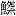 Sweetfish (Ayu), fresh or chilledF010302.89.51.00-7鱔魚，生鮮或冷藏Rice-field eel, fresh or chilledF010302.89.52.00-6海鰻，生鮮或冷藏Muraenesocidae eels and congridae eels, fresh or chilledF010302.89.60.00-6柳葉魚，生鮮或冷藏Shishamo smelt (Spirinchus lanceolatus)(HIKKITA). Lake smelt (Osmerus eperlanus mordax), fresh or chilledF010302.89.70.00-4鮟鱇魚、太平洋長身鱈魚、銀鳕，生鮮或冷藏Monk fish, pacific linglods, sablefish, fresh or chilledF010302.89.81.00-1短擬鱸(藍色鱈魚)，生鮮或冷藏Blue cod (Parapercis colias), fresh or chilledF010302.89.82.00-0灰海荷鰮(丁香魚)，生鮮或冷藏Silver anchovy (Spratelloides gracilis), fresh or chilledF010302.89.84.10-6烏鯧，生鮮或冷藏Parastromateus niger, fresh or chilledF010302.89.84.90-9其他鰺魚，生鮮或冷藏Other carangidae fishes, fresh or chilledF010302.89.85.00-7其他鯖魚，生鮮或冷藏Other mackerel (Scomber spp.), fresh or chilledF010302.89.89.10-1其他鯡類，生鮮或冷藏Other herrings, fresh or chilledF010302.89.89.21-8刺鯧（肉鯽），生鮮或冷藏Psenopsis anomala, fresh or chilledF010302.89.89.22-7白帶魚，生鮮或冷藏Trichiurus lepturus, fresh or chilledF010302.89.89.23-6金線魚，生鮮或冷藏Nemipterus virgatus, fresh or chilledF010302.89.89.25-4午仔魚，生鮮或冷藏Threadfins (Eleutheronema spp., Polydactylus spp.), fresh or chilledF010302.89.89.30-7鱘魚，生鮮或冷藏Sturgeon (acipenseriformes spp.), fresh or chilledF010302.89.89.41-4石斑魚，生鮮或冷藏Grouper, fresh or chilledF010302.89.89.42-3虱目魚，生鮮或冷藏Milkfish, fresh or chilledF010302.89.89.50-2河魨（豚），生鮮或冷藏Puffer fish, fresh or chilledF010302.89.89.60-0其他鱸魚，生鮮或冷藏Other sea bass, fresh or chilledF010302.89.89.70-8其他鯰魚，生鮮或冷藏Other catfish, fresh or chilledF010302.89.89.80-6生鮮或冷藏鬼蝠魟（前口蝠鱝）屬
Manta spp., fresh or chilledF010302.89.89.91-3其他淡水魚類，生鮮或冷藏Other freshwater fish, fresh or chilledF010302.89.89.92-2其他鹹水魚類，生鮮或冷藏Other seawater fish, fresh or chilledF010302.91.10.00-3魚肝，生鮮或冷藏
Livers of fish, fresh or chilledF010302.91.20.00-1魚卵及魚白，生鮮或冷藏
Roes and milt of fish, fresh or chilledF010302.92.00.00-4鯊魚翅，生鮮或冷藏
Shark fins, fresh or chilledF010302.99.10.00-5魚皮，生鮮或冷藏
Skins of fish, fresh or chilledF010302.99.20.10-1鯊魚尾，生鮮或冷藏
Shark’s tail, fresh or chilledF010302.99.20.90-4其他魚尾及魚骨，生鮮或冷藏
Other tails and bones of fish, fresh or chilledF010302.99.90.10-6鰻魚雜碎，生鮮或冷藏
Offals of eel, fresh or chilledF010302.99.90.20-4鯊魚尾鰭上半部，生鮮或冷藏
Upper lobe of shark’s caudal fin, fresh or chilledF010302.99.90.90-9其他魚頭、魚唇、魚鰾及其他魚雜碎，生鮮或冷藏
Other heads, lips, maws and other offal of fish, fresh or chilledF010303.11.00.00-1冷凍紅鉤吻鮭Sockeye salmon (red salmon), frozenF010303.12.00.00-0其他冷凍太平洋鮭Other Pacific salmon, frozenF010303.13.00.00-9冷凍大西洋鮭及多瑙河鮭Atlantic salmon and Danube salmon, frozenF010303.14.00.00-8冷凍鱒Trout, frozenF010303.19.00.00-3其他冷凍鮭鱒類Other salmonidae, frozenF010303.23.00.00-7冷凍吳郭魚Tilapias, frozenF010303.24.00.00-6冷凍鯰魚Catfish, frozenF010303.25.00.00-5冷凍鯉魚Carp, frozenF010303.26.00.00-4冷凍鰻魚Eels, frozenF010303.29.00.00-1其他冷凍魚類Other fish, frozenF010303.31.00.00-7冷凍大比目魚（北大西洋大比目魚，大西洋大比目魚，太平洋大比目魚）Halibut (Reinhardtius hippoglossoides, Hippoglossus hippoglossus, Hippoglossus stenolepis), frozenF010303.32.00.00-6冷凍鰈魚（大西洋有棘鰈魚）Plaice (Pleuronectes platessa), frozenF010303.33.00.00-5冷凍鰨魚（牛舌魚）Sole (Solea spp.), frozenF010303.34.00.00-4冷凍比目魚Turbots, frozenF010303.39.00.00-9其他冷凍扁魚類Other flat fishes, frozenF010303.41.00.00-5冷凍長鰭鮪Albacore or Longfinned tunas (Thunnus alalunga), frozenF010303.42.00.00-4冷凍黃鰭鮪Yellowfin tunas (Thunnus albacares), frozenF010303.43.00.00-3冷凍正鰹Skipjack or stripe-bellied bonito (Euthynnus (Katsuwonus) pelamis), frozenF010303.44.00.00-2冷凍大目鮪Bigeye tuna (Thunnus obesus), frozenF010303.45.00.00-1冷凍大西洋及太平洋黑鮪Atlantic and Pacific bluefin tunas, frozenF010303.46.00.00-0冷凍南方黑鮪Southern bluefin tuna (Thunnus maccoyii), frozenF010303.49.00.00-7其他冷凍鮪魚（鮪屬）Other tunas (of genus thunnus), frozenF010303.51.00.00-2冷凍鯡魚Herrings, frozenF010303.53.00.00-0冷凍沙丁魚、小沙丁魚、正鰮Sardines, sardinella, brisling or sprats, frozenF010303.54.00.90-0其他冷凍鯖魚Other mackerel, frozenF010303.55.00.00-8冷凍竹筴魚Jack and horse mackerel, frozenF010303.56.00.00-7冷凍海鱺Cobia, frozenF010303.57.00.00-6冷凍劍旗魚Swordfish, frozenF010303.59.10.00-2冷凍秋刀魚
Pacific saury, frozenF010303.59.20.00-0冷凍毛鱗魚
Capelin, frozenF010303.59.30.00-8冷凍巴鰹
Kawakawa, frozenF010303.59.40.00-6冷凍鰺及圓鰺
Jacks, crevalles and scads, frozenF010303.59.90.10-3冷凍白鯧魚
Pampus argenteus, frozenF010303.59.90.20-1冷凍旗魚
Marlins, sailfishes, spearfish, frozenF010303.59.90.90-6其他冷凍魚類
Other fish, frozenF010303.63.00.00-8冷凍鱈魚Cod, frozenF010303.64.00.00-7冷凍黑線鱈Haddock, frozenF010303.65.00.00-6冷凍綠青鱈Coalfish, frozenF010303.66.00.00-5冷凍無鬚鱈、長鰭鱈Hake, frozenF010303.67.00.00-4冷凍阿拉斯加狹鱈Alaska Pollack, frozenF010303.68.00.00-3冷凍藍鱈、南藍鱈Blue whitings, frozenF010303.69.10.00-0其他冷凍明太鱈(青鱈、挪威狹鱈)Other pollock (Pollachius pollachius, Theragra finn marchica), frozenF010303.69.90.00-3其他冷凍海鰗鰍科、歪尾鱈科、鱈科、鼠尾鱈科、黑鱈科、無鬚鱈科、稚鱈科及鰻鱗鱈科之魚類Other frozen fish of the families Bregmacerotidae, Euclichthyidae, Gadidae, Macrouridae, Melanonidae, Merlucciidae, Moridae and MuraenolepididaeF010303.81.00.10-4冷凍鯨鯊Whale shark (Rhincodon typus), frozenF010303.81.00.20-2冷凍大白鯊
Great white shark (Carcharodon carcharias), frozenF010303.81.00.30-0冷凍象鮫
Basking shark (Cetorhinus maximus),  frozenF010303.81.00.40-8冷凍巨口鯊
Megamouth shark (Megachasma pelagios), frozenF010303.81.00.90-7其他冷凍鯊魚Dogfish and other sharks, frozenF010303.82.00.00-5冷凍鰩及魟Rays and skates, frozenF010303.83.00.00-4冷凍美露鱈Toothfish, frozenF010303.84.00.00-3冷凍鱸魚Seabass, frozenF010303.89.10.00-6冷凍烏魚Mullet, frozenF010303.89.20.00-4冷凍黃魚Yellow croaker (Larimichthys crocea), frozenF010303.89.30.00-2冷凍香魚()Sweetfish (Ayu), frozenF010303.89.51.00-6冷凍鱔Rice-field eel, frozenF010303.89.52.00-5冷凍海鰻Muraenesocidae eels and congridae eels, frozenF010303.89.60.00-5冷凍柳葉魚Shishamo smelt (Spirinchus lanceolatus)(HIKKITA). Lake smelt (Osmerus eperlanus mordax), frozenF010303.89.70.00-3冷凍鮟鱇魚、太平洋長身鱈魚、銀鱈Monk fish, pacific linglods, sablefish, frozenF010303.89.81.00-0冷凍短擬鱸(藍色鱈魚)Blue cod (Parapercis colias), frozenF010303.89.82.00-9冷凍灰海荷鰮(丁香魚)Silver anchovy(Spratelloides gracilis), frozenF010303.89.84.10-5冷凍烏鯧Parastromateus niger, frozenF010303.89.84.90-8其他冷凍鰺魚Other carangidae fishes, frozenF010303.89.85.90-7其他冷凍鯖屬魚Other mackerel (Scomber spp.), frozenF010303.89.89.10-0其他冷凍鯡類Other herrings, frozenF010303.89.89.20-8冷凍河魨（豚）Puffer fish, frozenF010303.89.89.31-5冷凍刺鯧（肉鯽）Psenopsis anomala, frozenF010303.89.89.32-4冷凍白帶魚Trichiurus lepturus, frozenF010303.89.89.33-3冷凍金線魚Nemipterus virgatus, frozenF010303.89.89.35-1冷凍午仔魚Threadfins (Eleutheronema spp., Polydactylus spp.), frozenF010303.89.89.42-2冷凍鱰魚Dorado, frozenF010303.89.89.43-1冷凍虱目魚Milkfish, frozenF010303.89.89.44-0其他冷凍鱸魚Other sea bass, frozenF010303.89.89.50-1冷凍鱘魚Sturgeon (Acipenseriformes spp.), frozenF010303.89.89.60-9冷凍石斑魚Grouper, frozenF010303.89.89.70-7其他冷凍鯰魚Other catfish, frozenF010303.89.89.80-5冷凍鬼蝠魟（前口蝠鱝）屬
Manta spp., frozenF010303.89.89.90-3其他冷凍魚類Other fish, frozenF010303.91.10.00-2冷凍魚肝
Livers of fish, frozenF010303.91.20.10-8冷凍鱘魚魚卵及魚白
Roes and milt, sturgeon (acipenseriformes spp.), frozenF010303.91.20.90-1其他冷凍魚卵及魚白
Other roes and milt of fish, frozenF010303.92.00.00-3冷凍鯊魚翅
Shark fins, frozenF010303.99.10.00-4冷凍魚皮
Skins of fish, frozenF010303.99.20.10-0冷凍鯊魚尾
Shark’s tail, frozenF010303.99.20.90-3其他冷凍魚尾及魚骨
Other tails and bones of fish, frozenF010303.99.90.10-5鰻魚雜，冷凍
Offals of eel, frozenF010303.99.90.20-3冷凍鯊魚尾鰭上半部
Upper lobe of shark’s caudal fin, frozenF010303.99.90.90-8其他冷凍魚頭、魚唇、魚鰾及其他魚雜碎
Other heads, lips, maws and other offal of fish, frozenF010304.31.00.00-6生鮮或冷藏吳郭魚片Tilapia fillets, fresh or chilledF010304.32.00.00-5生鮮或冷藏鯰魚片Catfish fillets, fresh or chilledF010304.33.00.00-4生鮮或冷藏尼羅河鱸魚片Nile Perch fillets, fresh or chilledF010304.39.00.10-6生鮮或冷藏鰻魚片Eel fillets, fresh or chilledF010304.39.00.90-9其他魚片，生鮮或冷藏Other fish fillets, fresh or chilledF010304.41.00.00-4生鮮或冷藏太平洋鮭、大西洋鮭及多瑙河鮭魚片Pacific salmon, Atlantic salmon and Danube salmon fillets, fresh or chilledF010304.42.00.00-3生鮮或冷藏鱒魚片Trout fillets, fresh or chilledF010304.43.00.00-2生鮮或冷藏扁魚類魚片Flat fish fillets, fresh or chilledF010304.44.00.00-1生鮮或冷藏海鰗鰍科、歪尾鱈科、鱈科、鼠尾鱈科、黑鱈科、無鬚鱈科、稚鱈科及鰻鱗鱈科魚片Fresh or chilled fillets of fish of the families Bregmacerotidae, Euclichthyidae, Gadidae, Macrouridae, Melanonidae, Merlucciidae, Moridae and MuraenolepididaeF010304.45.00.00-0生鮮或冷藏劍旗魚片Swordfish fillets, fresh or chilledF010304.46.00.00-9生鮮或冷藏美露鱈魚片Toothfish fillets, fresh or chilledF010304.47.00.10-6生鮮或冷藏鯨鯊魚片
Whale shark (Rhincodon typus) fillets, fresh or chilledF010304.47.00.90-9生鮮或冷藏角鯊及其他鯊魚片
Dogfish and other sharks fillets, fresh or chilledF010304.48.00.00-7生鮮或冷藏鰩及魟魚片
Rays and skates fillets, fresh or chilledF010304.49.10.00-4生鮮或冷藏鱔魚魚片Swamp eel fillets, fresh or chilledF010304.49.20.00-2其他鯰魚片，生鮮或冷藏Other catfish fillets, fresh or chilledF010304.49.30.00-0其他鮭鱒魚片，生鮮或冷藏Other salmon and trout fillets, fresh or chilledF010304.49.90.11-4生鮮或冷藏大西洋及太平洋黑鮪魚片Atlantic and Pacific bluefin tunas (Thunnus thynnus, Thunnus orientalis) fillets or steaks(whether or not minced), fresh or chilledF010304.49.90.12-3生鮮或冷藏南方黑鮪魚片Southern bluefin tuna (Thunnus maccoyii) fillets (whether or not minced), fresh or chilledF010304.49.90.13-2生鮮或冷藏大目鮪魚片Bigeye tuna (Thunnus obesus) fillets (whether or not minced), fresh or chilledF010304.49.90.14-1生鮮或冷藏長鰭鮪魚片
Albacore or longfinned tunas (Thunnus alalunga) fillets, fresh or chilledF010304.49.90.15-0生鮮或冷藏黃鰭鮪魚片
Yellowfin tunas (Thunnus albacares) fillets, fresh or chilledF010304.49.90.19-6其他生鮮或冷藏鮪魚（鮪屬）魚片
Other tunas (of genus thunnus) fillets, fresh or chilledF010304.49.90.30-1生鮮或冷藏鱸魚片Sea bass fillets (whether or not minced), fresh or chilledF010304.49.90.40-9生鮮或冷藏河魨(豚)魚片Puffer fish fillets (whether or not minced), fresh or chilledF010304.49.90.50-6生鮮或冷藏石斑魚片Grouper fillets (whether or not minced), fresh or chilledF010304.49.90.60-4生鮮或冷藏虱目魚片Milkfish fillets (whether or not minced), fresh or chilledF010304.49.90.71-1生鮮或冷藏大白鯊魚片
Great white shark (Carcharodon carcharias) fillets, fresh or chilledF010304.49.90.72-0生鮮或冷藏象鮫魚片
Basking shark (Cetorhinus maximus) fillets, fresh or chilledF010304.49.90.73-9生鮮或冷藏巨口鯊魚片Megamouth shark (Megachasma pelagios) fillets, fresh or chilledF010304.49.90.80-0生鮮或冷藏鬼蝠魟（前口蝠鱝）屬魚片
Manta spp. fillets, fresh or chilledF010304.49.90.91-7生鮮或冷藏正鰹魚片
Skipjack or stripe-bellied bonito (Euthynnus (Katsuwonus) pelamis) fillets, fresh or chilledF010304.49.90.99-9其他魚片，生鮮或冷藏
Other fish fillets, fresh or chilledF010304.51.10.00-9生鮮或冷藏鯰魚肉(不論是否經剁細)Catfish meat (whether or not minced), fresh or chilledF010304.51.90.10-0生鮮或冷藏鰻魚肉(不論是否經剁細)Ell meat (whether or not minced), fresh or chilledF010304.51.90.90-3其他魚肉，生鮮或冷藏(不論是否經剁細)Other fish meat (whether or not minced), fresh or chilledF010304.52.10.00-8生鮮或冷藏鱒魚肉(不論是否經剁細)Trout meat (whether or not minced), fresh or chilledF010304.52.90.00-1其他鮭魚肉，生鮮或冷藏(不論是否經剁細)Other salmonidae fish meat (whether or not minced), fresh or chilledF010304.53.00.00-9生鮮或冷藏海鰗鰍科、歪尾鱈科、鱈科、鼠尾鱈科、黑鱈科、無鬚鱈科、稚鱈科及鰻鱗鱈科魚肉（不論是否經剁細）Fresh or chilled meat (whether or not minced) of fish of the families Bregmacerotidae, Euclichthyidae, Gadidae, Macrouridae, Melanonidae, Merlucciidae, Moridae and MuraenolepididaeF010304.54.00.00-8生鮮或冷藏劍旗魚肉(不論是否經剁細)Swordfish meat (whether or not minced), fresh or chilledF010304.55.00.00-7生鮮或冷藏美露鱈魚肉（不論是否經剁細）Toothfish meat (whether or not minced), fresh or chilledF010304.56.00.00-6生鮮或冷藏角鯊及其他鯊魚肉（不論是否經剁細）
Dogfish and other sharks meat (whether or not minced), fresh or chilledF010304.57.00.00-5生鮮或冷藏鰩及魟魚肉（不論是否經剁細）
Rays and skates meat (whether or not minced), fresh or chilledF010304.59.10.00-1生鮮或冷藏鱔魚魚肉（不論是否經剁細）Swamp eel meat (whether or not minced), fresh or chilledF010304.59.20.00-9其他鯰魚肉，生鮮或冷藏(不論是否經剁細)Other catfish meat (whether or not minced), fresh or chilledF010304.59.90.11-1生鮮或冷藏大西洋及太平洋黑鮪魚肉（不論是否經剁細）Atlantic and Pacific bluefin tunas (Thunnus thynnus, Thunnus orientalis) meat(whether or not minced), fresh or chilledF010304.59.90.12-0生鮮或冷藏南方黑鮪魚肉（不論是否經剁細）Southern bluefin tuna (Thunnus maccoyii) meat (whether or not minced), fresh or chilledF010304.59.90.13-9生鮮或冷藏大目鮪魚肉（不論是否經剁細）Bigeye tuna (Thunnus obesus) meat (whether or not minced), fresh or chilledF010304.59.90.14-8生鮮或冷藏長鰭鮪魚肉（不論是否經剁細）
Albacore or longfinned tunas (Thunnus alalunga) meat (whether or not minced), fresh or chilledF010304.59.90.15-7生鮮或冷藏黃鰭鮪魚肉（不論是否經剁細）
Yellowfin tunas (Thunnus albacares) meat (whether or not minced), fresh or chilledF010304.59.90.19-3其他生鮮或冷藏鮪魚（鮪屬）魚肉（不論是否經剁細）
Other tunas (of genus thunnus) meat (whether or not minced), fresh or chilledF010304.59.90.20-0生鮮或冷藏鯨鯊魚肉（不論是否經剁細）Whale shark (Rhincodon typus) meat (whether or not minced), fresh or chilledF010304.59.90.30-8生鮮或冷藏鱸魚肉（不論是否經剁細）Sea bass meat (whether or not minced), fresh or chilledF010304.59.90.40-6生鮮或冷藏河魨（豚）魚肉（不論是否經剁細）Puffer fish meat (whether or not minced), fresh or chilledF010304.59.90.50-3生鮮或冷藏石斑魚肉（不論是否經剁細）Grouper meat (whether or not minced), fresh or chilledF010304.59.90.60-1生鮮或冷藏虱目魚肉（不論是否經剁細）Milkfish meat (whether or not minced), fresh or chilledF010304.59.90.71-8生鮮或冷藏大白鯊肉（不論是否經剁碎）
Great white shark (Carcharodon carcharias) meat (whether or not minched), fresh or chilledF010304.59.90.72-7生鮮或冷藏象鮫肉（不論是否經剁碎）
Basking shark (Cetorhinus maximus) meat  (whether or not minched), fresh or chilledF010304.59.90.73-6生鮮或冷藏巨口鯊肉（不論是否經剁碎）
Megamouth shark (Megachasma pelagios) meat (whether or not minched), fresh or chilledF010304.59.90.80-7生鮮或冷藏鬼蝠魟（前口蝠鱝）屬肉（不論是否經剁碎）
Manta spp. meat (whether or not minched), fresh or chilledF010304.59.90.91-4生鮮或冷藏正鰹魚肉（不論是否經剁細）
Skipjack or stripe-bellied bonito (Euthynnus (Katsuwonus) pelamis) meat (whether or not minced), fresh or chilledF010304.59.90.99-6其他魚肉，生鮮或冷藏(不論是否經剁細)
Other fish meat (whether or not minced), fresh or chilledF010304.61.00.00-9冷凍吳郭魚片Tilapias fillets, frozenF010304.62.00.00-8冷凍鯰魚片Catfish fillets, frozenF010304.63.00.00-7冷凍尼羅河鱸魚片Nile Perch fillets, frozenF010304.69.00.10-9冷凍鰻魚片Eel fillets, frozenF010304.69.00.90-2其他冷凍魚片Other fish fillets, frozenF010304.71.00.00-7冷凍鱈魚片Cod fillets, frozenF010304.72.00.00-6冷凍黑線鱈魚片Haddock fillets, frozenF010304.73.00.00-5冷凍綠青鱈魚片Coalfish fillets, frozenF010304.74.00.00-4冷凍無鬚鱈、長鰭鱈魚片Hake fillets, frozenF010304.75.00.00-3冷凍阿拉斯加狹鱈魚片Alaska Pollack fillets, frozenF010304.79.00.00-9其他冷凍海鰗鰍科、歪尾鱈科、鱈科、鼠尾鱈科、黑鱈科、無鬚鱈科、稚鱈科及鰻鱗鱈科魚片Other frozen fillets of fish of the families Bregmacerotidae, Euclichthyidae, Gadidae, Macrouridae, Melanonidae, Merlucciidae, Moridae and MuraenolepididaeF010304.81.00.00-5冷凍太平洋鮭、大西洋鮭及多瑙河鮭魚片Pacific salmon, Atlantic salmon and Danube salmon fillets, frozenF010304.82.00.00-4冷凍鱒魚片Trout fillets, frozenF010304.83.10.00-1冷凍比目魚片(瘤棘)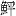 Turbot (Psetta maxima) fillets, frozenF010304.83.90.00-4其他冷凍扁魚類魚片Other flat fish fillets, frozenF010304.84.00.00-2冷凍劍旗魚片Swordfish fillets, frozenF010304.85.00.00-1冷凍美露鱈魚片Toothfish fillets, frozenF010304.86.00.00-0冷凍鯡魚片Herring fillets, frozenF010304.87.00.10-7冷凍大西洋及太平洋黑鮪魚片Atlantic and Pacific bluefin tunas (Thunnus thynnus, Thunnus orientalis) fillets or steaks, frozenF010304.87.00.20-5冷凍南方黑鮪魚片Southern bluefin tuna (Thunnus maccoyii), fillets or steaks, frozenF010304.87.00.30-3冷凍大目鮪魚片Bigeye tuna (Thunnus obesus), fillets or steaks, frozenF010304.87.00.40-1冷凍長鰭鮪魚片
Albacore or Longfinned tunas (Thunnus alalunga) fillets, frozenF010304.87.00.50-8冷凍黃鰭鮪魚片
Yellowfin tunas (Thunnus albacares) fillets, frozenF010304.87.00.60-6冷凍正鰹魚片
Skipjack or stripe-bellied bonito (Euthynnus (Katsuwonus) pelamis) fillets, frozenF010304.87.00.99-1其他冷凍鮪魚魚片
Other tunas (of genus thunnus) fillets, frozenF010304.88.00.11-5冷凍鯨鯊魚片
Whale shark (Rhincodon typus), fillets or steaks, frozenF010304.88.00.19-7冷凍角鯊及其他鯊魚魚片
Dogfish, other sharks, rays and skates fillets, frozenF010304.88.00.20-4冷凍鰩及魟魚片
Dogfish, other sharks, rays and skates fillets, frozenF010304.89.10.00-5冷凍鱔魚片Swamp eel fillets, frozenF010304.89.20.00-3冷凍鰮(包括沙丁魚)魚片Sardine fillets, frozenF010304.89.30.00-1冷凍鰺魚片Carangidae fillets, frozenF010304.89.40.00-9冷凍鯖屬魚片Mackerel (Scomber spp.) fillets, frozenF010304.89.50.00-6其他冷凍鯰魚片Other catfish fillets, frozenF010304.89.60.00-4其他冷凍鮭魚片及鱒魚片Other salmonidae fillets, frozenF010304.89.70.00-2其他冷凍鯡魚片Other herring fillets, frozenF010304.89.90.21-3冷凍旗魚片（正旗魚科）Marlins (Istiophoridae family), fillets or steaks, frozenF010304.89.90.22-2冷凍鯧魚片Pomfret, fillets or steaks, frozenF010304.89.90.23-1冷凍鱰魚片Dorado, fillets or steaks, frozenF010304.89.90.24-0冷凍虱目魚片Milkfish, fillets or steaks, frozenF010304.89.90.25-9冷凍鱘魚片Sturgeon (Acipenseriformes spp.), fillets, frozenF010304.89.90.32-0其他冷凍鯊魚片Dogfish and other sharks, fillets or steaks, frozenF010304.89.90.40-0冷凍海鱺魚片Cobia (Rachycentron canadum), fillets or steaks, frozenF010304.89.90.50-7冷凍河魨（豚）魚片Puffer fish fillets and its meat (whether or not minced), frozenF010304.89.90.60-5冷凍石斑魚片Grouper,fillets or steaks, frozenF010304.89.90.70-3冷凍鱸魚片Sea bass fillets or steaks, frozenF010304.89.90.81-0冷凍大白鯊魚片
Great white shark (Carcharodon carcharias), fillets or steaks, frozenF010304.89.90.82-9冷凍象鮫魚片Basking shark (Cetorhinus maximus), fillets or steaks, frozenF010304.89.90.83-8冷凍巨口鯊魚片
Megamouth shark (Megachasma pelagios), fillets or steaks, frozenF010304.89.90.91-8冷凍鬼蝠魟（前口蝠鱝）屬魚片
Manta spp., fillets or steaks, frozenF010304.89.90.99-0其他冷凍魚片
Other fish fillets, frozenF010304.91.10.00-1冷凍劍旗魚漿Frozen Swordfish (Xiphias gladius),minced (surimi)F010304.91.90.00-4冷凍之其他劍旗魚肉（不論是否經剁細）Other swordfish (Xiphias gladius) meat (whether or not minced), frozenF010304.92.10.00-0冷凍美露鱈魚漿Frozen Toothfish (Dissostichus spp.), minced (surimi)F010304.92.90.00-3冷凍之其他美露鱈魚肉（不論是否經剁細）Other toothfish (Dissostichus spp.) meat (whether or not minced), frozenF010304.93.10.10-7冷凍鰻魚漿Frozen eel, minced (surimi)F010304.93.10.90-0其他冷凍魚漿Other fish, minced (surimi), frozenF010304.93.20.00-7冷凍魚肉（不論是否經剁細）Fish meat (whether or not minced), frozenF010304.94.10.00-8冷凍阿拉斯加狹鱈魚漿Alaska Pollack, minced (surimi), frozenF010304.94.20.00-6冷凍阿拉斯加狹鱈魚肉(不論是否經剁細)Alaska Pollack meat (whether or not minced), frozenF010304.95.10.00-7冷凍鱈魚漿Frozen minced (surimi) of fish of the families Bregmacerotidae, Euclichthyidae, Gadidae, Macrouridae, Melanonidae, Merlucciidae, Moridae and MuraenolepididaeF010304.95.20.00-5冷凍鱈魚肉 (不論是否經剁細)Frozen meat (whether or not minced) of fish of the families Bregmacerotidae, Euclichthyidae, Gadidae, Macrouridae, Melanonidae, Merlucciidae, Moridae and MuraenolepididaeF010304.96.10.00-6冷凍角鯊及其他鯊魚漿
Frozen dogfish and other sharks, minced (surimi)F010304.96.90.00-9冷凍角鯊及其他鯊魚肉（不論是否經剁細）
Dogfish and other sharks meat (whether or not minced), frozenF010304.97.10.00-5冷凍鰩及魟魚漿
Frozen rays and skates, minced (surimi)F010304.97.90.00-8冷凍鰩及魟魚肉（不論是否經剁細）
Rays and skates meat (whether or not minced), frozenF010304.99.10.10-1冷凍河魨（豚）魚漿Puffer fish, minced (surimi), frozenF010304.99.10.90-4其他冷凍魚漿Other fish, minced (surimi), frozenF010304.99.90.21-1冷凍之大西洋及太平洋黑鮪魚肉(不論是否經剁細)Atlantic and Pacific bluefin tunas (Thunnus thynnus, Thunnus orientalis) meat (whether or not minced), frozenF010304.99.90.22-0冷凍之南方黑鮪魚肉(不論是否經剁細)Southern bluefin tuna (Thunnus maccoyii) meat (whether or not minced), frozenF010304.99.90.23-9冷凍大目鮪魚肉(不論是否經剁細)Bigeye tuna (Thunnus obesus) meat (whether or not minced), frozenF010304.99.90.24-8冷凍長鰭鮪魚肉（不論是否經剁細）
Albacore or Longfinned tunas (Thunnus alalunga) meat (whether or not minced), frozenF010304.99.90.25-7冷凍黃鰭鮪魚肉（不論是否經剁細）
Yellowfin tunas (Thunnus albacares) meat (whether or not minced), frozenF010304.99.90.29-3其他冷凍鮪魚魚肉（不論是否經剁細）
Other tunas (of genus thunnus) meat (whether or not minced), frozenF010304.99.90.30-0冷凍正鰹魚肉（不論是否經剁細）
Skipjack or stripe-bellied bonito meat (whether or not minced), frozenF010304.99.90.99-8其他冷凍魚肉(不論是否經剁細)Other fish meat (whether or not minced), frozenF010305.10.00.00-0適於人類食用之魚粉、細粒及團粒Flours, meals and pellets of fish, fit for human consumptionF010305.20.10.00-6乾、燻、鹹或浸鹹之魚肝Livers, dried, smoked, salted or in brineF010305.20.20.10-2乾、燻、鹹或浸鹹之烏魚卵（烏魚子）及魚白Roes and milt, dried, smoked, salted or in brineF010305.20.20.90-5其他乾、燻、鹹或浸鹹之魚卵及魚白Other roes and milt, dried, smoked, salted or in brineF010305.31.00.10-3乾、鹹或浸鹹鯰魚之切片，但未燻製Catfish fillets, dried, salted or in brine, but not smokedF010305.31.00.20-1乾、鹹或浸鹹吳郭魚、鯉魚、鰻魚、尼羅河鱸及鱧魚之切片，但未燻製Tilapia fillets, carp fillets, eel fillets, Nile Perch fillets and snakeheads fillets, dried, salted or in brine, but not smokedF010305.32.00.00-4乾、鹹或浸鹹海鰗鰍科、歪尾鱈科、鱈科、鼠尾鱈科、黑鱈科、無鬚鱈科、稚鱈科及鰻鱗鱈科之魚類切片，但未燻製Dried, salted or in brine, fillets of fish of the families Bregmacerotidae, Euclichthyidae, Gadidae, Macrouridae, Melanonidae, Merlucciidae, Moridae and Muraenolepididae, but not smokedF010305.39.10.00-5乾、鹹或浸鹹鯖屬魚之切片，但未燻製Mackerel (Scomber spp.) fillets, dried,salted or in brine, but not smokedF010305.39.90.10-6乾、鹹或浸鹹鰮魚（包括沙丁魚）之切片，但未燻製Sardines fillets, dried, salted or in brine, but not smokedF010305.39.90.20-4乾、鹹或浸鹹鮭鱒之切片，但未燻製Salmon and trouts fillets, dried, salted or in brine, but not smokedF010305.39.90.30-2乾、鹹或浸鹹河豚之切片，但未燻製Ball puffer fillets, dried, salted or in brine, but not smokedF010305.39.90.40-0乾、鹹或浸鹹秋刀魚之切片，但未燻製Saury fillets, dried, salted or in brine, but not smokedF010305.39.90.50-7乾、鹹或浸鹹鰺魚之切片，但未燻製Carangidae fishes fillets, dried, salted or in brine, but not smokedF010305.39.90.60-5其他乾、鹹或浸鹹鯰魚之切片，但未燻製Other catfish fillets, dried, salted or in brine, but not smokedF010305.39.90.90-9其他乾、鹹或浸鹹魚之切片，但未燻製Other fish fillets, dried, salted or in brine, but not smokedF010305.41.00.00-3燻製太平洋鮭，大西洋鮭及多瑙河鮭Pacific salmon, Atlantic salmon and Danube salmon fillets, smokedF010305.42.00.00-2燻製鯡魚Herrings, smokedF010305.43.00.00-1燻製鱒魚Trout, smokedF010305.44.10.00-8燻製鯰魚Catfish, smokedF010305.44.90.00-1其他燻製魚類Other fish, smokedF010305.49.20.00-1其他燻製鯰魚Other catfish, smokedF010305.49.30.00-9其他燻製鱒魚Other trout, smokedF010305.49.40.00-7燻製灰海鰛荷（丁香魚）Silver anchovy (Spratelloides gracilis), smokedF010305.49.50.00-4其他燻製鰛類（包括沙丁魚）Other sardines, smokedF010305.49.90.30-0燻製秋刀魚Saury, smokedF010305.49.90.90-7其他燻製魚類Other fish, smokedF010305.51.00.00-0乾鱈魚Cod, driedF010305.52.00.00-9乾吳郭魚、鯰魚、鯉魚、鰻魚、尼羅河鱸及鱧魚
Tilapias, catfish, carp, eels, nile perch and snakeheads, driedF010305.53.10.00-6乾明太鱈
Pollock (Pollachius pollachius, Pollachius virens, Theragra chalcogramma, Theragra finnmarchica), driedF010305.53.90.00-9其他乾魚類
Other fish, driedF010305.54.10.00-5乾鯡魚及鯷魚
Herrings and anchovies, driedF010305.54.20.00-3乾沙丁魚及小沙丁魚
Sardines and sardinella, driedF010305.54.30.00-1乾正鰮
Brisling or sprats, driedF010305.54.90.00-8其他乾魚
Other fish, driedF010305.59.71.00-6乾灰海荷鰮（丁香魚）
Silver anchovy (Spratelloides gracilis), driedF010305.59.72.00-5乾鰮魚
Sprats (Sprattus spp.), other than brisling or sprats(Sprattus sprattua), driedF010305.59.79.00-8其他乾鯡魚及鯷魚
Other clupeidae and engraulidae, driedF010305.59.90.30-7乾河魨（豚）Puffer fish, driedF010305.59.90.40-5乾鯰魚Catfish, driedF010305.59.90.50-2乾美露鱈Toothfish (Dissostichus spp.), driedF010305.59.90.90-4其他乾魚Other fish, driedF010305.61.00.00-8鹹鯡魚Herrings, salted or in brineF010305.62.00.00-7鹹鱈魚Cod, salted or in brineF010305.63.00.00-6鹹鯷魚Anchovies, salted or in brineF010305.64.00.10-3鹹鯰魚Catfish, salted or in brineF010305.64.00.20-1鹹吳郭魚、鯉魚、鰻魚、尼羅河鱸及鱧魚Tilapias, carp, eels, Nile perch and snakeheads, salted or in brineF010305.69.10.00-8鹹薩門魚Fish, salmon, salted or in brineF010305.69.40.00-2鹼鯖屬Mackerels(Scomber spp.), salted or in brineF010305.69.90.20-7鹹鯵類Carangidae fishes, salted or in brineF010305.69.90.30-5其他鹹鯰魚Other catfish, salted or in brineF010305.69.90.40-3鹹秋刀魚Saury, salted or in brineF010305.69.90.50-0鹹美露鱈Toothfish (Dissostichus spp.), salted or in brineF010305.69.90.90-2其他鹽醃魚類Other fish, salted or in brineF010305.71.10.00-4燻魚翅Shark fins, smokedF010305.71.20.00-2乾魚翅Shark fins, driedF010305.71.30.00-0鹹魚翅Shark fins, salted or in brineF010305.72.00.10-3燻、乾、鹹之鯊魚尾Shark’s tail, smoked, dried, or saltedF010305.72.00.90-6可食用之魚頭、魚尾、魚鰾Edible fish heads, tails and mawsF010305.79.00.10-6燻、乾、鹹之鯊魚尾鰭上半部Upper lobe of shark’s caudal fin, smoked, dried, or saltedF010305.79.00.90-9其他可食用魚雜碎Other edible fish offalF010306.11.11.00-5燻製龍蝦，冷凍Smoked rock lobster and other sea crawfish, frozenF010306.11.12.00-4未燻製龍蝦，冷凍Rock lobster and other sea crawfish, not smoked, frozenF010306.12.11.00-4燻製巨螯蝦，冷凍Smoked lobster, frozenF010306.12.12.00-3未燻製巨螯蝦，冷凍Lobster, not smoked, frozenF010306.14.10.10-1燻製蟳，冷凍Smoked swamp crabs (Scylla spp), frozenF010306.14.10.20-9燻製中華絨螯蟹﹝大閘蟹﹞，冷凍Smoked eriochier sinensis, frozenF010306.14.10.90-4其他燻製蟹類，冷凍Other smoked crabs, frozenF010306.14.21.00-0未燻製蟳，冷凍Swamp crabs (Scylla spp.), not smoked, frozenF010306.14.29.10-0未燻製中華絨螯蟹﹝大閘蟹﹞，冷凍Eriochier sinensis, not smoked, frozenF010306.14.29.90-3其他未燻製蟹類，冷凍Other crabs, not smoked, frozenF010306.15.00.00-4冷凍挪威海螯蝦，包括燻製Norway lobsters, frozen, smoked includedF010306.16.00.00-3冷凍北極甜蝦及蝦 ，包括燻製Cold-water shrimps and prawns, frozen, smoked includedF010306.17.00.10-0冷凍班節蝦，包括燻製Striped prawm (kuruma prawn), frozen, smoked includedF010306.17.00.20-8冷凍草蝦，包括燻製Grass shrimp, (Giant tiger prawn), frozen, smoked includedF010306.17.00.30-6冷凍沙蝦，包括燻製Sand Shrimp, (Speekled shrimp), frozen, smoked includedF010306.17.00.40-4冷凍蝦仁，包括燻製Shrimp, peeled, frozen, smoked includedF010306.17.00.51-0冷凍白蝦，包括燻製
Whiteleg shrimp (Penaeus vannamei), frozen, smoked includedF010306.17.00.52-9冷凍淡水長臂大蝦，包括燻製
Giant freshwater prawn (Macrobrachium rosenbergii), frozen, smoked includedF010306.17.00.90-3其他冷凍蝦類，包括燻製Other shrimps and prawns, frozen, smoked includedF010306.19.10.00-8冷凍海螯蝦及蝲蛄，包括燻製Sea crawfish and crawfish, frozen, smoked includedF010306.19.20.00-6其他冷凍水產甲殼類(含燻製)，包括適於人類食用之甲殼類動物粉、細粒及團粒Other crustaceans, frozen (smoked included ), including flours, meals and pellets of crustaceans, fit for human consumptionF010306.31.00.10-2活龍蝦
Rock lobster and other sea crawfish, liveF010306.31.00.20-0生鮮或冷藏龍蝦
Rock lobster and other sea crawfish, fresh or chilledF010306.32.00.10-1活巨螯蝦
Lobster, liveF010306.32.00.20-9生鮮或冷藏巨螯蝦
Lobster,  fresh or chilledF010306.33.21.10-5活蟳
Swamp crabs (Scylla spp.), liveF010306.33.21.90-8生鮮或冷藏蟳
Swamp crabs (Scylla spp.), fresh or chilledF010306.33.29.11-6活中華絨螯蟹﹝大閘蟹﹞
Eriochier sinensis, liveF010306.33.29.19-8其他活蟹類
Other crabs, liveF010306.33.29.91-9生鮮或冷藏中華絨螯蟹﹝大閘蟹﹞
Eriochier sinensis, fresh or chilledF010306.33.29.99-1其他生鮮或冷藏蟹類
Other crabs, fresh or chilledF010306.34.00.00-1活、生鮮或冷藏挪威海螯蝦
Norway lobsters, live, fresh or chilledF010306.35.20.00-6活、生鮮或冷藏北極甜蝦及蝦
Cold-water shrimps and prawns, live, fresh or chilledF010306.36.20.11-2活班節蝦
Striped prawn , liveF010306.36.20.12-1生鮮或冷藏班節蝦
Striped prawn, (kuruma prawn), fresh or chilledF010306.36.20.21-0活草蝦
Grass shrimp , liveF010306.36.20.22-9生鮮或冷藏草蝦
Grass shrimp,  fresh or chilledF010306.36.20.31-8活沙蝦
Sand shrimp (speekled shrimp),  liveF010306.36.20.32-7生鮮或冷藏沙蝦
Sand shrimp (speekled shrimp), fresh or chilledF010306.36.20.41-6活白蝦
Whiteleg shrimp (Penaeus vannamei),  liveF010306.36.20.42-5生鮮或冷藏白蝦
Whiteleg shrimp (Penaeus vannamei), fresh or chilledF010306.36.20.51-3活淡水長臂大蝦
Giant freshwater prawn (Macrobrachium rosenbergii), liveF010306.36.20.52-2生鮮或冷藏淡水長臂大蝦
Giant freshwater prawn (Macrobrachium rosenbergii), fresh or chilledF010306.36.20.91-5其他活蝦
Other shrimps and prawns,  liveF010306.36.20.92-4其他生鮮或冷藏蝦
Other shrimps and prawns, fresh or chilledF010306.39.20.10-0活海螯蝦或蝲蛄
Sea crawfish , liveF010306.39.20.20-8生鮮或冷藏海螯蝦或蝲蛄
Sea crawfish or crawfish, fresh or chilledF010306.39.90.11-4螯蝦（歐洲螫蝦屬，太平洋螯蝦屬）
Crawfish(Astacus spp., Pacifastacus spp.)F010306.39.90.20-3其他生鮮或冷藏水產甲殼類
Other crustaceans, fresh or chilledF010306.39.90.90-8其他活水產甲殼類
Other crustaceans, liveF010306.91.10.00-9乾、鹹或浸鹹龍蝦，但未燻製
Rock lobster and other sea crawfish, dried, salted or in brine, but not smokedF010306.91.20.00-7燻製龍蝦
Rock lobster and other sea crawfish, smokedF010306.92.10.00-8乾、鹹或浸鹹巨螯蝦，但未燻製
Lobster, dried, salted or in brine, but not smokedF010306.92.20.00-6燻製巨螯蝦
Lobster, smokedF010306.93.10.00-7乾、鹹或浸鹹蟹類，但未燻製
Crabs, dried, salted or in brine, but not smokedF010306.93.20.00-5燻製蟹類
Crabs, smokedF010306.94.00.00-8乾、鹹或浸鹹挪威海螯蝦，包括燻製
Norway lobsters, dried, salted or in brine, smoked includedF010306.95.11.00-4乾蝦皮（櫻蝦科），但未燻製
Shrimp skin (Sergestidae), dried , but not smokedF010306.95.19.10-4乾、鹹或浸鹹北極甜蝦及蝦 ，但未燻製
Cold-water shrimps and prawns, dried, salted or in brine, but not smokedF010306.95.19.90-7其他乾、鹹或浸鹹蝦類，但未燻製
Other shrimps and prawns, dried, salted or in brine, but not smokedF010306.95.20.10-1燻製北極甜蝦及蝦
Cold-water shrimps and prawns, smokedF010306.95.20.90-4其他燻製蝦類
Other shrimps and prawns, smokedF010306.99.10.00-1燻製海螯蝦或蝲蛄
Sea crawfish or crawfish, smokedF010306.99.90.10-2其他乾水產甲殼類，包括適於人類食用之甲殼類動物粉、細粒及團粒
Other crustaceans, dried, including flours, meals and pellets of crustacean s, fit for human consumptionF010306.99.90.20-0其他鹹或浸鹹水產甲殼類，包括適於人類食用之甲殼類動物粉、細粒及團粒
Other crustaceans, salted or in brine, including flours, meals and pellets of crustaceans, fit for human consumptionF010307.11.90.00-8其他活、生鮮或冷藏牡蠣（蠔、蚵）Other oysters, live, fresh or chilledF010307.19.20.00-5乾牡蠣（蠔、蚵），但未燻製Oysters, dried, but not smokedF010307.19.30.00-3鹹或浸鹹牡蠣（蠔、蚵），但未燻製Oysters, salted or in brine, but not smokedF010307.19.40.00-1燻製牡蠣（蠔、蚵）Oysters, smokedF010307.21.00.00-5活、生鮮或冷藏海扇貝(含全貝及干貝)Scallops (include full shell fish and compoy), live, fresh or chilledF010307.22.00.00-4冷凍海扇貝（含全貝及干貝），但未燻製
Scallops (include full shell fish and conpoy), frozen, but not smokedF010307.29.20.10-1乾海扇貝（含干貝及全貝），但未燻製Scallops (include full shell fish and compoy),dired, but not smokedF010307.29.20.20-9鹹或浸鹹海扇貝（含全貝及干貝），但未燻製Scallops (include full shell fish compoy),salted or in brine, but not smokedF010307.29.30.00-1燻製海扇貝（含全貝及干貝）Scallops (include full shell fish and conpoy), smokedF010307.31.00.10-1活貽貝(淡菜)Mussels (Mytilus spp., Perna spp.), liveF010307.31.00.20-9鮮或冷藏貽貝(淡菜)Mussels (Mytilus spp., Perna spp.), fresh or chilledF010307.32.00.00-2冷凍貽貝（淡菜），但未燻製
Mussels (Mytilus spp., Perna spp.), frozen, but not smokedF010307.39.21.00-0乾貽貝（淡菜），但未燻製Mussels (Mytilus spp., Perna spp.), dried, but not smokedF010307.39.29.00-2鹹或浸鹹貽貝（淡菜），但未燻製Mussels (Mytilus spp. Perna spp.), salted or in brine, but not smokedF010307.39.30.00-9燻製貽貝（淡菜）Mussels (Mytilus spp. Perna spp.), smokedF010307.42.10.10-6活墨魚
Cuttle fish, liveF010307.42.10.20-4生鮮或冷藏墨魚
Cuttle fish, fresh or chilledF010307.42.21.10-3活、生鮮或冷藏鎖管（軟翅仔屬）
Neritic squid (Sepioteuthis spp.), live, fresh or chilledF010307.42.21.90-6其他活、生鮮或冷藏魷魚（赤魷屬、鎖管屬、太平洋魷屬）
Other squid, live, fresh or chilled(Ommastrephes spp., Loligo spp., Nototodarus spp.)F010307.42.29.10-5活、生鮮或冷藏鎖管（尾鎖管屬、擬鎖管屬）
Neritic squid (Uroteuthis spp., Loliolus spp.), live, fresh or chilledF010307.42.29.90-8其他活、生鮮或冷藏魷魚
Other squid, live, fresh or chilledF010307.43.10.00-7冷凍墨魚，但未燻製
Cuttle fish, frozen, but not smokedF010307.43.21.10-2冷凍鎖管（軟翅仔屬），但未燻製
Neritic squid (Sepioteuthis spp.), frozen, but not smokedF010307.43.21.90-5其他冷凍魷魚（赤魷屬、鎖管屬、太平洋魷屬），但未燻製
Other squid (Ommastrephes spp., Loligo spp., Nototodarus spp.), frozen, but not smokedF010307.43.29.10-4冷凍鎖管（尾鎖管屬、擬鎖管屬）
Neritic squid (Uroteuthis spp.,Loliolus spp.), frozenF010307.43.29.90-7其他冷凍魷魚，但未燻製
Other squid, frozen, but not smokedF010307.49.21.00-8乾、鹹或浸鹹墨魚，但未燻製Cuttle fish, dried, salted or in brine, but not smokedF010307.49.22.10-5乾魷魚（赤魷屬、鎖管屬、太平洋魷屬、軟翅仔屬），但未燻製Squid (Ommastrephes spp., Loligo spp., Nototodarus spp., Sepioteuthis spp.), dried, but not smokedF010307.49.22.20-3鹹或浸鹹魷魚（赤魷屬、鎖管屬、太平洋魷屬、軟翅仔屬），但未燻製Squid (Ommastrephes spp., Loligo spp., Nototodarus spp., Sepioteuthis spp.),salted or in brine, but not smokedF010307.49.23.00-6其他乾、鹹或浸鹹魷魚，但未燻製
Other squid, dried, salted or in brine, but not smokedF010307.49.31.00-6燻製墨魚Cuttle, smokedF010307.49.33.00-4其他燻製魷魚
Other squid, smokedF010307.52.00.00-7冷凍章魚，但未燻製
Octopus, frozen, but not smokedF010307.49.32.00-5燻製魷魚（赤魷屬、鎖管屬、太平洋魷屬、軟翅仔屬）(Ommastrephes spp., Loligo spp., Nototodarus spp., Sepioteuthis spp.), smokedF010307.51.00.00-8活、生鮮或冷藏章魚Octopus, live, fresh or chilledF010307.59.10.20-4乾、鹹或浸鹹章魚，但未燻製Octopus, dried, salted, in brine, but not smokedF010307.59.20.00-6燻製章魚Octopus, smokedF010307.60.10.11-2福壽螺Apple snail (Pomacea canaliculata, Pomacea insularum)F010307.60.10.19-4其他活螺（海螺除外）Other snail, live, other than sea snailsF010307.60.10.20-1鮮或冷藏螺（海螺除外）Snail,fresh or chilled,other than sea snailsF010307.60.20.00-3冷凍螺(海螺除外)，但未燻製Snails, frozen, other than sea snails, but not smokedF010307.60.30.00-1乾、鹹或浸鹹螺(海螺除外)，但未燻製Snails, dried, salted or in brine, other than sea snails, but not smokedF010307.60.40.00-9燻製螺(海螺除外)Snails, smoked, other than sea snailsF010307.71.20.00-0活、生鮮或冷藏海瓜子Ruditapes philippinarum, live, fresh or chilledF010307.71.30.10-6活蛤蜊Hard clam, (Meretrix lusoria, Ruditapes variegatus, Paphia amabilis, Tapes literatus), liveF010307.71.30.20-4生鮮或冷藏蛤蜊Hard clam, (Meretrix lusoria, Ruditapes variegatus, Paphia amabilis, Tapes literatus), fresh or chilledF010307.71.90.10-3活蛤(含鳥蛤及赤貝)Clams（include cockles and ark shells）, liveF010307.71.90.21-0活硨磲貝Giant clams (Tridacnidae spp.), liveF020307.71.90.22-9生鮮或冷藏硨磲貝Giant clams (tridacnidae spp.), fresh or chilledF010307.71.90.90-6生鮮或冷藏蛤(含鳥蛤及赤貝)Clams（include cockles and ark shells）, fresh or chilledF010307.72.10.00-1冷凍海瓜子，但未燻製
Ruditapes philippinarum, frozen, but not smokedF010307.72.20.00-9冷凍蚶子(魁蛤科)，但未燻製
Arcoida (Acridae), frozen, but not smokedF010307.72.30.00-7冷凍蟶(毛蟶科、 竹蟶科)，但未燻製
Clams (Solenidae, Solecurtidae), frozen, but not smokedF010307.72.40.00-5冷凍蛤蜊，但未燻製
Hard clam (Meretrix lusoria, Ruditapes variegatus, Paphia amabilis, Tapes literatus), frozen, but not smokedF010307.72.90.10-2冷凍硨磲貝，但未燻製
Giant clams (tridacnidae spp.), frozen, but not smokedF010307.72.90.90-5其他冷凍蛤、鳥蛤及赤貝，但未燻製
Other clams, cockles and ark shells, frozen, but not smokedF010307.79.00.11-3乾硨磲貝，但未燻製
Giant clams (tridacnidae spp.), dried, frozen, but not smokedF010307.79.00.12-2鹹或浸鹹硨磲貝，但未燻製
Giant clams (tridacnidae spp.), salted or in brine, frozen, but not smokedF010307.79.00.90-7其他乾、鹹或浸鹹蛤、鳥蛤及赤貝，包括燻製
Other clams, cockles and ark shells, dried, salted or in brine, smoked includedF010307.81.10.00-0鮑魚苗，包括九孔Abalone, fryF020307.81.21.00-7其他活、生鮮或冷藏鮑魚(九孔除外)Other abalone, live, fresh or chilled, other than Haliotis diversicolorF010307.81.22.10-4活九孔Abalones (Haliotis diversicolor), liveF010307.81.22.20-2生鮮或冷藏九孔Abalones (Haliotis diversicolor), fresh or chilledF010307.82.00.00-1活、生鮮或冷藏鳳凰螺
Stromboid conchs, live, fresh or chilledF010307.83.10.00-8冷凍鮑魚(九孔除外)，但未燻製
Abalone, frozen, other than Haliotis diversicolor, but not smokedF010307.83.20.00-6冷凍九孔，但未燻製
Haliotis diversicolor, frozen, but not smokedF010307.84.00.00-9冷凍鳳凰螺，但未燻製
Stromboid conchs, frozen, but not smokedF010307.87.10.00-4鹹或浸鹹鮑魚(九孔除外)，但未燻製
Abalone, salted or in brine, other than Haliotis diversicolor, but not smokedF010307.87.20.00-2乾鮑魚(九孔除外)，但未燻製
Abalone, dried, other than Haliotis diversicolor, but not smokedF010307.87.30.00-0乾、鹹或浸鹹九孔，但未燻製
Haliotis diversicolor, dried, salted or in brine, but not smokedF010307.87.40.00-8燻製鮑魚，包括九孔
Abalone, including Haliotis diversicolor, smokedF010307.88.10.00-3乾、鹹或浸鹹鳳凰螺，但未燻製
Stromboid conchs, dried, salted or in brine, but not smokedF010307.88.20.00-1燻製鳳凰螺
Stromboid conchs, smokedF010307.91.30.10-2活鐘螺Top shell, liveF010307.91.30.20-0生鮮或冷藏鐘螺Top shell, fresh or chilledF010307.91.70.10-3活南海貝Locos,liveF010307.91.70.20-1生鮮或冷藏南美貝Locos,fresh or chilledF010307.91.90.90-2其他活、生鮮或冷藏軟體類動物Other molluscs, live, fresh or chilledF010307.92.10.00-7冷凍蚶子(蚶蜊科、笠蚶科)，但未燻製
Arcoida (Glycymerididae, Limopsidae), frozen, but not smokedF010307.92.20.00-5冷凍蟶(刀蟶科)，但未燻製
Clams (Cutellidae), frozen, but not smokedF010307.92.30.00-3冷凍鐘螺，但未燻製
Top shell, frozen, but not smokedF010307.92.40.00-1冷凍南美貝，但未燻製
Locos, frozen, but not smokedF010307.92.90.00-0其他冷凍軟體類動物，包括適於人類食用之軟體類動物粉、細粒及團粒，但未燻製
Other molluscs, frozen, including flours, meals and pellets of molluscs, fit for human consumption, but not smokedF010307.99.51.10-8乾鐘螺，但未燻製Top shell, dried, but not smokedF010307.99.51.20-6鹹或浸鹹鐘螺，但未燻製Top shell, salted or in brine, but not smokedF010307.99.59.10-0其他乾軟體類動物，包括適於人類食用之軟體動物粉、細粒及團粒，但未燻製Other molluscs and aquatic invertebrates, dried, including flours, meals and pellets of aquatic invertebrates other than crustaceans, fit for human consumptionF010307.99.59.20-8其他鹹或浸鹹軟體類動物，包括適於人類食用之軟體類動物粉、細粒及團粒，但未燻製Other molluscs, dried, salted or in brine, including flours, meals and pellets of molluscs, fit for human consumption, but not smokedF010307.99.61.00-8燻製鐘螺Top shell, smokedF010307.99.62.00-7燻製蚶子(蚶蜊科、笠蚶科)及蟶(刀蟶科)Arcoida (Glycymerididae, Limopsidae) and clams (Cutellidae), smokedF010307.99.63.00-6燻製南美貝Locos, smokedF010307.99.69.00-0其他燻製軟體類動物，包括適於人類食用之軟體類動物粉、細粒及團粒Other molluscs, smoked, including flours, meals and pellets of molluscs, fit for human consumptionF010308.11.90.00-7其他活、生鮮或冷藏海參Other sea cucumbers, live, fresh or chilledF010308.12.00.00-5冷凍海參，但未燻製
Sea cucumbers, frozen, but not smokedF010308.19.21.00-3乾刺參，但未燻製Sea cucumbers, spiky, dried, but not smokedF010308.19.22.00-2乾光參，但未燻製Sea cucumbers, not spiky, dried, but not smokedF010308.19.30.10-0其他乾海參Other sea-cucumber, driedF010308.19.30.20-8其他鹹或浸鹹海參Other sea-cucumber salted or in brineF010308.19.40.00-0燻製海參Sea cucumbers, smokedF010308.21.19.00-3其他活、生鮮或冷藏海膽Other sea urchins, live, fresh or chilledF010308.22.00.00-3冷凍海膽，但未燻製
Sea urchins, frozen, but not smokedF010308.29.00.00-6乾、鹹或浸鹹海膽，包括燻製
Sea urchins, dried, salted or in brine, smoked includedF010308.30.19.00-2其他活、生鮮或冷藏海蜇Other jellyfish, live, fresh or chilledF010308.30.20.00-9冷凍海蜇，但未燻製Jellyfish, frozen, but not smokedF010308.30.30.10-5乾海蜇皮，但未燻製Sea blubber, driedF010308.30.30.20-3鹹或浸鹹海蜇，但未燻製Jellyfish, dried, salted or in brine, but not smokedF010308.30.40.00-5燻製海蜇Jellyfish, smokedF010308.90.19.90-0其他活、生鮮或冷藏水產無脊椎動物Other aquatic invertebrates, live, fresh or chilledF010308.90.20.00-6其他冷凍水產無脊椎動物，包括適於人類食用之水產無脊椎動物（甲殼類及軟體類動物除外）粉、細粒及團粒，但未燻製Other aquatic invertebrates, frozen, including flours, meals and pellets of aquatic invertebrates other than crustaceans and molluscs, fit for human consumption, but not smokedF010308.90.30.00-4其他乾、鹹或浸鹹水產無脊椎動物，包括適於人類食用之水產無脊椎動物（甲殼類及軟體類動物除外）粉、細粒及團粒，但未燻製Other aquatic invertebrates, salted or in brine, including flours, meals and pellets of aquatic invertebrates other than crustaceans and molluscs, fit for human consumption, but not smokedF010308.90.40.00-2其他燻製水產無脊椎動物，包括適於人類食用之水產無脊椎動物（甲殼類及軟體類動物除外）粉、細粒及團粒Other aquatic invertebrates, smoked, including flours, meals and pellets of aquatic invertebrates other than crustaceans and molluscs, fit for human consumptionF010401.10.10.00-1未濃縮且未加糖及未含其他甜味料之鮮乳（生乳及羊乳除外），含脂重量不超過1%者Fresh milk (excluding raw milk and milk of goat and sheep), not concentrated and unsweetened, of a fat content, by weight, not exceeding 1%F010401.10.20.00-9未濃縮且未加糖及未含其他甜味料之保久乳（生乳及羊乳除外），含脂重量不超過1%者Longlife milk (excluding raw milk and milk of goat and sheep), not concentrated and unsweetened, of a fat content, by weight, not exceeding 1%F010401.10.90.00-4未濃縮且未加糖及未含其他甜味料之乳油及其他乳，含脂重量不超過1％者Cream and other milk, not concentrated and unsweetened, of a fat content, by weight, not exceeding 1%F010401.20.10.00-9未濃縮且未加糖及未含其他甜味料之鮮乳（生乳及羊乳除外），含脂重量超過1%但不超過6%者Fresh milk (excluding raw milk and milk of goat and sheep), not concentrated and unsweetened, of a fat content, by weight, exceeding 1% but not exceeding 6%F010401.20.20.00-7未濃縮且未加糖及未含其他甜味料之保久乳（生乳及羊乳除外），含脂重量超過1%但不超過6%者Longlife milk (excluding raw milk and milk of goat and sheep), not concentrated and unsweetened, of a fat content, by weight, exceeding 1% but not exceeding 6%F010401.20.90.00-2未濃縮且未加糖及未含其他甜味料之乳油及其他乳，含脂重量超過1％但不超過6％者Cream and other milk, not concentrated and unsweetened, of a fat content, by weight, exceeding 1% but not exceeding 6%F010401.40.10.00-5未濃縮且未加糖及未含其他甜味料之鮮乳（生乳及羊乳除外），含脂重量超過6%，但不超過10%者Fresh milk (excluding raw milk and milk of goat and sheep), not concentrated and unsweetened, of a fat content, by weight, exceeding 6% but not exceeding 10%F010401.40.20.00-3未濃縮且未加糖及未含其他甜味料之保久乳（生乳及羊乳除外），含脂重量超過6%，但不超過10%者Longlife milk (excluding raw milk and milk of goat and sheep), not concentrated and unsweetened, of a fat content, by weight, exceeding 6% but not exceeding 10%F010401.40.90.00-8未濃縮且未加糖及未含其他甜味料之乳油及其他乳，含脂重量超過6%，但不超過10%者Cream and other milk, not concentrated and unsweetened, of a fat content, by weight, exceeding 6% but not exceeding 10%F010401.50.10.00-2未濃縮且未加糖及未含其他甜味料之鮮乳（生乳及羊乳除外），含脂重量超過10%者Fresh milk (excluding raw milk and milk of goat and sheep), not concentrated and unsweetened, of a fat content, by weight, exceeding 10%F010401.50.20.00-0未濃縮且未加糖及未含其他甜味料之保久乳（生乳及羊乳除外），含脂重量超過10%者Longlife milk (excluding raw milk and milk of goat and sheep), not concentrated and unsweetened, of a fat content, by weight, exceeding 10%F010401.50.90.00-5未濃縮且未加糖及未含其他甜味料之乳油及其他乳，含脂重量超過10%者Cream and other milk, not concentrated and unsweetened, of a fat content, by weight, exceeding 10%F010402.10.00.10-0羊乳粉，含脂重量不超過1.5﹪者Milk, goat's and sheep's, in powder, of a fat content, by weight, not exceeding 1.5%F010402.10.00.90-3其他粉狀、粒狀或其他固狀乳及乳油，含脂重量不超過1.5﹪者Other milk and cream, in powder, granule or other solid form, of a fat content, by weight, not exceeding 1.5%F010402.21.00.10-7羊乳粉，含脂重量超過1.5﹪，未加糖或未含其他甜味料者Milk, goat's and sheep's, in powder, of a fat content, by weight, exceeding 1.5%, not containing added sugar or other sweetening matterF010402.21.00.90-0其他粉狀，粒狀或其他固狀乳及乳油，含脂重量超過1.5﹪，未加糖或未含其他甜味料者Other milk and cream, in powder, granule or other solid form, of a fat content, by weight, exceeding 1.5%, not containing added sugar or other sweetening matterF010402.29.00.10-9羊乳粉，含脂重量超過1.5﹪，加糖或含其他甜味料者Milk, goat's and sheep's, in powder, of a fat content, by weight, exceeding 1.5%, containing added sugar or other sweetening matterF010402.29.00.90-2其他粉狀，粒狀或其他固狀乳及乳油，含脂重量超過1.5％，加糖或含其他甜味料者Other Milk and cream, in powder, granules or other solid forms, of a fat content, by weight, exceeding 1.5%, containing added sugar or other sweetening matterF010402.91.10.00-2煉乳，未加糖或未含其他甜味料者Condensed milk, not containing added sugar or other sweetening matterF010402.91.20.00-0乳水，未加糖或未含其他甜味料者Milk, evaporated, not containing added sugar or other sweetening matterF010402.91.30.00-8乳皮，未加糖或未含其他甜味料者Cream, evaporated or sterilized, not containing added sugar, or other sweetening matterF010402.91.90.00-5其他乳及乳油，未加糖或未含其他甜味料者Other milk and cream, not containing added sugar or other sweetening matterF010402.99.10.00-4鮮乳，加糖或含其他甜味料者Fresh milk,containing added sugar or other sweetening matterF010402.99.20.00-2乳水，加糖或其他甜味料者Milk, evaporated or sterilized, containing added sugar or other sweetening matterF010402.99.30.00-0乳皮，加糖或其他甜味料者Cream, evaporated or sterilized, containing added sugar or  other sweetening matterF010402.99.40.00-8煉乳，加糖或含其他甜味料者Condensed milk, containing added sugar or other sweetening matterF010402.99.91.00-6羊乳，加糖或含其他甜味料者Milk of goat and sheep, containing added sugar or other sweetening matterF010402.99.92.00-5其他乳，加糖或含其他甜味料者Other milk, containing added sugar or other sweetening matterF010402.99.99.00-8其他乳油，加糖或含其他甜味料者Other cream, containing added sugar or other sweetening matterF010403.10.00.00-1酸酪乳Yoghourt (yogurt)F010403.90.10.00-2酪乳粉Buttermilk, dry, powderF010403.90.21.00-9鮮或煉酪乳，不論是否加糖或含有其他甜味料或香料，或添加水果、堅果或可可者Fresh or condensed buttermilk, whether or not containing added sugar or other sweetening matter or flavoured or containing added fruit, nuts or cocoaF010403.90.22.00-8乾、塊或其他固狀酪乳，不論是否加糖或含有其他甜味料或香料，或添加水果、堅果或可可者Buttermilk, dry, in block or other solid form, whether or not containing added sugar or other sweetening matter or flavoured or  containing added fruit,  nuts or cocoaF010403.90.29.00-1其他酪乳，不論是否加糖或含有其他甜味料或香料，或添加水果、堅果或可可者Other buttermilk, whether or not containing added sugar or other sweetening matter or flavoured or containing added fruit, nuts or cocoaF010403.90.30.00-8酵母乳及發酵乳粉，不論是否加糖或含有其他甜味料或香料，或添加水果、堅果或可可者Yeast milk and fermented milk powder, whether or not containing added sugar or other sweetening matter or flavoured or containing added fruit, nuts or cocoaF010403.90.40.00-6凝固乳，不論是否加糖或含有其他甜味料或香料，或添加水果、堅果或可可者Curdled milk, whether or not containing added sugar or other sweetening matter or flavoured or containing added fruit, nuts or cocoaF010403.90.51.00-2酸調味、改質或發酵之乳，不論是否加糖或含有其他甜味料或香料，或添加水果、堅果或可可者Flavoured, modified, or fermented milk, sour, whether or not containing added sugar or other sweetening matter or flavoured or containing added fruit, nuts or cocoaF010403.90.59.00-4其他調味、改質或發酵之乳（包含酸乳酒），不論是否加糖或含有其他甜味料或香料，或添加水果、堅果或可可者Other flavoured, modified, or fermented milk (including kephir), whether or not containing added sugar or other sweetening matter or flavoured or containing added fruit, nuts or cocoaF010403.90.60.00-1酸乳油Cream, sourF010403.90.90.00-5其他乳油，不論是否加糖或含有其他甜味料或香料，或添加水果，堅果或可可者Other cream, whether or not containing added sugar or other sweetening matter or flavoured or containing added fruit, nuts or cocoaF010404.10.00.10-8未濃縮乳清及改質乳清，不論是否加糖或含其他甜味料者Whey and modified whey, not concentrated, whether or not containing added sugar or other sweetening matterF010404.10.00.29-7其他濃縮乳清及改質乳清，不論是否加糖或含其他甜味料者Whey and modified whey, concentrated, whether or not containing added sugar or other sweetening matter, not elsewhere specified or includedF010404.90.00.90-4其他天然乳品，不論是否加糖或含其他甜味料者Products consisting of natural milk constituents, whether or not containing added sugar or other sweetening matter, not elsewhere specified or includedF010405.10.00.00-9乳酪ButterF010405.20.10.00-5乳製品塗醬，含乳脂重量75％（含）以上，但低於80％者Dairy spreads,with a milkfat content of 75% or more but less than 80% by weightF010405.20.20.00-3乳製品塗醬，含乳脂重量39％（含）以上，但低於75％者Dairy spreads, with a milkfat content of 39% or more but less than 75% by weightF010405.90.10.00-0無水乳脂肪Milk fat, anhydrousF010405.90.90.00-3乳品衍生之其他油脂Other fats and oils derived from milkF010406.10.00.00-8鮮（未熟成）乾酪，包括乳清乾酪及凝乳Fresh (unripened or uncured) cheese, including whey cheese, and curdF010406.20.00.90-7其他磨碎或粉狀之各類乾酪Grated or powdered cheese, of all kind,not elsewhere specified or includedF010406.30.00.00-4加工乾酪，非磨碎或非粉狀者Processed cheese, not grated or powderedF010406.40.00.00-2由藍酪黴菌產製之藍黴乾酪及其他含條紋乾酪Blue-veined cheese and other cheese containing veins produced by Penicillium roquefortiF010406.90.00.00-1其他乾酪Other cheeseF010407.21.00.00-4雞之帶殼蛋，鮮Eggs of fowls of the species Gallus domesticus, in shell, freshF010407.29.00.00-6其他帶殼禽蛋，鮮Other birds’eggs, in shell, freshF010407.90.00.00-0帶殼禽蛋，保藏或煮熟Birds’eggs, in shell, preserved or cookedF010408.11.00.00-5蛋黃粉Egg yolks powderF010408.19.10.00-5冷凍蛋黃Egg yolks,frozenF010408.19.90.00-8其他纇似品Other similar articlesF010408.91.10.00-6全蛋粉Whole egg powderF010408.91.90.00-9其他乾燥去殼禽蛋Other birds' eggs, not in shell, driedF010408.99.10.00-8冷凍蛋液Whole eggs,frozenF010408.99.90.00-1其他纇似品Other similar articlesF010409.00.00.00-7天然蜜Natural honeyF010410.00.10.10-0燕窩，不論是否經清洗或裁切，但未進一步加工者Salanganes’ nests (birds’ nests) whether or not with clean or cut, but not further workedF010410.00.10.90-3其他燕窩Other Salanganes’ nests (birds’ nests)F010410.00.91.10-2蜂王漿Royal jellyF010410.00.91.90-5其他蜂產品Other bee productsF010410.00.99.10-4生鮮鱉（甲魚）蛋Soft-shell turtle (terrapin) egg, freshF010410.00.99.90-7其他未列名食用動物產品Other edible products of animal origin, not elsewhere specified or includedF010504.00.11.00-8豬腸衣Casings of swineF010504.00.12.00-7羊腸衣Casings of sheep lambs and goatsF010504.00.19.00-0其他動物腸衣Other casings of animalF010504.00.21.11-3豬腸（包括大腸、小腸及直腸），整個或切開者均在內，生鮮或冷藏
Guts (including intestines and rectum) of swine, whole and pieces thereof, fresh or chilledF010504.00.21.12-2豬腸（包括大腸、小腸及直腸），整個或切開者均在內，冷凍
Guts (including intestines and rectum) of swine, whole and pieces thereof, frozenF010504.00.21.13-1豬腸（包括大腸、小腸及直腸），整個或切開者均在內，鹹、浸鹹、乾或燻製
Guts (including intestines and rectum) of swine, whole and pieces thereof, salted, in brine, dried or smokedF010504.00.21.21-1豬胃（肚），整個或切開者均在內，生鮮或冷藏
Stomachs of swine, whole and pieces thereof, fresh or chilledF010504.00.21.22-0豬胃（肚），整個或切開者均在內，冷凍
Stomachs of swine, whole and pieces thereof, frozenF010504.00.21.23-9豬胃（肚），整個或切開者均在內，鹹、浸鹹、乾或燻製
Stomachs of swine, whole and pieces thereof, salted, in brine, dried or smokedF010504.00.22.00-5家禽之腸、膀胱及胃，整個或切開者均在內，生鮮、冷藏、冷凍、鹹、浸鹹、乾或燻製者Guts, bladders and stomachs of poultry, whole and pieces thereof, fresh, chilled, frozen, salted, in brine, dried or smokedF010504.00.23.11-1牛腸（包括大腸、小腸及直腸），整個或切開者均在內，生鮮或冷藏Guts (including intestines and rectum) of bovine animals, whole and pieces thereof, fresh or chilledF010504.00.23.12-0牛腸（包括大腸、小腸及直腸），整個或切開者均在內，冷凍Guts (including intestines and rectum) of bovine animals, whole and pieces thereof, frozenF010504.00.23.13-9牛腸（包括大腸、小腸及直腸），整個或切開者均在內，鹹、浸鹹、乾或燻製Guts (including intestines and rectum) of bovine animals, whole and pieces thereof, salted, in brine, dried or smokedF010504.00.23.21-9牛胃（肚），整個或切開者均在內，生鮮或冷藏Stomachs of bovine animals, whole and pieces thereof, fresh or chilledF010504.00.23.22-8牛胃（肚），整個或切開者均在內，冷凍Stomachs of bovine animals, whole and pieces thereof, frozenF010504.00.23.23-7牛胃（肚），整個或切開者均在內，鹹、浸鹹、乾或燻製Stomachs of bovine animals, whole and pieces thereof, salted, in brine, dried or smokedF010504.00.23.31-7牛膀胱，整個或切開者均在內，生鮮或冷藏Bladders of bovine animals, whole and pieces thereof, fresh or chilledF010504.00.23.32-6牛膀胱，整個或切開者均在內，冷凍Bladders of bovine animals, whole and pieces thereof, frozenF010504.00.23.33-5牛膀胱，整個或切開者均在內，鹹、浸鹹、乾或燻製　Bladders of bovine animals, whole and pieces thereof, salted, in brine, dried or smokedF010504.00.29.91-8豬膀胱，整個或切開者均在內，生鮮或冷藏
Bladders of swine, whole and pieces thereof, fresh or chilledF010504.00.29.92-7豬膀胱，整個或切開者均在內，冷凍
Bladders of swine, whole and pieces thereof, frozenF010504.00.29.93-6豬膀胱，整個或切開者均在內，鹹、浸鹹、乾或燻製
Bladders of swine, whole and pieces thereof, salted, in brine, dried or smokedF010504.00.29.99-0其他動物之腸、膀胱及胃（魚類者除外），整個或切開者均在內，生鮮、冷藏、冷凍、鹹、浸鹹、乾或燻製者
Guts, bladders and stomachs of other animals (other than fish), whole and pieces thereof, fresh, chilled, frozen, salted, in brine, dried or smokedF010506.90.30.00-4骨及角髓之粉末與廢料Powder and waste of bones and horn-coresF020507.90.18.00-9鹿角（包括中藥用）Antlers (incl, for Chinese drugs)F020508.00.20.00-3軟體水產動物，甲殼類或棘皮動物之介殼，未經加工或經簡單處理但未切成形者Shells of molluscs,crustaceans or echinoderms and cuttle-bone,unworked or simply prepared but not cut to shapeF020511.91.20.00-8魚廢料Fish wasteF020508.00.30.00-1介殼粉Shell mealF020603.11.00.00-8玫瑰，鮮Roses,freshF020603.14.00.00-5菊花，鮮Chrysanthemums,freshF020603.19.90.90-2其他花束用或裝飾用之切花及花蕾，鮮Other cut flower and flower buds of a kind suitable for bouquets or for ornamental purposes, freshF020701.90.00.00-3馬鈴薯（種薯除外），生鮮或冷藏Potatoes(other than seed), fresh or chilledF010702.00.00.00-1番茄，生鮮或冷藏Tomatoes, fresh or chilledF010703.10.10.00-6洋蔥，生鮮或冷藏Onions, fresh or chilledF010703.10.20.00-4分蔥，生鮮或冷藏Shallots, fresh or chilledF010703.20.90.00-7其他大蒜，生鮮或冷藏Other garlic, fresh or chilledF010703.90.00.00-1韮蔥及其他蔥屬蔬菜，生鮮或冷藏Leeks and other alliaceous vegetables, fresh or chilledF010704.10.00.00-7花椰菜及青花菜，生鮮或冷藏Cauliflowers and headed broccoli, fresh or chilledF010704.20.00.00-5抱子甘藍，生鮮或冷藏Brussels sprouts, fresh or chilledF010704.90.10.00-8白菜，生鮮或冷藏Chinese cabbage or PE-TSAI (Pak Choi), fresh or chilledF010704.90.90.11-8基因改造油菜，生鮮或冷藏
Genetically modified Colza (Brassica napus), fresh or chilledF010704.90.90.12-7非基因改造油菜，生鮮或冷藏
Non-genetically modified Colza, fresh or chilledF010704.90.90.90-2其他球莖甘藍、無頭甘藍及類似可供食用蕓苔屬蔬菜，生鮮或冷藏Other Kohlrabi, kale and similar edible brassica, fresh or chilledF010705.11.00.00-5結球萵苣，生鮮或冷藏Cabbage lettuce (head lettuce), fresh or chilledF010705.19.00.00-7其他萵苣，生鮮或冷藏Other lettuce, fresh or chilledF010705.21.00.00-3野苦苣，生鮮或冷藏Witloof chicory (cichorium intybus var. foliosum), fresh or chilledF010705.29.00.00-5其他野苦苣，生鮮或冷藏Other chicory, fresh or chilledF010706.10.00.00-5胡蘿蔔及蕪菁，生鮮或冷藏Carrots and turnips, fresh or chilledF010706.90.00.10-6蘿蔔，生鮮或冷藏Radishes, fresh or chilledF010706.90.00.90-9火焰菜、婆羅門參、根芹菜及其他類似可供食用根菜，生鮮或冷藏Salad beetroot, salsify, celeriac and other similar edible roots, fresh or chilledF010707.00.00.00-6胡瓜及小胡瓜，生鮮或冷藏Cucumbers and gherkins, fresh or chilledF010708.10.00.00-3豌豆，生鮮或冷藏Peas (pisum sativum), fresh or chilledF010708.20.00.00-1豇豆、菜豆，生鮮或冷藏Beans (vigna spp., phaseolus spp.), fresh or chilledF010708.90.00.10-4毛豆Vegetable soybeanF010708.90.00.90-7其他豆類植物，生鮮或冷藏Other leguminous vegetables, fresh or chilledF010709.20.00.10-8白蘆筍，生鮮或冷藏White asparagus, fresh or chilledF010709.20.00.20-6綠蘆筍，生鮮或冷藏Green asparagus, fresh or chilledF010709.30.00.00-8茄子，生鮮或冷藏Aubergines(egg-plants), fresh or chilledF010709.40.00.00-6芹菜（根芹菜除外），生鮮或冷藏Celery other than celeriac, fresh or chilledF010709.51.10.00-0洋菇，生鮮或冷藏Mushroom, fresh or chilledF010709.51.90.00-3其他蘑菇屬之菇類，生鮮或冷藏Other mushrooms of the genus Agaricus, fresh or chilledF010709.59.10.00-2香菇，生鮮或冷藏Shiitake (Lentinus edodes) , fresh or chilledF010709.59.20.00-0草菇，生鮮或冷藏Straw mushroom (Volvariella volvacea) , fresh or chilledF010709.59.30.00-8松露，生鮮或冷藏Truffles, fresh or chilledF010709.59.90.10-3杏鮑菇，生鮮或冷藏King oyster mushrooms, fresh or chilledF010709.59.90.20-1金針菇，生鮮或冷藏Golden mushrooms, fresh or chilledF010709.59.90.90-6其他食用菇類，生鮮或冷藏Other edible mushrooms, fresh or chilledF010709.60.00.00-1辣椒及甜椒類果實，生鮮或冷藏Fruits of the genus capsicum or of the genus pimenta, fresh or chilledF010709.70.00.00-9菠菜、番杏（毛菠菜）及山菠菜，生鮮或冷藏Spinach, new zealand spinach and orache spinach (garden spinach), fresh or chilledF010709.91.00.00-4朝鮮薊，生鮮或冷藏Globe artichokes, fresh or chilledF010709.92.00.00-3橄欖，生鮮或冷藏Olives, fresh or chilledF010709.93.00.00-2南瓜(南瓜屬)，生鮮或冷藏Pumpkins, squash and gourds, fresh or chilledF010709.99.10.10-2基因改造甜玉米，生鮮或冷藏
Genetically modified sweet corn, fresh or chilledF010709.99.10.20-0非基因改造甜玉米，生鮮或冷藏
Non-genetically modified sweet corn, fresh or chilledF010709.99.90.11-4竹筍，生鮮或冷藏Bamboo shoots, fresh or chilledF010709.99.90.12-3慈菇，生鮮或冷藏Arrowhead, fresh or chilledF010709.99.90.13-2冬瓜，生鮮或冷藏Waxgourd, fresh or chilledF010709.99.90.14-1扁蒲（蒲瓜、匏子），生鮮或冷藏Calabash gourd, fresh or chilledF010709.99.90.15-0絲瓜，生鮮或冷藏Vegetable sponge (lufla), fresh or chilledF010709.99.90.16-9隼人瓜，生鮮或冷藏Chayote, fresh or chilledF010709.99.90.18-7越瓜，生鮮或冷藏Oriental pickling melon, fresh or chilledF010709.99.90.21-2苦瓜，生鮮或冷藏Balsam pear, fresh or chilledF010709.99.90.22-1金針菜，生鮮或冷藏Day-lily, fresh or chilledF010709.99.90.23-0山葵（山萮菜），生鮮或冷藏Wasabi Japanese horse-radish (Wasabia japonica), fresh or chilledF010709.99.90.24-9基因改造之玉米筍，非屬甜玉米品種，生鮮或冷藏Genetically modified baby corn, other than sweet corn (Zea mays var. saccharata), fresh or chilledF010709.99.90.25-8非基因改造之玉米筍，非屬甜玉米品種，生鮮或冷藏Non-genetically modified baby corn, other than sweet corn (Zea mays var. saccharata), fresh or chilledF010709.99.90.90-8其他蔬菜，生鮮或冷藏Other vegetable, fresh or chilledF010710.10.00.00-9冷凍馬鈴薯Potatoes, frozenF010710.21.00.00-6冷凍豌豆Peas (Pisum sativum), frozenF010710.22.00.00-5冷凍菜豆，豇豆Beans (Vigna spp., Phaseolus spp.), frozenF010710.29.10.00-6冷凍紅豆（包括海紅豆、赤小豆、紅竹豆）Frozen red beans (incl. adzuki bean, all varieties and red long bean)F010710.29.90.11-6冷凍毛豆仁Vegetable soybean, shelled, frozenF010710.29.90.19-8冷凍帶莢毛豆Vegetable soybean, in shell, frozenF010710.29.90.90-0其他冷凍豆類蔬菜Other leguminous vegetables, frozenF010710.30.00.00-5冷凍菠菜，番杏（毛菠菜）及山菠菜Spinach, new zealand spinach and orache spinach (garden spinach), frozenF010710.40.00.10-1基因改造甜玉米，冷凍
Genetically modified sweet corn, frozenF010710.40.00.20-9非基因改造甜玉米，冷凍
Non-genetically modified sweet corn, frozenF010710.80.10.10-0冷凍白蘆筍White asparagus, frozenF010710.80.10.20-8冷凍綠蘆筍Green asparagus, frozenF010710.80.20.00-0冷凍胡蘿蔔Carrots, frozenF010710.80.30.00-8冷凍青花菜Broccoli, forzenF010710.80.90.10-3冷凍竹筍Bamboo shoots, frozenF010710.80.90.22-9冷凍花椰菜Cauliflower, forzenF010710.80.90.31-8冷凍洋菇Mushroom, frozenF010710.80.90.32-7冷凍草菇Straw mushroom, forzenF010710.80.90.41-6基因改造油菜，冷凍
Genetically modified Colza (Brassica napus), frozenF010710.80.90.42-5非基因改造油菜，冷凍
Non-genetically modified Colza, frozenF010710.80.90.43-4基因改造之冷凍玉米筍，非屬甜玉米品種Genetically modified baby corn, other than sweet corn (Zea mays var. saccharata), frozenF010710.80.90.44-3非基因改造之冷凍玉米筍，非屬甜玉米品種Non-genetically modified baby corn, other than sweet corn (Zea mays var. saccharata), frozenF010710.80.90.90-6其他冷凍蔬菜Other vegetables, frozenF010710.90.00.00-2冷凍混合蔬菜Mixtures of vegetables, frozenF010711.20.00.00-6暫時保藏之橄欖Olives, provisionally preservedF010711.40.00.00-2暫時保藏之胡瓜及小黃瓜Cucumbers and gherkins, provisionally preservedF010711.51.00.10-6暫時保藏之洋菇Mushroom, provisionally preservedF010711.51.00.90-9其他暫時保藏之蘑菇屬菇類Other mushrooms of the genus Agaricus , provisionally preservedF010711.59.00.00-0暫時保藏之其他食用菇類及麥蕈Other edible mushrooms and truffles , provisionally preservedF010711.90.10.00-9暫時保藏之蕃茄Tomatoes, provisionally preservedF010711.90.20.00-7暫時保藏之洋蔥Onions, provisionally preservedF010711.90.30.00-5暫時保藏之續隨子（山柑仔屬）Capers (Capparis ssp.), provisionally preservedF010711.90.90.11-9暫時保藏之大頭菜Large rooted mustard, provisionally preservedF010711.90.90.14-6暫時保藏之竹筍Bamboo shoots, provisionally preservedF010711.90.90.90-3其他暫時保藏之蔬菜Other vegetables, provisionally preservedF010712.20.00.00-5乾洋蔥Onions, driedF010712.31.10.00-0乾洋菇Mushrooms (Agaricus bisporus), driedF010712.31.90.00-3其他蘑菇屬之乾菇類Other mushrooms of the genus Agaricus, driedF010712.32.00.00-1乾木耳﹝木耳屬﹞Wood ears (Auricularia spp.), driedF010712.33.00.00-0乾銀耳﹝銀耳屬﹞Jelly fungi (Tremella spp.), driedF010712.39.10.00-2乾草菇Straw mushroom (Volvariella volvacea), driedF010712.39.20.00-0乾香菇Shiitake (Lentinus edodes), driedF010712.39.90.00-5其他乾菇類及乾麥蕈Other mushrooms and truffles, driedF010712.90.10.00-8乾百合Lily bulb driedF010712.90.29.10-5基因改造其他乾甜玉米
Genetically modified other sweet corn, driedF010712.90.29.20-3非基因改造其他乾甜玉米
Non-genetically modified other sweet corn, driedF010712.90.30.00-4乾馬鈴薯，不論切塊或切片，但未經進一步處理Potatoes whether or not cut or sliced but not further prepared,driedF010712.90.40.00-2乾蒜球、整粒、切塊、切片、切碎或粉狀Dried garlic bulb, whole, cut, sliced, broken or in powderF010712.90.50.00-9乾金針菜Day lily, driedF010712.90.90.30-5乾分蔥Shallot, driedF010712.90.90.40-3混合乾蔬菜Mixtures of vegetables, driedF010712.90.90.90-2其他乾蔬菜Other vegetables, driedF010713.10.90.00-7其他乾豌豆，不論已否去皮或剖開Other dried peas (pisum sativum), whether or not skinned or splitF010713.20.00.00-4乾雞豆（回回豆），不論已否去皮或剖開Dried chickpeas (garbanzos), whether or not skinned or splitF010713.31.10.00-9乾綠豆Mung bean, driedF010713.31.20.00-7乾小黑豆Dried black gram (Vigna mungo (L.) Hepper)F010713.32.00.00-0乾紅豆（包括海紅豆，赤小豆，紅竹豆）Dried red beans (phaseolus or vigna angularis), (incl. Adzuki bean, all varieties and red long bean)F010713.33.90.00-0其他乾菜豆（四季豆，敏豆），包括白豆Other kidney beans, including white pea beans ( phaseolus vulgaris ), driedF010713.34.90.00-9其他斑巴拉豆Other bambara beansF010713.35.90.00-8其他豇豆Other cow peasF010713.39.90.00-4其他菜豆，豇豆類Other beans (Vigna spp., Phaseolus spp.)F010713.40.00.00-0乾金麥豌（洋扁豆）Lentils, driedF010713.50.90.00-8其他乾蠶豆（大種蠶豆）及乾馬豆（中及小種蠶豆）Other broad beans (vicia faba var. major), dried, and horse beans(vicia faba var. equina and vicia faba var. minor), driedF010713.60.90.00-6其他樹豆Other pigeon peasF010713.90.90.00-0其他乾豆類蔬菜Other dried leguminous vegetablesF010714.10.10.00-3樹薯（木薯），生鮮、冷藏或乾Manioc (Cassava), fresh, chilled or driedF010714.10.20.00-1冷凍樹薯（木薯）Manioc (cassava), frozenF010714.20.10.00-1甘藷，生鮮、冷藏或乾Sweet potatoes, fresh, chilled or driedF010714.20.20.00-9冷凍甘藷Sweet potatoes, frozenF010714.30.10.00-9山藥，乾Yam, driedF010714.30.20.00-7山藥，生鮮或冷藏Yam, fresh or chilledF010714.30.30.00-5山藥，冷凍Yam, frozenF010714.40.10.00-7芋頭 ，生鮮、冷藏或乾Taro, fresh, chilled or driedF010714.40.20.00-5芋頭，冷凍Taro, frozenF010714.50.10.00-4箭葉黃體芋，生鮮、冷藏或乾Yautia, fresh, chilled or driedF010714.50.20.00-2箭葉黃體芋，冷凍Yautia, frozenF010714.90.11.00-5荸薺，生鮮、冷藏或乾Water chestnuts, fresh, chilled or driedF010714.90.12.00-4冷凍荸薺Water chestnuts, frozenF010714.90.22.00-2冷凍葛根Arrowroot, frozenF010714.90.91.90-9其他屬第0714節之貨品，生鮮、冷藏或乾Other articles of heading No. 07.14, fresh, chilled or driedF010714.90.92.00-7其他屬第0714節之貨品，冷凍Other articles of heading no.07.14, frozenF010801.11.00.00-8脫水椰子Desicated coconutsF010801.12.00.00-7剝殼椰子Coconuts, shelledF010801.19.00.10-8其他椰子，帶殼者Other coconuts, wholeF010801.19.00.90-1其他椰子Other coconutsF010801.21.10.00-4鮮巴西栗，帶殼者Brazil nuts, in shell, freshF010801.21.20.00-2乾巴西栗，帶殼者Brazil nuts, in shell, driedF010801.22.10.00-3鮮巴西栗，去殼者Brazil nuts, shelled, freshF010801.22.20.00-1乾巴西栗，去殼者Brazil nuts, shelled, driedF010801.31.10.00-2鮮腰果，帶殼者Fresh cashew nuts, in shellF010801.31.20.00-0乾腰果，帶殼者Dried cashew nuts, in shellF010801.32.10.00-1鮮腰果，去殼者Fresh cashew nuts, shelledF010801.32.20.00-9乾腰果，去殼者Dried cashew nuts, shelledF010802.11.10.00-5帶殼甜扁桃仁，鮮或乾Sweet almonds, in shell, fresh or driedF010802.12.10.00-4去殼甜扁桃仁，鮮或乾Sweet almonds, shelled, fresh or driedF010802.21.00.00-5帶殼榛實或榛子（榛屬），鮮或乾Hazelnuts or filberts (corylus spp.),in shelled, fresh or driedF010802.22.00.00-4去殼榛實或榛子（榛屬），鮮或乾Hazelnuts or filberts (corylus spp.), shelled, fresh or driedF010802.31.00.00-3帶殼胡桃，鮮或乾Walnuts, in shell, fresh or driedF010802.32.00.00-2去殼胡桃，鮮或乾Walnuts, shelled, fresh or driedF010802.41.10.00-9鮮栗子，帶殼者Fresh chestnuts, in shellF010802.41.20.00-7乾栗子，帶殼者Dried chestnuts, in shellF010802.42.10.00-8鮮栗子，去殼者Fresh chestnuts, shelledF010802.42.20.00-6乾栗子，去殼者Dried chestnuts, shelledF010802.51.00.00-8開心果，帶殼者，鮮或乾Pistachios, in shell, fresh or driedF010802.52.00.00-7開心果，去殼者，鮮或乾Pistachios, shelled, fresh or driedF010802.61.00.00-6夏威夷果，帶殼者，鮮或乾Macadamia nuts, in shell, fresh or driedF010802.62.00.00-5夏威夷果，去殼者，鮮或乾Macadamia nuts, shelled, fresh or driedF010802.70.00.00-5可樂果，無論是否去殼或去果皮，鮮或乾Kola nuts, wheter or not shelled or peeled, fresh or driedF010802.90.10.00-9白果（銀杏），鮮或乾Ginkgo (white nuts), fresh or driedF020802.90.20.00-7大胡桃，鮮或乾Pecans, fresh or driedF010802.90.40.00-3蓮子,鮮或乾Lotus seeds, fresh or driedF010802.90.50.00-0松子,鮮或乾Pine seeds,fresh or driedF010802.90.90.00-2其他食用堅果，無論是否去殼或去果皮，鮮或乾Other edible nuts, whether or not shelled or peeled, fresh or driedF010803.10.10.00-5鮮芭蕉
Fresh plantainsF010803.10.20.00-3乾芭蕉
Dried plantainsF010803.90.10.00-8其他鮮香蕉
Other fresh bananasF010803.90.20.00-6其他乾香蕉
Other dried bananasF010804.10.00.10-4椰棗(海棗)，鮮Dates, freshF010804.10.00.20-2椰棗(海棗)，乾Dates, driedF010804.20.10.00-2鮮無花果Fresh figsF010804.20.20.00-0乾無花果Dried figsF010804.30.10.00-0鮮鳳梨
Fresh pineapplesF010804.30.20.00-8乾鳳梨
Dried pineapplesF010804.40.00.00-0酪梨，鮮或乾Avocados, fresh or driedF010804.50.10.00-5番石榴，鮮或乾Guavas, fresh or driedF010804.50.21.00-2鮮芒果
Fresh mangoesF010804.50.22.00-1乾芒果
Dried mangoesF010804.50.30.00-1山竹果（鳳果），鮮或乾Mangosteens, fresh or driedF010805.10.20.00-1鮮橙（每年３月１日起至同年９月３０日止進口者）
Fresh oranges (Imported from lst March to 30th September each year)F010805.10.30.00-9乾橙（每年３月１日起至同年９月３０日止進口者）
Dried oranges (Imported from lst March to 30th September each year)F010805.10.91.00-5其他鮮橙
Other fresh orangesF010805.10.92.00-4其他乾橙
Other dried orangesF010805.21.10.10-8鮮溫洲蜜柑
Satsumas, freshF010805.21.10.20-6乾溫洲蜜柑
Satsumas, driedF010805.21.90.10-1鮮椪柑
Ponkan, Chinese honey orange (or Nagpur suntara) ; Citrus reticulata Blanco (or Citrus poonensis Hort.)F010805.21.90.90-4其他寬皮柑類，鮮或乾
Other mandarins, fresh or driedF010805.22.00.10-9鮮地中海早橘
Clementines, freshF010805.22.00.20-7乾地中海早橘
Clementines, driedF010805.29.00.10-2鮮茂谷柑Murcott, Honey tangerine, Honey murcott, freshF010805.29.00.90-5其他螺柑及其他同類雜交果實，鮮或乾Other wilkings and similar citrus hybrids, fresh or driedF010805.40.20.00-5鮮或乾柚Pomelos, fresh or driedF010805.40.91.10-7其他鮮葡萄柚（每年１月１日起至同年９月３０日止進口者）Other grapefruit, fresh (Imported from 1st January to 30th September each year)F010805.40.91.20-5其他乾葡萄柚(每年1月1日起至同年9月30日止進口者)Other grapefruit, dried (Imported form 1st January to 30th September each year)F010805.40.92.10-6其他鮮葡萄柚（每年10月1日起至同年12月31日止進口者)Other grapefruit, fresh (Imported from 1st October to 31st December each year)F010805.40.92.20-4其他乾葡萄柚(每年10月1日起至同年12月31日止進口者)Other grapefruit, dried (Imported from 1st October to 31st December each year)F010805.50.10.00-4檸檬及萊姆（每年1月1日起至同年9月30日止進口者），鮮或乾Lemons and limes, fresh or dried (imported from lst January to 30th September each year)F010805.50.90.00-7其他檸檬及萊姆，鮮或乾Other lemons and limes, fresh or driedF010805.90.00.00-8其他鮮或乾柑橘類果實Other citrus fruit, fresh or driedF010806.10.00.00-4鮮葡萄Grapes, freshF010806.20.10.00-0葡萄乾，散裝Grapes, dride (raisin), in bulkF010806.20.20.00-8葡萄乾，盒裝Grapes, dried (raisin) , packed in boxesF010807.11.00.10-0鮮無子西瓜Fresh watermelon, seedlessF010807.11.00.90-3其他鮮西瓜Other fresh watermelonsF010807.19.10.00-2鮮蜜瓜Fresh honey dew melonF010807.19.90.00-5其他鮮瓜類Other fresh melonsF010807.20.00.00-1鮮木瓜Fresh papaws (papayas)F010808.10.00.00-2鮮蘋果Fresh applesF010808.30.10.00-6鮮西洋梨European pears (Pyrus communis), freshF010808.30.90.00-9其他鮮梨Other pears, freshF010808.40.00.00-6鮮榲桲Quinces, freshF010809.10.00.00-1鮮杏Fresh apricotsF010809.21.00.00-8酸櫻桃，鮮Sour cherries, freshF010809.29.00.00-0其他鮮櫻桃Other cherries, freshF010809.30.00.10-5鮮桃Fresh peachesF010809.30.00.20-3鮮油桃Fresh nectarinesF010809.40.10.00-3鮮李子Fresh plumsF010809.40.20.00-1鮮黑刺李Fresh sloesF010810.10.00.00-8鮮草莓Fresh strawberriesF010810.20.00.00-6鮮紅刺莓、黑刺莓、桑椹、洛干莓Raspberries, blackberries, mulberries and loganberries, freshF010810.30.00.10-2鮮黑醋栗、白醋栗、紅醋栗及醋栗Black, white, or red currants and gooseberries, freshF010810.40.10.00-0鮮藍莓Blueberries, freshF010810.40.90.00-3鮮越橘、烏嘴莓及其他越橘屬果實Cranberries, bilberries and other fruits of the genus vaccinium, freshF010810.50.00.00-9鮮奇異果Kiwifruits, freshF010810.60.00.00-7鮮榴槤Durians, freshF010810.70.00.00-5鮮柿子Persimmons, freshF010810.90.10.10-7鮮荔枝Litchis, freshF010810.90.10.20-5鮮桂圓Longans, freshF010810.90.20.00-7鮮紅毛丹果Rambutan, freshF010810.90.40.00-3鮮楊桃Carambolas (starfruit), freshF010810.90.60.00-8鮮釋迦Sweet sopF010810.90.80.10-2蜜棗，鮮Jujube(Ziziphus mauritiana), freshF010810.90.80.90-5其他棗類，鮮Other Jujube, freshF010810.90.99.10-1鮮蓮霧Wax apple, freshF010810.90.99.20-9鮮山楂Medlars, freshF010810.90.99.30-7鮮梅(日本杏)Mei (Prunus mume) (Japanese apricot), freshF010810.90.99.50-2鮮紅龍果Dragon fruits, freshF010810.90.99.90-4其他鮮果Other fruits, freshF010811.10.00.00-7冷凍草莓Strawberries, frozenF010811.20.00.00-5冷凍紅刺莓、黑刺莓、桑椹及洛干莓、黑醋栗、白醋栗、紅醋栗及醋栗Raspberries, blackberries, mulberries, loganberries, black, white or red currants and gooseberries, frozenF010811.90.11.00-7加糖或加甜味料之冷凍果實及堅果Frozen fruit and nuts, containing added sugar or other sweetening sweetening matterF010811.90.21.00-5未加糖或未加甜味料之冷凍番石榴Frozen guava, not containing added sugar or other sweetening matter.F010811.90.22.00-4未加糖或未加甜味料之冷凍荔枝Frozen litchis, not containing added sugar or other sweetening matter.F010811.90.23.00-3未加糖或未加甜味料之冷凍香蕉Frozen banana, not containing added sugar or other sweetening matter.F010811.90.24.00-2未加糖或未加甜味料之冷凍芒果Frozen mango, not containing added sugar or other sweetening matter.F010811.90.25.00-1未加糖或未加甜味料之冷凍橙類Frozen orange, not containing added sugar or other sweetening matter.F010811.90.26.00-0未加糖或未加甜味料之冷凍鳳梨Frozen pineapple, not containing added sugar or other sweetening matter.F010811.90.27.00-9未加糖或未加甜味料之冷凍木瓜Frozen papaya, not containing added sugar or other sweetening matter.F010811.90.28.00-8未加糖或未加甜味料之冷凍櫻桃Frozen cherries, not containing added sugar or other sweetening matter.F010811.90.29.00-7未加糖或未加甜味料之冷凍紅莓，藍莓，桃子Frozen cranberries, blueberries, peaches, not containing added sugar or other sweetening matter.F010811.90.31.00-3未加糖或未加甜味料之冷凍蘋果Frozen apple, not containing added sugar or other sweetening matter.F010811.90.32.00-2未加糖或未加甜味料之冷凍鱷梨Frozen avocado, not containing added sugar or other sweetening matterF010811.90.39.00-5其他未加糖或未加甜味料之冷凍果實及堅果Other frozen fruits and nuts, not containing added sugar or other sweetening matterF010812.10.00.00-6暫時保藏之櫻桃Cherries, provisionally preservedF010812.90.10.00-7暫時保藏之草莓Strawberries, provisionally preservedF010812.90.90.00-0其他果實與堅果，暫時保藏而不適於即時食用者Other fruits and nuts provisionally preserved, but unsuitable in that state for immediate consumptionF010813.10.00.00-5杏乾Apricot, driedF010813.20.10.00-1梅乾，盒裝Prunes, dried, packed in boxesF010813.20.20.10-7烏梅乾，散裝Wu Mei (Fructus Mume Praeparatus), dried, in bulkF010813.20.20.90-0其它梅乾，散裝Other prunes, dried, in bulkF010813.30.00.00-1蘋果乾Apples, driedF010813.40.10.00-7桂圓，桂圓肉Lungngans, dried and lungngan pulpF010813.40.20.00-5山渣Crataegi Fructus, driedF010813.40.31.00-2紅棗乾（包括中藥用者）
Chinese jujubes (red), dried. (incl. for Chinese drugs)F020813.40.32.00-1黑棗乾Chinese jujubes (black), driedF010813.40.39.00-4其他乾棗類Other jujubes, driedF010813.40.90.10-8柿子乾Persimmons,driedF010813.40.90.90-1其他乾果Other dried fruitsF010813.50.00.00-6本章內堅果或乾果實之混合物Mixtures of nuts or dried fruits of this chapterF010814.00.00.10-4廣橘皮Kuang Chu Pi (Citri Chachiensis Pericarpium)F020814.00.00.90-7其他柑橘或瓜（包括西瓜）之外皮，鮮、冷凍、乾或暫時漬存於鹽水、硫磺水或其他浸漬溶液者均在內Other peel of citrus fruit or melons (including watermelons), fresh, frozen , dried or provisionally preserved in brine, in sulphur water or in other preservative solutionsF020901.11.00.00-7未焙製咖啡,未抽除咖啡鹼者Coffee, not roasted, not decaffeinatedF010901.12.00.00-6未焙製咖啡,已抽除咖啡鹼者Coffee, not roasted, decaffeinatedF010901.21.00.00-5已焙製咖啡,未抽除咖啡鹼者Coffee, roasted, decaffeinatedF010901.22.00.00-4已焙製咖啡,已抽除咖啡鹼者Coffee, roasted, decaffeinatedF010901.90.10.00-9咖啡荳殼與荳皮Coffee husks and skinsF020901.90.20.00-7含咖啡之咖啡代替品Coffee substitutes containing coffeeF010902.10.00.00-7綠茶（未發酵），每包不超過３公斤Green tea (not fermented), in immediate packing of a content not exceeding 3 kgF010902.20.00.10-3薰芬綠茶，每包超過3公斤Green tea scented, in immediate packing of a content exceeding 3 kgF010902.20.00.90-6其他綠茶（未發酵），每包超過3公斤Other green tea (not fermented), in immediate packing of a content exceeding 3 kgF010902.30.10.00-1普洱茶，每包不超過３公斤Pu-erh tea, in immediate packing of a content not exceeding 3 kgF010902.30.20.00-9部分發酵茶，每包不超過３公斤Partly fermented tea, in immediate packing of a content not exceeding 3 kgF010902.30.90.00-4其他紅茶（發酵），每包不超過３公斤Other black tea (fermented), in immediate packing of a content not exceeding 3 kgF010902.40.10.00-9普洱茶，每包超過３公斤Pu-erh tea, in immediate packing of a content exceeding 3 kgF010902.40.20.00-7部分發酵茶，每包超過３公斤Partly fermented tea, in immediate packing of a content exceeding 3 kgF010902.40.90.00-2其他紅茶（發酵），每包超過３公斤Other black tea (fermented), in immediate packing of a content exceeding 3 kgF010903.00.00.00-8馬黛茶類MateF010904.11.10.00-2黑胡椒，未壓碎或未研磨者Black pepper, neither crushed nor groundF010904.11.20.00-0白胡椒，未壓碎或未研磨者White pepper, neither crushed nor groundF010904.12.00.00-3胡椒,已壓碎或研磨者Pepper, crushed or groundF010904.21.90.00-3其他番椒屬或丁子屬之果實，乾燥，未壓碎或未研磨者Other fruits of the genus Capsicum or of the genus Pimenta, dried, neither crushed nor groundF010904.22.00.00-1番椒屬或丁子屬之果實，壓碎或研磨者Fruits of the genus Capsicum or of the genus Pimenta, crushed or groundF010905.10.00.00-4香草，未壓碎或未研磨者Vanilla, neither crushed nor groundF010905.20.00.00-2香草，壓碎或研磨者Vanilla, crushed or groundF010906.11.00.00-2錫蘭肉桂，未壓碎或未研磨者Cinnamon (Cinnamomum zeylanicum Blume), neither crushed nor groundF020906.19.00.00-4肉桂花及其他肉桂，未壓碎或未研磨者Cinnamon-tree flowers and other cinnamon, neither crushed nor groundF020906.20.00.00-1肉桂及肉桂花,已壓碎或研磨者Cinnamon and cinnamon-tree flowers, crushed or groundF020907.10.00.00-2丁香(全果、花苞及果柄)，未壓碎或未研磨者Cloves (whole fruit , cloves and stems), neither crushed nor groundF020907.20.00.00-0丁香(全果、花苞及果柄)，壓碎或研磨者Cloves (whole fruit , cloves and stems), crushed or groundF020908.11.00.00-0肉荳蔻，未壓碎或未研磨者Nutmegs, neither crushed nor groundF010908.12.00.00-9肉荳蔻，壓碎或研磨者Nutmegs, crushed or groundF010908.21.00.00-8肉荳蔻乾皮，未壓碎或未研磨者Mace, neither crushed nor groundF010908.22.00.00-7肉荳蔻乾皮，壓碎或研磨者Mace, crushed or groundF010908.31.00.10-4草荳蔻，未壓碎或未研磨者Cardamoms, brown, neither crushed nor groundF010908.31.00.20-2砂仁（殼砂仁），未壓碎或未研磨者Cardamoms (Amomi Fructus), inferior, neither crushed nor groundF010908.31.00.90-7其他荳蔻，未壓碎或未研磨者Other cardamoms, neither crushed nor groundF020908.32.00.10-3草荳蔻，壓碎或研磨者Cardamoms, brown, crushed or groundF010908.32.00.20-1砂仁（殼砂仁），壓碎或研磨者Cardamoms (Amomi Fructus), inferior, crushed or groundF010908.32.00.90-6其他荳蔻，壓碎或研磨者Other cardamoms, crushed or groundF010909.21.00.00-7胡荽子(芫荽子)，未壓碎或未研磨者Seeds of coriander, neither crushed nor groundF010909.22.00.00-6胡荽子(芫荽子)，壓碎或研磨者Seeds of coriander, crushed or groundF010909.31.00.00-5小茴香子，未壓碎或未研磨者Seeds of cumin, neither crushed nor groundF010909.32.00.00-4小茴香子，壓碎或研磨者Seeds of cumin, crushed or groundF010909.61.00.10-6大茴香子，未壓碎或未研磨者Seeds of anise, neither crushed nor groundF020909.61.00.20-4八角茴香，未壓碎或未研磨者Star anise fructus, neither crushed nor groundF010909.61.00.30-2葛縷子(藏茴香)，未壓碎或未研磨者Seeds of craraway, neither crushed nor groundF020909.61.00.40-0茴香子，未壓碎或未研磨者；杜松子，未壓碎或未研磨者Seeds of fennel; juniper berries, neither crushed nor groundF020909.62.00.10-5大茴香子，壓碎或研磨者Seeds of anise, crushed or groundF020909.62.00.20-3八角茴香，壓碎或研磨者Star anise fructus, crushed or groundF010909.62.00.30-1葛縷子（藏茴香），壓碎或研磨者Seeds of caraway, crushed or groundF020909.62.00.40-9茴香子，壓碎或研磨者；杜松子，壓碎或研磨者Seeds of fennel; juniper berries, crushed or groundF020910.11.00.10-4暫時保藏之薑，未壓碎或未研磨者Ginger, provisionally preserved, neither crushed nor groundF010910.11.00.90-7其他薑，未壓碎或研磨者Other gingers, neither crushed nor groundF020910.12.00.10-3暫時保藏之薑，壓碎或研磨者Ginger, provisionally preserved, crushed or groundF010910.12.00.90-6其他薑，壓碎或研磨者Other gingers, crushed or groundF020910.20.00.00-5番紅花SaffronF020910.30.00.00-3薑黃(鬱金)Turmeric (curcuma)F020910.91.00.00-9本章註(乙)所提及之混合物Mixtures referred to in note 1 (b) to this chapterF020910.99.10.00-9麝香草、月桂葉Thyme, Bay leavesF020910.99.20.00-7咖哩CurryF010910.99.90.00-2其他香辛料Other spicesF021001.19.00.90-7其他硬粒小麥Other durum wheatF011001.99.00.90-0其他小麥或雜麥(墨斯林)Other wheat and meslinF011002.90.00.00-7其他黑麥(裸麥)Other ryeF011003.90.00.00-6其他大麥Other barleyF011004.90.00.00-5其他燕麥Other oatsF011005.90.00.91-4其他基因改造玉蜀黍Other genetically modified maize(corn)F011005.90.00.92-3其他非基因改造玉蜀黍Other non-genetically modified maize(corn)F011006.20.00.00-8糙米Husked (brown) riceF011006.30.00.10-4糯米Glutinous riceF011006.30.00.90-7其他半碾或全碾白米，不論是否磨光Other semi-milled or wholly milled rice, whether or not polished or glazedF011006.40.00.00-4碎米Broken riceF011007.90.00.00-2其他高梁（蜀黍）Other grain sorghumF011008.10.00.00-8蕎麥BuckwheatF011008.29.00.00-7其他小米Other milletF011008.40.00.00-2西非小米FonioF021008.50.00.00-9藜麥QuinoaF011008.60.00.00-7黑小麥TriticaleF011008.90.00.20-7其他穀類Other cerealsF011101.00.10.00-4小麥粉Wheat flourF011101.00.20.00-2雜麥粉Meslin flourF011102.20.00.10-9基因改造玉米粉Genetically modified maize(corn) flourF011102.20.00.20-7非基因改造玉米粉Non-genetically modified maize(corn) flourF011102.90.11.00-3糯米粉Glutionus rice flourF011102.90.19.00-5其他稻米粉Other rice flourF011102.90.90.00-7其他穀粉Other cereal flourF011103.11.00.10-9粗碾去殼之小麥Groats of wheatF011103.11.00.20-7小麥細粒Meal of wheatF011103.13.00.10-7粗碾去殼之基因改造玉米及其細粒Groats and meal of genetically modified corn (maize)F011103.13.00.20-5粗碾去殼之非基因改造玉米及其細粒Groats and meal of genetically modified corn (maize)F011103.19.10.00-1粗碾去殼之薏仁及其細粒Groats and meal of coixF011103.19.20.00-9粗碾去殼之燕麥及其細粒Groats, meal of oatsF011103.19.30.00-7粗碾去殼之米及其細粒Groats, meal of riceF011103.19.90.00-4未列名其他粗碾去殼之榖類及其細粒Groats and meal of other cereal, n.e.sF011103.20.10.00-8米團粒Pellets of riceF011103.20.20.00-6小麥團粒Pellets of wheatF011103.20.90.00-1其他穀類團粒Pellets of other cerealsF011104.12.00.00-9滾壓或製成細片之燕麥Rolled or flaked oatsF011104.19.10.00-0滾壓或製成細片之米Rolled of flaked riceF011104.19.20.00-8滾壓或製成細片之大麥Rolled or flaked barleyF011104.19.90.10-1滾壓或製成細片之小麥Rolled of flaked wheatF011104.19.90.90-4其他滾壓或製成細片之穀類Other rolled or flaked cerealsF011104.22.10.00-5去殼未脫皮之燕麥Oats from which the husk but not the pericarp has been removedF011104.22.90.00-8其他加工之燕麥Other worked oatsF011104.23.00.10-4其他加工之基因改造玉米Other worked genetically modified maize (corn)F011104.23.00.20-2其他加工之非基因改造玉米Other worked non-genetically modified maize (corn)F011104.29.10.00-8其他加工小麥Other worked wheatF011104.29.20.00-6其他加工米Other worked riceF011104.29.30.00-4其他加工之大麥Other worked barleyF011104.29.90.00-1未列名其他加工之榖類Other worked cereals, n.e.s.F011104.30.00.00-7整粒.滾壓.製成片或磨粉之榖類胚芽Germ of cereals, whole, rolled, flaked or groundF011105.10.10.00-8馬鈴薯粉及細粉Flour and powder of potatoesF011105.10.20.00-6馬鈴薯細粒Meal of potatoesF011105.20.00.00-8馬鈴薯片.顆粒及團粒Flakes, granules and pellets of potatoesF011106.10.10.00-7紅豆（包括海紅豆,赤小豆,紅竹豆）之粉及細粒Red bean (incl. adzuki bean, all varieties, and red long bean flour, meal and powderF011106.10.90.00-0其他第0713節之乾豆類蔬菜之粉及細粒Other flour, meal and powder of the dried leguminous vegetables of heading no. 07.13F011106.20.10.00-5樹薯粉、細粒及細粉Flour, meal and power of maniocF011106.20.90.00-8西穀米或其他第0714節之根莖或塊莖製成之粉、細粒及細粉Flour, meal and powder of sago or of other roots or tubers of heading No.0714F011106.30.10.00-3椰子粉,細粒及細粉Flour, meal and powder of coconutF011106.30.90.00-6其他第八章產品製成之粉.細粒及細粉Flour, meal and powder of other products of chapter 8F011107.10.00.00-8未烘製麥芽Malt, not roastedF011107.20.00.00-6烘製麥芽Malt, roastedF011108.11.00.00-6小麥澱粉Wheat starchF021108.12.00.00-5玉米澱粉Maize (corn) starchF021108.13.00.00-4馬鈴薯澱粉Potato starchF011108.14.10.00-1食用樹薯澱粉Manioc (cassava) starch, for edible useF011108.19.10.00-6米澱粉Rice starchF011108.19.90.00-9其他澱粉Other starchesF011108.20.00.00-5菊糖InulinF011109.00.90.00-9其他麵筋,不論是否乾燥Other wheat gluten, whether or not driedF011201.10.00.10-1供生產毛豆用大豆種子，每百粒重量超過30公克以上者Vegetable soybeans seeds , whether or not broken , hundred seeds weight over 30gF011201.90.00.10-4黑豆，不論是否破碎Black soybeans, whether or not brokenF011201.90.00.91-6其他基因改造大豆，不論是否破碎Other genetically modified soybeans, whether or not brokenF011201.90.00.92-5其他非基因改造大豆，不論是否破碎Other non-genetically modified soybeans, whether or not brokenF011202.41.00.00-5帶殼花生Ground-nuts, in shellF011202.42.00.00-4去殼花生，不論是否破碎Ground-nuts, shelled, whether or not brokenF011203.00.00.00-3乾椰子肉CopraF021204.00.00.00-2亞麻子（仁），不論是否破碎Linseed, whether or not brokenF021205.10.00.10-7基因改造之低芥子酸之油菜子，不論是否破碎
Genetically modified low erucic acid rape or colza (Brassica napus) seeds, whether or not brokenF011205.10.00.20-5非基因改造之低芥子酸之油菜子，不論是否破碎
Non-genetically modified low erucic acid rape or colza seeds, whether or not brokenF011205.90.00.10-0基因改造之其他油菜子，不論是否破碎
Other genetically modified rape or colza (Brassica napus) seeds, whether or not brokenF011205.90.00.20-8非基因改造之其他油菜子，不論是否破碎
Other non-genetically modified rape or colza seeds, whether or not brokenF011206.00.00.00-0葵花子，不論是否破碎Sunflower seeds, whether or not brokenF021207.40.00.00-1芝麻Sesame seedsF011207.50.00.00-8芥子Mustard seedsF021207.60.00.10-4紅花子Safflower seedsF021207.70.90.10-3瓜子（包括西瓜子）Melon seeds (including watermelon seed)F011207.70.90.20-1瓜子仁(包括西瓜子仁)Melon seeds kernel (including watermelon seed kernel)F011207.99.90.00-2其他油料種子及含油質之果實，不論是否破碎Other oil seeds and oleaginous fruits, whether or not brokenF021208.10.00.10-4基因改造大豆（黃豆）粉及細粒Flours and meals of genetically modified soya beansF011208.10.00.20-2非基因改造大豆（黃豆）粉及細粒Flours and meals of non-genetically modified soya beansF011208.90.11.00-6食用花生粉及細粒Flours and meals of ground-nuts, edibleF011208.90.19.00-8其他供食用之油料種子或含油質果實之粉及細粒，芥末除外Other flours and meals of oil seeds or oleaginous fruits, other than those of mustard, edibleF011209.21.00.00-2紫苜蓿種子Lucerne (alfalfa) seedsF021210.20.00.00-0霍布花（蛇麻毬果），已研磨或製粉或呈團粒狀者；啤酒花精Hop cones, ground, powdered or in the form of pellets ; lupulinF021211.20.40.00-1西洋參
American ginseng (Panacis quinquefolii)F021211.90.40.00-6黃精Polygonati RhizomaF011211.90.51.00-2一條根I T'iao Ken (Radix Moghaniae)F021211.90.70.00-9甘草Liquorice root and rhizome (Glycyrrhizae radix et rhizoma)F021211.90.91.10-2枸杞子Wolfberry Fruit (LYCII FRUCTUS:Lycium chinense Mill., Lycium barbarum L.)F011211.90.91.20-0涼粉草（仙草）Herba mesonaeF011211.90.91.30-8花椒Hua chiao (Zantoxyli fructus)F011211.90.91.50-3菊花，乾燥Chrysanthemum morifolium Ramat, driedF011211.90.91.61-0薄荷，新鮮或乾燥Peppermint, fresh or dried.F011211.90.91.62-9芡實，新鮮或乾燥Euryales, fresh or dried.F011211.90.91.91-4其他新鮮、冷藏或冷凍藥用植物及植物之一部分（包括種子及果實），不論是否已切割壓碎或製粉Other plants and parts of plants (including seeds and fruits), used for pharmacy, fresh, chilled or frozen, whether or not cut, crushed or powderedF021211.90.91.92-3其他乾燥藥用植物及植物之一部份（包括種子及果實），不論是否已切割壓碎或製粉Other plants and parts of plants (including seeds and fruits), used for pharmacy, whether or not cut, crushed or powdered, driedF021211.90.92.10-1香料用新鮮、冷藏或冷凍植物及植物之一部分（包括種子及果實），不論是否已切割壓碎或製粉Plants and parts of plants (including seeds and fruits) used for perfumery, fresh, chilled or frozen , whether or not cut, crushed or powderedF011211.90.92.20-9香料用乾燥植物及植物之一部份（包括種子及果實），不論是否已切割壓碎或製粉Other plants and parts of plants (including seeds and fruits) used for perfumery, whether or not cut, crushed or powdered,driedF011212.21.11.10-2海帶（昆布），生鮮或冷藏Laminaria seaweed, fresh or chilledF011212.21.11.20-0乾海帶（昆布）Laminaria seaweed, driedF011212.21.12.00-3冷凍海帶（昆布）Laminaria seaweed, frozenF011212.21.21.10-0海苔及紫菜，生鮮或冷藏Sea laver and edible seaweed, fresh or chilledF011212.21.21.20-8乾海苔及乾紫菜Sea laver and edible seaweed, driedF011212.21.22.00-1冷凍海苔及紫菜Sea laver and edible seaweed, frozenF011212.21.31.10-8髮菜，生鮮或冷藏Black moss, fresh or chilledF011212.21.31.20-6乾髮菜Black moss, driedF011212.21.32.00-9冷凍髮菜Black moss, frozenF011212.21.41.10-6麒麟菜，生鮮或冷藏Eucheuma, fresh or chilledF011212.21.41.20-4乾麒麟菜Eucheuma, driedF011212.21.42.00-7冷凍麒麟菜Eucheuma, frozenF011212.21.91.10-5其他海草及其他藻類，生鮮或冷藏Other seaweeds and other algae, fresh or chilledF011212.21.91.20-3其他乾海草及其他乾藻類Other seaweeds and other algae, driedF011212.21.99.00-9冷凍其他海草及其他藻類Other seaweeds and other algae, frozenF011212.29.11.00-6其他海帶（昆布），生鮮、冷藏或乾燥Other laminaria seaweed, fresh, chilled or driedF011212.29.12.00-5其他冷凍海帶（昆布）Other laminaria seaweed, frozenF011212.29.21.00-4其他海苔及紫菜，生鮮、冷藏或乾燥Other sea laver and edible seaweed, fresh, chilled or driedF011212.29.22.00-3其他冷凍海苔及紫菜Other sea laver and edible seaweed, frozenF011212.29.31.00-2其他髮菜，生鮮、冷藏或乾燥Other black moss, fresh, chilled or driedF011212.29.32.00-1其他冷凍髮菜Other black moss, frozenF011212.29.41.00-0其他麒麟菜，生鮮、冷藏或乾燥Other eucheuma, fresh, chilled or driedF011212.29.42.00-9其他冷凍麒麟菜Other eucheuma, frozenF011212.29.91.00-9其他海草及藻類，生鮮、冷藏或乾燥Other seaweeds and other algae, fresh, chilled or driedF011212.29.99.00-1其他冷凍海草及藻類Other seaweeds and other algae, frozenF011212.91.00.10-0基因改造甜菜
Genetically modified sugar beetF011212.91.00.20-8非基因改造甜菜
Non-genetically modified sugar beetF011212.92.00.00-1刺槐豆，包括刺槐豆種子Locust beans (carob)F021212.93.00.00-0甘蔗Sugar caneF011212.94.00.00-9菊苣根Chicory rootsF011212.99.40.10-4去殼南瓜子，不論是否研磨Pumpkin or squash seeds kernel, shelled, whether or not groundF011212.99.40.90-7其他南瓜子Other pumpkin or squash seedsF011212.99.51.00-2甜杏核及仁
Sweet apricot stones and kernelsF021212.99.80.00-7桃（包括油桃）或李之核及仁Peach (including nectarine) or plum stones and kernelsF021212.99.90.10-3絞股藍（七葉膽、五葉參）Fiveleaf gynostemmaF011212.99.90.20-1其他果實核與子仁，壓碎或研磨，主要供人類食用者Other fruit stones and kernels, crushed, or ground, primarily for human consumptionF011212.99.90.90-6其他果實核與子仁及其他植物產品，主要供人類食用者Other fruit stones and kernels and other vegetable products, primarily for human consumptionF011213.00.00.00-1穀類之藁及外殼，未經加工，不論是否已切碎、研磨、壓製或呈團狀者Cereal straw and husks, unprepared, whether or not chopped, ground, pressed or in the form of pelletsF021301.20.00.00-0阿拉伯膠Gum ArabicF011301.90.90.90-7其他天然膠、樹脂、膠脂及含油樹脂（例如香膠）Other natural gums, resins, gum-resins, and oleoresins (for example, balsams)F021302.13.00.00-8霍布花（蛇麻花）汁液及萃取物（萃取含油樹脂除外）Saps and extracts of hops (other than extracted oleoresins)F021302.19.10.00-0蘆薈汁液及萃取物（萃取含油樹脂除外）Saps and extracts of aloes (other than extracted oleoresins)F021302.19.90.00-3其他植物汁液及萃取物（萃取含油樹脂除外）Other vegetable saps and extracts (other than extractedoleoresins)F011302.20.00.00-9果膠質、果膠脂、果膠酸鹽類Pectic substances, pectinates and pectatesF021302.31.00.00-6洋菜（石花菜）膠Agar-agarF011302.32.10.00-3植物黏膠及增稠劑，由刺槐豆或刺槐豆種子所提煉者，不論是否改質Mucilages and thickeners, whether or not modified, derived from locust beans or locust bean seedsF011302.32.20.00-1植物黏膠及增稠劑，由枯亞籽子所提煉者，不論是否改質Mucilages and thickeners, whether or not modified, derivedfrom guar seedsF021302.39.90.00-9其他植物黏膠及增稠劑，不論是否改質Other mucilages and thickeners, whether or not modified,derived from vegetable productsF021401.90.00.50-3竹葉、竹鞘Bamboo leaves, bamboo sheathsF021404.90.20.00-7植物殼粉Vegetable shell flourF021404.90.99.90-4其他未列名植物產品Other vegetable products, not elsewhere specified or includedF021601.00.10.00-9火雞肉製成之臘腸及其類似品Sausage and similar products, of turkey meatF011601.00.90.00-2其他肉、雜碎或血製成之臘腸及其類似品；以上述產品製成之調製食品Other sausages and similar products, of meat, meat offal or blood; food preparations based on these productsF011602.10.10.00-6肉類調製之嬰兒、幼童或病人均質食品Homogenised preparations of meat, used as infants or young children food or for dietetic culinary purposesF011602.10.90.00-9其他均質調製品Other homogenised preparationsF011602.20.10.10-2已調製或保藏之雞肝，冷凍者Prepared or preserved of livers of fowls, frozenF011602.20.10.20-0已調製或保藏之雞肝，罐頭Prepared or preserved livers of fowls, cannedF011602.20.10.90-5其他已調製或保藏之雞肝Other prepared or preserved livers of fowlsF011602.20.20.11-9已調製或保藏之牛肝，冷凍
Prepared or preserved livers of bovine, frozenF011602.20.20.12-8已調製或保藏之豬肝，冷凍
Prepared or preserved livers of swine, frozenF011602.20.20.21-7已調製或保藏之牛肝，罐頭
Prepared or preserved livers of bovine, cannedF011602.20.20.22-6已調製或保藏之豬肝，罐頭
Prepared or preserved livers of swine, cannedF011602.20.20.91-2其他已調製或保藏之牛肝
Other prepared or preserved livers of bovineF011602.20.20.92-1其他已調製或保藏之豬肝
Other prepared or preserved livers of swineF011602.20.30.10-8已調製或保藏之鵝肝，冷凍者Prepared or preserved of livers of geese, frozenF011602.20.30.20-6已調製或保藏之鵝肝，罐頭Prepared or preserved livers of geese, cannedF011602.20.30.90-1其他已調製或保藏之鵝肝Other prepared or preserved livers of geeseF011602.20.90.10-5其他已調製或保藏之動物肝，冷凍者Other prepared or preserved livers of animals, frozenF011602.20.90.20-3其他已調製或保藏之動物肝，罐頭Other prepared or preserved livers of animals, cannedF011602.20.90.90-8其他已調製或保藏之動物肝Other prepared or preserved livers of animalsF011602.31.10.10-9已調製或保藏之火雞肉，冷凍者Prepared or preserved meat of turkeys, frozenF011602.31.10.30-5已調製或保藏之火雞肉，罐頭Prepared or preserved meat of turkeys, cannedF011602.31.10.90-2其他已調製或保藏之火雞肉Other prepared or preserved meat of turkeysF011602.31.20.10-7已調製或保藏之火雞雜碎，冷凍者Prepared or preserved meat offal of turkeys, frozenF011602.31.20.20-5已調製或保藏之火雞雜碎，罐頭Prepared or preserved meat offal of turkeys, cannedF011602.31.20.90-0其他已調製或保藏之火雞雜碎Other prepared or preserved meat offal of turkeysF011602.32.10.10-8已調製或保藏之雞腿（包括棒棒腿及骨腿）及雞翅，冷凍者Prepared or preserved drum sticks (including legs and leg quarters) and wings of fowls of the species Gallus domesticus, frozenF011602.32.10.20-6已調製或保藏之雞腿（包括棒棒腿及骨腿）及雞翅，罐頭Prepared or preserved drum sticks of fowls(including legs and leg quarters) and wings of fowls of the species Gallus domesticus, cannedF011602.32.10.90-1其他已調製或保藏之雞腿（包括棒棒腿及骨腿）及雞翅Other prepared or preserved drum sticks (including legs and leg quarters) and wings of fowls of the species Gallus domesticusF011602.32.20.10-6其他已調製或保藏之雞肉，冷凍者Other prepared or preserved meat of fowls, frozenF011602.32.20.20-4其他已調製或保藏之雞肉，罐頭Other prepared or preserved meat of fowls, cannedF011602.32.20.90-9其他已調製或保藏之雞肉Other prepared or preserved meat of fowlsF011602.32.30.10-4已調製或保藏之雞腳及雞心，冷凍者Prepared or preserved feet and hearts of fowls, frozenF011602.32.30.20-2已調製或保藏之雞腳及雞心，罐頭Prepared or preserved feet and hearts of fowls, cannedF011602.32.30.90-7其他已調製或保藏之雞腳及雞心Other prepared or preserved feet and hearts of fowlsF011602.32.90.10-1其他已調製或保藏之雞雜碎，冷凍者Other prepared or preserved meat offal of fowls, frozenF011602.32.90.20-9其他已調製或保藏之雞雜碎，罐頭Other prepared or preserved offal of fowls, cannedF011602.32.90.90-4其他已調製或保藏之雞雜碎Other prepared or preserved meat offal of fowlsF011602.39.11.00-2已調製或保藏之全鴨，冷凍者Prepared or preserved whole ducks, frozenF011602.39.12.00-1已調製或保藏之鴨塊，冷凍者Prepared or preserved meat of ducks, cut in pieces, frozenF011602.39.19.10-2其他第０１０５節家禽之已調製或保藏肉，冷凍者Other prepared or preserved meat of other poultry of heading No.01.05, frozenF011602.39.19.20-0其他第０１０５節家禽之已調製或保藏肉，罐頭Other prepared or preserved meat of other poultry of heading No.01.05, cannedF011602.39.19.90-5其他第０１０５節家禽之已調製或保藏肉Other prepared or preserved meat of other poultry of heading No.01.05F011602.39.20.10-9第０１０５節其他家禽之已調製或保藏雜碎，冷凍者Prepared or preserved meat offal of other poultry of heading No.01.05, frozenF011602.39.20.20-7第０１０５節其他家禽之已調製或保藏雜碎，罐頭Prepared or preserved meat offal of other poultry of heading No.01.05, cannedF011602.39.20.90-2第０１０５節其他家禽之已調製或保藏雜碎Prepared or preserved meat offal of other poultry of heading No.01.05F011602.41.00.10-9已調製或保藏之火腿及已切割者，冷凍者Prepared or preserved hams and cuts thereof, frozenF011602.41.00.20-7已調製或保藏之火腿及已切割者，罐頭Prepared or preserved hams and cuts thereof, cannedF011602.41.00.90-2其他已調製或保藏之火腿及已切割者Other prepared or preserved hams and cuts thereofF011602.42.00.10-8己調製或保藏之豬肩肉及其已切割者，冷凍者Prepared or preserved meat of shoulders and cuts thereof, swine, frozenF011602.42.00.20-6已調製或保藏之豬肩肉及其已切割者，罐頭Prepared or preserved meat of shoulders and cuts thereof, swine, cannedF011602.42.00.90-1其他已調製或保藏之豬肩肉及其已切割者Other prepared or preserved meat of shoulders and cuts  thereof, swineF011602.49.10.10-9已調製或保藏之豬腹脇肉（包括腩排），冷凍者Prepared or preserved pork belly (including spare ribs), frozenF011602.49.10.20-7已調製或保藏之豬腹脇肉（包括腩排），罐頭Other prepared or preserved pork belly (including spare ribs), cannedF011602.49.10.90-2其他已調製或保藏之豬腹脇肉（包括腩排）Other prepared or preserved pork belly (including spare ribs)F011602.49.20.10-7已調製或保藏帶頭、皮、耳、尾及腳（不含內臟），重量不超過８公斤之整隻屠體豬肉Prepared or preserved whole carcasses (including the head, skin, ears, tail and feet, no entrails) of swine, weighing not more than 8 kgF011602.49.20.91-9其他已調製或保藏之豬肉，冷凍者Other prepared or preserved meat of swine, frozenF011602.49.20.92-8其他已調製或保藏之豬肉，罐頭Other prepared or preserved meat of swine, cannedF011602.49.20.99-1其他已調製或保藏之豬肉Other prepared or preserved meat, swineF011602.49.30.11-4已調製之豬橫膈膜、豬腸（包括大腸、小腸及直腸）及胃（肚），冷凍
Prepared skirts, guts (including large intestine, small intestine and rectum) and stomachs of swine, frozenF011602.49.30.12-3已調製之豬腳（包括前、後腿蹄膀及腱子肉），冷凍
Prepared feet (including hocks of the front and hind leg, shank muscle) of swine, frozenF011602.49.30.21-2已調製之豬橫膈膜、豬腸（包括大腸、小腸及直腸）及胃（肚），罐頭
Prepared skirts, guts (including large intestine, small intestine and rectum) and stomachs of swine, cannedF011602.49.30.22-1已調製之豬腳（包括前、後腿蹄膀及腱子肉），罐頭
Prepared feet (including hocks of the front and hind leg,shank muscle) of swine, cannedF011602.49.30.91-7其他已調製之豬橫膈膜、豬腸（包括大腸、小腸及直腸）及胃（肚）
Other prepared skirts, guts (including large intestine, small intestine and rectum) and stomachs of swineF011602.49.30.92-6其他已調製之豬腳（包括前、後腿蹄膀及腱子肉）
Other prepared feet (including hocks of the front and hind leg,shank muscle) of swineF011602.49.90.11-1已調製或保藏豬腎臟，冷凍者
Prepared or preserved  kidneys of swine, frozenF011602.49.90.12-0已調製或保藏豬內臟（包括心臟、肺臟、脾臟、胰臟、膀胱、子宮），冷凍
Prepared or preserved internal organ (including hearts, lungs, spleens,  pancreas, bladders, uteri) of swine, frozenF011602.49.90.13-9已調製或保藏之豬眼、腦、脊髓及頭顱，冷凍
Prepared or preserved eyes, brains, spinal cords and scull of swine, frozenF011602.49.90.19-3其他已調製或保藏之豬雜碎，冷凍
Other prepared or preserved meat offal of swine, frozenF011602.49.90.21-9已調製或保藏豬腎臟，罐頭
Prepared or preserved  kidneys of swine, cannedF011602.49.90.22-8已調製或保藏豬內臟（包括心臟、肺臟、脾臟、胰臟、膀胱、子宮），罐頭
Prepared or preserved internal organ (including hearts, lungs, spleens,  pancreas, bladders, uteri) of swine, cannedF011602.49.90.23-7已調製或保藏豬眼、腦、脊髓及頭顱，罐頭
Prepared or preserved eyes, brains, spinal cords and scull of swine, cannedF011602.49.90.29-1其他已調製或保藏之豬雜碎，罐頭
Other prepared or preserved meat offal of swine, cannedF011602.49.90.91-4其他已調製或保藏豬腎臟
Other prepared or preserved  kidneys of swineF011602.49.90.92-3其他已調製或保藏豬內臟（包括心臟、肺臟、脾臟、胰臟、膀胱、子宮）
Other prepared or preserved internal organ (including hearts, lungs, spleens, pancreas, bladders, uteri) of swineF011602.49.90.93-2其他已調製或保藏豬眼、腦、脊髓及頭顱
Other prepared or preserved eyes, brains, spinal cords and scull of swineF011602.49.90.99-6其他已調製或保藏之豬雜碎
Other prepared or preserved meat offal of swineF011602.50.10.10-5已調製或保藏之牛肉，冷凍者Prepared or preserved meat of bovine animals, frozenF011602.50.10.20-3已調製或保藏之牛肉，罐頭Prepared or preserved meat of bovine animals, cannedF011602.50.10.90-8其他已調製或保藏之牛肉Other prepared or preserved meat of bovine animalsF011602.50.20.11-2已調製或保藏之牛內臟（包括心臟、肺臟、肝臟、大腸、小腸、脾臟、胃、腎臟、胰臟、膀胱、子宮），冷凍者Prepared or preserved internal organ (including hearts, lungs, livers, large intestine, small intestine, spleens, stomachs, kidneys, pancreas, bladders, uteri) of bovine animals, frozenF011602.50.20.12-1已調製或保藏之牛眼、腦、脊髓及頭顱，冷凍者Prepared or preserve eyes, brains, sinal cords and scull of bovine animals, frozenF011602.50.20.19-4其他已調製或保藏之牛雜碎，冷凍者Other prepared or preserved meat offal of bovine animals, frozenF011602.50.20.21-0已調製或保藏牛內臟（包括心臟、肺臟、肝臟、大腸、小腸、脾臟、胃、腎臟、胰臟、膀胱、子宮），罐頭Prepared or preserved internal organ(including hearts, lungs, livers, large intestine, small intestine, spleens, stomachs, kidneys, pancreas, bladders, uteri) of bovine animals, cannedF011602.50.20.22-9已調製或保藏牛眼、腦、脊髓及頭顱，罐頭Prepared or preserved eyes, brains, sinal cords and scull of bovine animals, cannedF011602.50.20.29-2其他已調製或保藏牛雜碎，罐頭Other prepared or preserved meat offal of bovine animals, cannedF011602.50.20.91-5其他已調製或保藏牛內臟（包括心臟、肺臟、肝臟、大腸、小腸、脾臟、胃、腎臟、胰臟、膀胱、子宮）Other prepared or preserved internal organ (including hearts, lungs, livers, large intestine, small intestine, spleens, stomachs, kidneys, pancreas, bladders, uteri) of bovine animalsF011602.50.20.92-4其他已調製或保藏牛眼、腦、脊髓、及頭顱Other prepared or preserved eyes, brains, sinal cords and scull of bovine animalsF011602.50.20.99-7其他已調製或保藏牛雜碎Other prepared or preserved meat offal of bovine animalsF011602.90.20.10-5已調製或保藏之其他動物肉，冷凍者Prepared or preserved meat of other animals, frozenF011602.90.20.20-3已調製或保藏之其他動物肉，罐頭Prepared or preserved meat of other animals, cannedF011602.90.20.90-8其他已調製或保藏之其他動物肉Other prepared or preserved meat of other animalsF011602.90.30.00-5已調製任何動物之血Preparations of blood of any animalF011602.90.40.10-1其他已調製或保藏之家禽雜碎，冷凍者Other prepared or preserved meat offal of poultry, frozenF011602.90.40.20-9其他已調製或保藏之家禽雜碎，罐頭Other prepared or preserved meat offal of poultry, cannedF011602.90.40.90-4其他已調製或保藏之家禽雜碎Other prepared or preserved meat offal of poultryF011602.90.90.10-0已調製或保藏之其他動物雜碎，冷凍者Prepared or preserved meat offal of other animals, frozenF011602.90.90.20-8已調製或保藏之其他動物雜碎，罐頭Prepared or preserved meat offals of other animals, cannedF011602.90.90.90-3其他已調製或保藏之其他動物雜碎Other prepared or preserved meat offals of other animalsF011603.00.00.00-9肉、魚、甲殼、軟體或其他水產無脊椎動物之抽出物及液汁Extracts and juices of meat, fish or crustaceans, molluscs  or other aquatic invertebratesF011604.11.00.10-3已調製或保藏之鮭魚，整條或片塊(剁碎者除外)，冷凍者Salmon, whole or in pieces, but not minced, prepared or preserved, frozenF011604.11.00.20-1已調製或保藏之鮭魚，整條或片塊(剁碎者除外)，罐頭Salmon, whole or in pieces, but not minced, prepared or preserved, cannedF011604.11.00.90-6其他已調製或保藏之鮭魚，整條或片塊(剁碎者除外)Other salmon, whole or in pieces, but not minced, prepared or preservedF011604.12.10.00-2已調製或保藏之鯡魚，整條或片塊(剁碎者除外)，冷凍者Herrings, whole or in pieces, but not minced, prepared or preserved, frozenF011604.12.90.10-3已調製或保藏之鯡魚，整條或片塊(剁碎者除外)，罐頭Herrings, whole or in pieces, but not minced, prepared or preserved, cannedF011604.12.90.90-6其他已調製或保藏之鯡魚，整條或片塊(剁碎者除外)Other herrings, whole or in pieces, but not minced, prepared or preservedF011604.13.10.10-9已調製或保藏之沙丁魚、小沙丁魚，整條或片塊(剁碎者除外)，冷凍者Sardines, sardinella, whole or in pieces, but not minced, prepared and preserved, frozenF011604.13.10.20-7已調製或保藏之沙丁魚、小沙丁魚，整條或片塊(剁碎者除外)，罐頭Sardines, sardinella, whole or in pieces, but not minced, prepared and preserved, cannedF011604.13.10.90-2其他已調製或保藏之沙丁魚、小沙丁魚，整條或片塊(剁碎者除外)Other sardines, sardinella, whole or in pieces, but not minced, prepared and preservedF011604.13.20.10-7已調製或保藏之正鰮，整條或片塊(剁碎者除外)，冷凍者Brisling or sprats, whole or in pieces, but not minced, prepared or preserved, frozenF011604.13.20.20-5已調製或保藏之正鰮，整條或片塊(剁碎者除外)，罐頭Brisling or sprats, whole or in pieces, but not minced, prepared or preserved, cannedF011604.13.20.90-0其他已調製或保藏之正鰮，整條或片塊(剁碎者除外)Other brisling or sprats, whole or in pieces, but not minced, prepared or preservedF011604.14.10.10-8已調製或保藏之鮪魚，整條或片塊(剁碎者除外)，冷凍者Tunas, whole or in pieces, but not minced, prepared or preserved, frozenF011604.14.10.20.6已調製或保藏之鮪魚，整條或片塊(剁碎者除外)，罐頭Tunas, whole or in pieces, but not minced, prepared or preserved, cannedF011604.14.10.90-1其他已調製或保藏之鮪魚，整條或片塊(剁碎者除外)Other tunas, whole or in pieces, but not minced, prepared or preservedF011604.14.20.10-6已調製或保藏之正鰹及齒鰆，整條或片塊（剁碎者除外)，冷凍者Skipjack and bonito, whole or in pieces, but not minced, prepared or preserved, frozenF011604.14.20.20-4已調製或保藏之正鰹及齒鰆，整條或片塊（剁碎者除外)，罐頭Skipjack and bonito, whole or in pieces, but not minced, prepared or preserved, cannedF011604.14.20.90-9其他已調製或保藏之正鰹及齒鰆，整條或片塊（剁碎者除外）Other skipjack and bonito, whole or in pieces, but not minced, prepared or preservedF011604.15.10.00-9已調製或保藏之鯖魚，整條或片塊(剁碎者除外)，冷凍者Mackerel, whole or in pieces, but not minced, prepared or preserved, frozenF011604.15.90.10-0已調製或保藏之鯖魚，整條或片塊(剁碎者除外)，罐頭Mackerel, whole or in pieces, but not minced, prepared or preserved, cannedF011604.15.90.90-3其他已調製或保藏之鯖魚，整條或片塊(剁碎者除外)Other mackerel, whole or in pieces, but not minced, prepared or preservedF011604.16.00.10-8已調製或保藏鯷魚，整條或片塊（剁碎者除外），冷凍者Anchovies,whole or in pieces, but not minced, prepared or preserved, frozenF011604.16.00.20-6已調製或保藏鯷魚，整條或片塊（剁碎者除外），罐頭Anchovies, whole or in pieces, but not minced, prepared or  preserved, cannedF011604.16.00.90-1其他已調製或保藏鯷魚，整條或片塊（剁碎者除外）。Other anchovies, whole or in pieces, but not minced, prepared or preservedF011604.17.00.11-6已調製或保藏之鰻魚，整條或片塊(剁碎者除外)，冷凍者Eels, whole or in picecs, but not minced, prepared or preserved, frozenF011604.17.00.12-5已調製或保藏之白燒鰻，整條或片塊(剁碎者除外)，冷凍者Roasted eels, whole or in picecs, but not minced, prepared or preserved, frozenF011604.17.00.20-5已調製或保藏鰻魚，整條或片塊（剁碎者除外），罐頭Eels, whole or in picecs, but not minced, prepared or preserved, cannedF011604.17.00.90-0其他已調製或保藏鰻魚，整條或片塊（剁碎者除外)Other eels, whole or in picecs, but not minced, prepared or preservedF011604.18.00.10-6已調製或保藏之鯊魚翅，冷凍者
Shark fins, prepared or preserved, frozenF011604.18.00.20-4已調製或保藏之鯊魚翅，罐頭
Shark fins, prepared or preserved, cannedF011604.18.00.90-9其他已調製或保藏之鯊魚翅
Other shark fins, prepared or preservedF011604.19.10.12-1已調製或保藏之海鰻，整條或片塊(剁碎者除外)，冷凍者Muraenesocidae eels and congridae eels, whole or in picecs, but not minced, prepared or preserved, frozenF011604.19.10.20-1已調製或保藏之海鰻，整條或片塊(剁碎者除外)，罐頭Muraenesocidae eels and congridae eels, whole or in picecs, but not minced, prepared or preserved, cannedF011604.19.10.92-4其他已調製或保藏之海鰻，整條或片塊(剁碎者除外)Other muraenesocidae eels and congridae eels, whole or in picecs, but not minced, prepared or preservedF011604.19.20.00-3已調製或保藏鯵類，整條或片塊（剁碎者除外），冷凍者Prepared or preserved carangidae fishes, whole or in pieces, but not minced, frozenF011604.19.30.00-1已調製或保藏之灰海荷鰛(丁香魚)，整條或片塊(剁碎者除外)，冷凍者。Prepared or preserved silver anchovy (spratelloides gracilis), whole or in pieces, but not minced, frozenF011604.19.40.10-7其他已調製或保藏之魚鰭，冷凍者
Other fins, prepared or preserved, frozenF011604.19.40.20-5其他已調製或保藏之魚鰭，罐頭
Other fins, prepared or preserved, cannedF011604.19.40.90-0其他已調製或保藏之魚鰭
Other fins, prepared or preservedF011604.19.90.11-5已調製或保藏鯰魚，整條或片塊（剁碎者除外），冷凍者Catfish, whole or in pieces, but not minced, prepared or  preserved,frozenF011604.19.90.12-4已調製或保藏鯰魚，整條或片塊(剁碎者除外)，罐頭Catfish, whole or in pieces, but not minced, prepared or preserved, cannedF011604.19.90.19-7其他已調製或保藏鯰類，整條或片塊（剁碎者除外）Other catfish, whole or in pieces, but not minced, prepared or preservedF011604.19.90.21-3已調製或保藏鱒魚，整條或片塊（剁碎者除外），冷凍者Trouts, whole or in pieces, but not minced, prepared or preserved, frozenF011604.19.90.22-2已調製或保藏鱒魚，整條或片塊(剁碎者除外)，罐頭Trouts, whole or in pieces, but not minced, prepared or preserved, cannedF011604.19.90.29-5其他已調製或保藏鱒魚，整條或片塊(剁碎者除外)。Other trouts, whole or in pieces, but not minced, prepared or preservedF011604.19.90.31-1已調製或保藏河豚魚，整條或片塊（剁碎者除外），冷凍者Ball puffer fish, whole or in pieces, but not minced, prepared or preserved, frozenF011604.19.90.32-0已調製或保藏河豚魚，整條或片塊(剁碎者除外)，罐頭Ball puffer fish, whole or in pieces, but not minced, prepared or preserved, cannedF011604.19.90.39-3其他已調製或保藏河豚魚，整條或片塊（剁碎者除外）。Other ball puffer fish, whole or in pieces, but not minced, prepared or preservedF011604.19.90.41-9已調製或保藏秋刀魚，整條或片塊（剁碎者除外），冷凍者Saury, whole or in pieces, but not minced, prepared or preserved, frozenF011604.19.90.42-8已調製或保藏秋刀魚，整條或片塊(剁碎者除外)，罐頭Saury, whole or in pieces, but not minced, prepared or preserved, cannedF011604.19.90.49-1其他已調製或保藏秋刀魚，整條或片塊（剁碎者除外）Other saury, whole or in pieces, but not minced, prepared or preservedF011604.19.90.52-5已調製或保藏鯵類，整條或片塊(剁碎者除外)，罐頭Carangidae fishes, whole or in pieces, but not minced, prepared or preserved, cannedF011604.19.90.59-8其他已調製或保藏鯵類，整條或片塊（剁碎者除外）Other carangidae, whole or in pieces, but not minced, prepared or preservedF011604.19.90.61-4已調製或保藏美露鱈，整條或片塊（剁碎者除外），冷凍者Toothfish (Dissostichus spp.), whole or in pieces, but not minced, prepared or preserved, frozenF011604.19.90.62-3已調製或保藏美露鱈，整條或片塊（剁碎者除外），罐頭Toothfish (Dissostichus spp.), whole or in pieces, but not minced, prepared or preserved, cannedF011604.19.90.69-6其他已調製或保藏美露鱈，整條或片塊（剁碎者除外）Other toothfish (Dissostichus spp.), whole or in pieces, but not minced, prepared or preservedF011604.19.90.71-2已調製或保藏鯨鯊，整條或片塊（剁碎者除外），冷凍者Whale shark (Rhincodon typus), whole or in pieces, but not minced, prepared or preserved, frozenF011604.19.90.72-1已調製或保藏鯨鯊，整條或片塊（剁碎者除外），罐頭Whale shark (Rhincodon typus), whole or in pieces, but not minced, prepared or preserved, cannedF011604.19.90.79-4其他已調製或保藏鯨鯊，整條或片塊（剁碎者除外）Other whale shark( Rhiniodon typus), whole or in pieces, but not minced, prepared or preservedF011604.19.90.82-9已調製或保藏之灰海荷鰛（丁香魚），整條或片塊（剁碎者除外），罐頭Prepared or preserved silver anchovy (Spratelloides gracilis), whole or in pieces, but not minced, cannedF011604.19.90.89-2其他已調製或保藏之灰海荷鰛(丁香魚)，整條或片塊(剁碎者除外)。Other prepared or preserved silver anchovy (Spratelloides gracilis), whole or in pieces, but not mincedF011604.19.90.91-8其他已調製或保藏魚類，整條或片塊（剁碎者除外），冷凍者Other fish, whole or in pieces, but not minced, prepared or preserved, frozenF011604.19.90.92-7其他已調製或保藏魚類，整條或片塊(剁碎者除外)，罐頭Other fish, whole or in pieces, but not minced, prepared or preserved, cannedF011604.19.90.99-0其他已調製或保藏魚類，整條或片塊（剁碎者除外）Other fish, whole or in pieces, but not minced, prepared or preservedF011604.20.10.11-9調製或保藏魚子，冷凍者Fish roe, prepared or preserved, frozenF011604.20.10.12-8調製或保藏魚子，罐頭Fish roe, prepared or preserved, cannedF011604.20.10.19-1其他調製或保藏魚子Other fish roe, prepared or preservedF011604.20.30.10-6已調製或保藏之魚漿，冷凍者Prepared or preserved surimi, frozenF011604.20.30.20-4已調製或保藏之魚漿，罐頭Prepared or preserved surimi, cannedF011604.20.30.90-9其他已調製或保藏之魚漿Other prepared or preserved surimiF011604.20.90.11-2其他已調製或保藏之魚,冷凍者Other prepared or preserved fish, frozenF011604.20.90.12-1其他已調製或保藏之魚，罐頭Other prepared or preserved fish, cannedF011604.20.90.19-4其他已調製或保藏之魚Other prepared or preserved fishF011604.20.90.21-0其他已調製或保藏鰻魚雜,冷凍者Other offals of eel prepared or preserved, frozenF011604.20.90.29-2其他已調製或保藏鰻魚雜Other offals of eel prepared or preservedF011604.31.00.10-9鱘魚魚子醬Caviar of sturgeon (Acipenseriformes spp.)F011604.32.00.00-0魚子醬代替品Caviar substitutesF011605.10.00.10-3調製或保藏螃蟹,冷凍者Prepared or preserved　crab, frozenF011605.10.00.20-1調製或保藏螃蟹，罐頭Prepared or preserved crab, cannedF011605.10.00.90-6其他調製或保藏螃蟹Other prepared or preserved crabF011605.21.00.11-9已調製或保藏草蝦，未裝入氣密容器者，冷凍者Grass shrimp, not in airtight container, prepared or preserved, frozenF011605.21.00.19-1其他已調製或保藏草蝦，未裝入氣密容器者Other grass shrimp, not in airtight container, prepared or preservedF011605.21.00.21-7已調製或保藏斑節蝦，未裝入氣密容器者，冷凍者Striped prawn, not in airtight container, prepared or preserved, frozenF011605.21.00.29-9其他已調製或保藏斑節蝦，未裝入氣密容器者Other striped prawn, not in airtight container, prepared or preservedF011605.21.00.91-2其他已調製或保藏蝦及對蝦，未裝入氣密容器者，冷凍者Other shrimps and prawns, not in airtight container, prepared or preserved, frozenF011605.21.00.99-4其他已調製或保藏蝦及對蝦，未裝入氣密容器者Other shrimps and prawns, not in airtight container, prepared or preservedF011605.29.00.11-1已調製或保藏草蝦，冷凍者Grass shrimp, prepared or preserved, frozenF011605.29.00.12-0已調製或保藏草蝦，罐頭Grass shrimp, prepared or preserved, cannedF011605.29.00.19-3其他已調製或保藏草蝦Other grass shrimp, prepared or preservedF011605.29.00.21-9已調製或保藏斑節蝦，冷凍者Striped prawn, prepared or preserved, frozenF011605.29.00.22-8已調製或保藏斑節蝦，罐頭Striped prawn, prepared or preserved, cannedF011605.29.00.29-1其他已調製或保藏斑節蝦Other striped prawn, prepared or preservedF011605.29.00.91-4其他已調製或保藏蝦及對蝦，冷凍者Other shrimps and prawns, prepared or preserved, frozenF011605.29.00.92-3其他已調製或保藏蝦及對蝦，罐頭Other shrimps and prawns, prepared or preserved, cannedF011605.29.00.99-6其他已調製或保藏蝦及對蝦Other shrimps and prawns, prepared or preservedF011605.30.00.10-9已調製或保藏之巨螯蝦，冷凍者Lobster, prepared or preserved, frozenF011605.30.00.20-7已調製或保藏之巨螯蝦，罐頭Lobster, prepared or preserved, cannedF011605.30.00.90-2其他已調製或保藏之巨螯蝦Other lobster, prepared or preservedF011605.40.00.10-7其他甲殼動物之調製或保藏品,冷凍者Other crustaceans, prepared or preserved, frozenF011605.40.00.20-5其他甲殼動物之調製或保藏品，罐頭Other crustaceans, prepared or preserved, cannedF011605.40.00.90-0其他甲殼動物之調製或保藏品Other crustaceans, prepared or preservedF011605.51.10.00-3已調製或保藏之牡蠣(蠔、蚵)，罐頭Oysters, prepared or presedved, cannedF011605.51.90.10-4已調製或保藏之牡蠣(蠔、蚵)，冷凍者oysters, prepared or preserved, frozenF011605.51.90.90-7其他已調製或保藏之牡蠣(蠔、蚵)Other oysters, prepared or preservedF011605.52.10.10-0已調製或保藏之干貝，冷凍者Conpoy, prepared or preserved, frozenF011605.52.10.20-8已調製或保藏之干貝，罐頭Conpoy, prepared or preserved, cannedF011605.52.10.90-3其他已調製或保藏之干貝Other conpoy, prepared or preservedF011605.52.90.10-3其他已調製或保藏之海扇貝(干貝除外)，冷凍者Scallops, other than conpoy, prepared or preserved, frozenF011605.52.90.20-1其他已調製或保藏之海扇貝(干貝除外)，罐頭Scallops, other than conpoy, prepared or preserved, cannedF011605.52.90.60-2其他已調製或保藏之海扇貝(干貝除外)Other scallops, other than conpoy, prepared or preservedF011605.53.10.00-1已調製或保藏之貽貝(淡菜)，罐頭Mussels, prepared or presedved, cannedF011605.53.90.10-2已調製或保藏之貽貝(淡菜)，冷凍者Mussels, prepared or preserved, frozenF011605.53.90.90-5其他已調製或保藏之貽貝(淡菜)Other mussels, prepared or preservedF011605.54.10.10-8己調製或保藏之魷魚，冷凍者Squid, prepared or presedved, frozenF011605.54.10.20-6己調製或保藏之魷魚，罐頭Squid, prepared or presedved, cannedF011605.54.10.90-1其他己調製或保藏之魷魚Other squid, prepared or presedvedF011605.54.20.10-6已調製或保藏之墨魚，冷凍者Cuttle fish, prepared or presedved, frozenF011605.54.20.20-4已調製或保藏之墨魚，罐頭Cuttle fish, prepared or presedved, cannedF011605.54.20.90-9其他已調製或保藏之墨魚Other cuttle fish, prepared or presedvedF011605.55.00.10-9已調製或保藏之章魚，冷凍者Octopus, prepared or presedved, frozenF011605.55.00.20-7已調製或保藏之章魚，罐頭Octopus, prepared or presedved, cannedF011605.55.00.90-2其他已調製或保藏之章魚Other octopus, prepared or presedvedF011605.56.10.10-6已調製或保藏之蛤蜊、蚶子(魁蛤科)、蟶(毛蟶科、竹蟶科)，冷凍者Hard clams, arcoida (Arcidae) and clams (Solecurtidae, Solenidae), prepared or presedved, frozenF011605.56.10.20-4已調製或保藏之蛤蜊、蚶子(魁蛤科)、蟶(毛蟶科、竹蟶科)，罐頭Hard clams, arcoida (Arcidae) and clams (Solecurtidae, Solenidae), prepared or presedved, cannedF011605.56.10.90-9其他已調製或保藏之蛤蜊、蚶子(魁蛤科)、蟶(毛蟶科、竹蟶科)Other hard clams, arcoida (Arcidae) and clams (Solecurtidae, Solenidae), prepared or presedvedF011605.56.90.10-9其他已調製或保藏之蛤、鳥蛤及赤貝，冷凍者Other clams, cockles and arkshells, prepared or presedved, frozenF011605.56.90.20-7其他已調製或保藏之蛤、鳥蛤及赤貝，罐頭Other clams, cockles and arkshells, prepared or presedved, cannedF011605.56.90.90-2其他已調製或保藏之蛤、鳥蛤及赤貝Other clams, cockles and arkshells, prepared or presedvedF011605.57.00.10-7已調製或保藏之鮑魚，包括九孔，冷凍者Abalones, including Haliotis diversicolor, prepared or preserved, frozenF011605.57.00.20-5已調製或保藏之鮑魚，包括九孔，罐頭Abalones, including Haliotis diversicolor, prepared or preserved, cannedF011605.57.00.90-0其他已調製或保藏之鮑魚，包括九孔Other abalones, including Haliotis diversicolor, prepared or preservedF011605.58.00.10-6已調製或保藏之螺，海螺除外，冷凍者Snails, other than sea snails, prepared or preserved, frozenF011605.58.00.20-4已調製或保藏之螺，海螺除外，罐頭Snails, other than sea snails, prepared or preserved, cannedF011605.58.00.90-9已調製或保藏之螺，海螺除外Other snails, other than sea snails, prepared or preservedF011605.59.10.10-3已調製或保藏之鐘螺，冷凍者Top shell, prepared or preserved, frozenF011605.59.10.20-1已調製或保藏之鐘螺，罐頭Top shell, prepared or preserved, cannedF011605.59.10.90-6其他已調製或保藏之鐘螺Other top shell, prepared or preservedF011605.59.20.10-1已調製或保藏之南美貝，冷凍者Locos, prepared or preserved, frozenF011605.59.20.20-9已調製或保藏之南美貝，罐頭Locos, prepared or preserved, cannedF011605.59.20.90-4其他已調製或保藏之南美貝Other locos, prepared or preservedF011605.59.30.10-9已調製或保藏之蚶子(蚶蜊科、笠蚶科)及蟶(刀蟶科)，冷凍者Arcoida (Glycymerididae, Limopsidae) and clams (Cutellidae), prepared or presedved, frozenF011605.59.30.20-7已調製或保藏之蚶子(蚶蜊科、笠蚶科)及蟶(刀蟶科)，罐頭Arcoida (Glycymerididae, Limopsidae) and clams (Cutellidae), prepared or presedved, cannedF011605.59.30.90-2其他已調製或保藏之蚶子(蚶蜊科、笠蚶科)及蟶(刀蟶科)Other arcoida (Glycymerididae, Limopsidae) and clams (Cutellidae), prepared or presedvedF011605.59.90.11-5已調製或保藏硨磲貝，冷凍者Giant clams (Tridacnidae spp.), prepared or preserved, frozenF011605.59.90.19-7其他軟體類動物之已調製或保藏品，冷凍者Other mulluscs, prepared or preserved, frozenF011605.59.90.20-4其他軟體類動物之已調製或保藏品，罐頭Other mulluscs, prepared or preserved, cannedF011605.59.90.90-9其他軟體類動物之已調製或保藏品Other mulluscs, prepared or preservedF011605.61.00.10-1已調製或保藏之海參，冷凍者Sea cucumbers, prepared or presedved, frozenF011605.61.00.20-9已調製或保藏之海參，罐頭Sea cucumbers, prepared or presedved, cannedF011605.61.00.90-4其他已調製或保藏之海參Other sea cucumbers, prepared or presedvedF011605.62.00.10-0已調製或保藏之海膽，冷凍者Sea urchins, prepared or presedved, frozenF011605.62.00.20-8已調製或保藏之海膽，罐頭Sea urchins, prepared or presedved, cannedF011605.62.00.90-3其他已調製或保藏之海膽Other sea urchins, prepared or presedvedF011605.63.00.10-9已調製或保藏之海蜇，冷凍者Jellyfish, prepared or presedved, frozenF011605.63.00.20-7已調製或保藏之海蜇，罐頭Jellyfish, prepared or presedved, cannedF011605.63.00.90-2其他已調製或保藏之海蜇Other jellyfish, prepared or presedvedF011605.69.00.10-3其他水產無脊椎動物之已調製或保藏品，冷凍者Other aquatic invertebrates, prepared or preserved, frozenF011605.69.00.20-1其他水產無脊椎動物之已調製或保藏品，罐頭Other aquatic invertebrates, prepared or preserved, cannedF011605.69.00.90-6其他水產無脊椎動物之已調製或保藏品Other aquatic invertebrates, prepared or preservedF011701.12.00.00-6甜菜糖，不含添加香料或色素者Beet sugar, not cantaining added flavouring or colouring matterF011701.13.00.10-3紅糖Brown sugarF011701.13.00.90-6其他符合本章目註2規定之甘蔗糖Other cane sugar specified in Subheading Note 2 to this ChapterF011701.14.00.00-4其他甘蔗糖，不含添加香料或色素者Other cane sugar, not containing added flavouring or colouringF011701.91.10.10-6紅糖，含有添加之香料或色素者Brown sugar, containing added flavouring or colouring matterF011701.91.10.90-9其他粗製糖，含有添加之香料或色素者Other raw sugar, containing added flavouring or colouring matterF011701.91.20.00-6精製糖，含有添加香料或色素者Refined sugar, containing added flavouring or colouring matterF011701.99.10.00-0方糖Sugar, cube and loafF011701.99.20.00-8冰糖Rock sugarF011701.99.90.90-4其他精製糖Other sugar, refinedF011702.11.10.00-4乳糖，含乳糖以乾基計，以無水乳糖表示，重量在99％及以上者Lactose, containing by weight 99% or more lactose, expressed as anhydrous lactose, calculated on the dry matterF021702.11.20.00-2乳糖漿，含乳糖以乾基計，以無水乳糖表示，重量在99％及以上者Lactose syrup, containing by weight 99% or more lactose, expressed as anhydrous lactose, calculated on the dry matterF011702.19.91.00-8其他乳糖Other lactoseF021702.19.92.00-7其他乳糖漿Other lactose syrupF011702.20.00.00-5楓糖及楓糖漿Maple sugar and maple syrupF011702.30.00.00-3葡萄糖及葡萄糖漿，未含果糖或在乾燥狀況下含果糖重量不超過20％者Glucose and glucose syrupe, not containing fructose or containing in the dry state less than 20% by weight of frutoseF011702.40.00.00-1葡萄糖及葡萄糖漿，在乾燥狀態下含果糖重量至少20％，但不超過50％者，轉化糖除外Glucose and glucose syrup, containing in the dry state at least 20 percent but less than 50 percent by weight of fructose, excluding invert sugarF011702.50.00.00-8化學級純果糖Chemically pure fructoseF011702.60.00.00-6其他果糖及果糖漿，在乾燥狀態下含果糖重量超過50％者，轉化糖除外Other fructose and fructose syrup, containing in the dry state more than 50% by weight of fructose,  excluding invert sugarF011702.90.11.00-7麥芽糖MaltoseF011702.90.20.00-6焦糖CaramelF011702.90.30.00-4人造蜂蜜Artificial honeyF011702.90.90.00-1其他，包括轉化糖與其他糖及糖漿混合物，在乾燥狀態下含果糖重量50％者Other, including invert sugar and other sugar and sugar syrup blends containing in the dry state 50% by weight of fructoseF011703.10.10.00-4甘蔗糖蜜，已加香料或著色者Cane molasses, flavoured or colouredF011703.10.90.00-7其他甘蔗糖蜜Other cane molassesF021703.90.10.00-7其他糖蜜，已加香料或著色者Other molasses, flavoured or colouredF011703.90.90.00-0其他糖蜜Other molassesF011704.10.00.00-5口香糖，不論是否外包糖衣Chewing gum, whether or not sugar-coatedF011704.90.00.10-6花生糖Peanut candyF011704.90.00.90-9其他糖食(包括白色巧克力)，不含可可者Other sugar confectionery (including white chocolate), not containing cocoaF011801.00.10.00-7生可可豆，全粒或碎粒Cocoa beans, whole or broken, rawF011801.00.20.00-5焙製可可豆，全粒或碎粒Cocoa beans, whole or broken, roastedF011803.10.00.00-5未脫脂可可膏,散裝或整塊Cocoa paste, not defatted, in bulk or in blockF011803.20.00.00-3全部或部分脫脂可可膏,散裝或整塊Cocoa paste, wholly or partly defatted, in bulk or in blockF011804.00.00.00-6可可脂,脂及油Cocoa butter, fat and oilF011805.00.00.00-5可可粉，未加糖或未含其他甜味料者Cocoa powder, not containing added sugar or other sweetening matterF011806.10.00.00-2可可粉，加糖或其他甜味料者Cocoa powder, containing added sugar or other sweetening matterF011806.20.00.00-0其他調製品成塊狀、板狀或棒狀重量超過二公斤者或液狀、膏狀、粉狀、粒狀或其他散裝在其容器內或內包裝內之容量超過二公斤者Other preparations in blocks, slabs or bars weighing more than 2 kg or in liquid, paste, powder, granular or other bulk form in containers or immediate packings of a content exceeding 2 kgF011806.31.00.00-7其他巧克力調製品，呈塊，條狀或棒狀，重量不超過二公斤，有填塞物Other chocolate preparations, in blocks, slabs or bars, weighing not exceeding 2 kg, filledF011806.32.00.00-6其他巧克力調製品，呈塊，條狀或棒狀，重量不超過二公斤，無填塞物Other chocolate preparations, in blocks, slabs or bars, weighing not exceeding 2 kg, not filledF011806.90.10.00-3以可可為基礎之製冰淇淋用的混合料及基料Mixes and bases with a basis of cocoa, for making ice creamF011806.90.20.00-1嬰兒或幼童調製品，供零售用－由粉、細粒、澱粉或麥芽精製成者，含可可重量（以完全脫脂可可為基礎計算）在４０％或以上但低於５０％；或以第０４０１至０４０４節物品製成者，含可可重量（以完全脫脂可可為基礎計算）在５％或以上但低於１０％Preparations for infants or young children use, put up for retail sale - of flour, meal, starch or malt extract, containing 40% or more but less than 50% by weight of cocoa calculated on a totally defatted basis; or of goods of heading No.04.01 to 04.04, containing 5% or more but less than 10% by weight of cocoa calculated on a totally defatted basisF011806.90.30.00-9供製作第1905節烘製食品用之混合料及麵糰，含可可重量（以完全脫脂可可為基礎計算）在40％或以上但低於50％者Mixed and doughs for the preparation of bakers' wares of heading no. 19.05, containing 40% or more but less than 50% by weight of cocoa calculated on a totally defatted basisF011806.90.40.00-7麥芽精調製品（好立克、阿華田及類似品在內），含可可重量（以完全脫脂可可為基礎計算）在40％或以上但低於50％者Preparations of malt extract (horlick's malted milk, ovaltine and the like), containing 40% or more but less than 50% by weight of cocoa calculated on a totally defatted basisF011806.90.51.00-3調製奶粉，含可可重量（以完全脫脂可可為基礎計算）在5％或以上但低於10％者Milk powder, prepared, containing 5% or more but less than 10% by weight of cocoa calculated on a totally defatted basisF011806.90.52.00-2調製奶皮，含可可重量（以完全脫脂可可為基礎計算）在5％或以上但低於10％者Cream, evaporated or sterilized, containing 5% or more but less than 10% by weight of cocoa calculated on a totally defateed basisF011806.90.53.00-1調製奶水,含可可重量（以完全脫脂可可為基礎計算）在5％或以上但低於10％者,加糖或含其他甜味料者Prepared milk, containing 5% or more but less than 10% by weght of cocoa calculated on a totally defatted basis, containing added sugar or other sweetening metterF011806.90.54.00-0調製奶水,含可可重量(以完全脫脂可可為基礎計算)在5%或以上但低於10%者,未加糖或未含其他甜味料者Prepared milk, containing 5% or more but less than 10% by weight of cocoa calculated on a totally defatted basis, not containing added sugar or other sweetening matterF011806.90.55.00-9調味乳,含可可重量（以完全脫脂可可為基礎計算）在5％或以上但低於10％者Flavoured milk, containing 5% or more but less than 10% by wight of cocoa calculated on a tatally defatted basisF011806.90.59.00-5其他調製奶品,含可可重量(以完全脫脂可可為基礎計算)在5%或以上但低於10%者Other milk, prepared, containing 5% or more but less than 10% by weight of cocoa calculated on a totally defatted basisF011806.90.61.00-1預煮或以其他方式調製之粒狀,片狀或其他加工(粉及細粒除外)之未列名榖類[玉蜀黍(玉米)除外]產品,含米量不低於30%,含可可重量(以完全脫脂可可為基礎計算)超過6%但未逾8%者Cereals (other than maize (corn) in grain form or in the form of flakes or other worked grains (except flour and meal), precooked or otherwise prepared, not elsewhere specified or included, containing not less than 30% of rice, containing more than 6% but not more than 8% by weight of cocoa calculated on a totally defatted basisF011806.90.69.00-3其他預煮或以其他方式調製之粒狀,片狀或其他加工(粉及細粒除外)之未列名榖類[玉蜀黍(玉米)除外]產品,含可可重量(以完全脫脂可可為基礎計算)超過6%但未逾8%者Other cereals (other than maize (corn)) in grain form or in the form of flakes or other worked grains (except flour and meal), precooked or otherwise prepared, not elsewhere specified or included, containing more than 6% but not more than 8% by weight of cocoa calculated on a totally defatted basisF011806.90.71.00-9膨潤或焙製之榖類調製食品(例如:玉米片),含米量不低於30%,含可可重量(以完全脫脂可可為基礎計算)超過6%但未逾8%者Prepared foods obtained by swelling or roasting of cereals or cereal products (for example, corn flakes), containing not less than 30% of rice, containing more than 6% but not more than 8% by weight of cocoa calculated on a totally defatted basisF011806.90.79.00-1其他膨潤或焙製之榖類調製食品(例如:玉米片),含米量不低於30%,含可可重量(以完全脫脂可可為基礎計算)超過6%但未逾8%者Other prepared foods obtained by swelling or roasting of cereals or cereal products (for example, corn flakes), containing not less than 30% of rice, containing more than 6% but not more than 8% by weight of cocoa calculated on a totally defatted basisF011806.90.91.00-5其他由粉、細粒、澱粉或麥芽精製成之未列名調製食品，含可可重量（以完全脫脂可可為基礎計算）在４０％或以上但低於５０％者；其他以第０４０１至０４０４節物品製成之未列名調製食品,含可可重量（以完全脫脂可可為基礎計算）在５％或以上但低於１０％Other food preparations of flour, meal, strach or malt extract, containing 40% or more but less than 50% by weight of cocoa calculated on a defatted basis, not elsewhere specified or included; other food preparations of goods of heading nos. 04.01 to 04.04, containing 5% or more but less than 10% by weight of cocoa calculated on a defatted basisF011806.90.92.00-4其他由粉,細粒,澱粉或麥芽精製成之調製食品,含米量不低於30%,含可可重量(以完全脫脂可可為基礎計算)在40%或以上低於50%Other food preparations of flour, meal, starch or malt extract, containing not less than 30% of rice, containing 40% or more but less than 50% by weight of cocoa calculated on a defatted basisF011806.90.99.00-7其他第１８０６節所屬之貨品Other articles of heading No. 18.06F011901.10.00.11-3嬰兒奶粉（含較大嬰兒奶粉），供零售用Milk powder for infant use (incl. follow up formula),put up for retail saleF011901.10.00.12-2嬰兒奶水（含較大嬰兒奶水），供零售用milk for infant use (incl. follow up formula),put up for retail saleF011901.10.00.90-7其他嬰兒或幼童調製品，供零售用Other preparations for infants or young children use, put up for retail saleF011901.20.00.00-4供製作第１９０５節烘製食品用之混合料及麵糰Mixes and doughs for the preparation of bakers' wares of heading No.1905F011901.90.11.00-6麥芽精Malt extractF011901.90.12.00-5麥芽精調製品（好立克，阿華田及類似品在內）Preparations of malt extract (Horlick's malted milk, Ovaltine and the like)F011901.90.21.00-4調製奶粉，供零售用五磅及以下包裝者Prepared milk powder, milk food canned or packaged 5 lbs and under for retailF011901.90.22.00-3其他調製奶粉Other milk powder, preparedF011901.90.24.00-1調製奶皮Cream, evaporated or sterilizedF011901.90.25.00-0調製奶水，加糖或含其他甜料者Milk, prepared, containing added sugar or other sweetening matterF011901.90.26.00-9調製奶水，未加糖或未含其他甜料者Milk, prepared, not containing added sugar or other sweetening matterF011901.90.27.00-8調味乳Flavoured milkF011901.90.29.00-6其他調製奶品Other milk, preparedF011901.90.30.00-3以牛奶為基之製冰淇淋用混合料及基料Mixes and bases with a basis of milk, for making ice creamF011901.90.40.00-1粉絲Starch threadF011901.90.91.00-9其他第１９０１節所屬之含米量不低於３０%調製品Other preparations of heading No.19.01F011901.90.99.00-1其他第１９０１節所屬之調製品Other preparations of heading No. 19.01F011902.11.10.00-2未烹飪之米粉條，未夾餡或未調製，含蛋者Uncooked rice pasta, not stuffed or otherwise prepared, containing eggsF011902.11.90.00-5其他未烹飪之粉條，未夾餡或未調製，含蛋者Other uncooked pasta, not stuffed or otherwise prepared, containing eggsF011902.19.10.00-4未烹飪之米粉條，未夾餡或未調製，未含蛋者Uncooked rice pasta, not stuffed or otherwise prepared, not containing eggsF011902.19.90.00-7其他未烹飪之粉條，未夾餡或未調製，未含蛋者Other uncooked pasta, not stuffed or otherwise prepared, not containing eggsF011902.20.10.10-9其他夾餡米粉條，不論是否烹飪或調製，含肉者Other stuffed rice pasta, whether or not cooked or otherwise prepared, containing meatF011902.20.10.20-7其他夾餡米粉條，不論是否烹飪或調製，不含肉者Other stuffed rice pasta, whether or not cooked or otherwise prepared, not containing meatF011902.20.90.10-2其他夾餡粉條，不論是否烹飪或調製，含肉者Other stuffed pasta, whether or not cooked or otherwise prepared, containing meatF011902.20.90.20-0其他夾餡粉條，不論是否烹飪或調製，不含肉者Other stuffed pasta, whether or not cooked or otherwise prepared, not containing meatF011902.30.10.10-7速食麵，含肉者Instant noodles, containing meatF011902.30.10.20-5速食麵，不含肉者Instant noodles, not containing meatF011902.30.20.00-7其他米粉條Other rice pastaF011902.30.90.00-2其他粉條Other pastaF011902.40.00.00-9北非粉條CouscousF011903.00.10.00-4樹薯澱粉製品，片狀、粒狀、珍珠狀或其類似形狀者Products prepared from manioc starch (tapioca) , in the form of flakes , grains , pearls , or in similar formsF011903.00.20.00-2粉粽（西穀米）澱粉製品，片狀、粒狀、珍珠狀或及其類似形狀者Products prepared from sago starch (sago), in the form of flakes, grains, pearls, or in similar formsF011903.00.30.00-0其他一九○三節所屬之代用品Other substitutes of heading No.19.03F011904.10.20.11-6速食粥，含肉者Instant rice gruel, containing meatF011904.10.20.12-5速食粥，不含肉者Instant rice gruel, not containing meatF011904.10.20.91-9其他膨潤或焙製之含米量不低於30%穀類或穀類產品之調製食品,含肉者Other prepared foods obtained by the swelling or roasting of cereals or cereal products, containing not less than 30% of rice, containing meatF011904.10.20.92-8其他膨潤或焙製之含米量不低於30%穀類或穀類產品之調製食品,不含肉者Other prepared foods obtained by the swelling or roasting of cereals or cereal products, containing not less than 30% of rice, not containing meatF011904.10.90.10-2其他膨潤或焙製之穀類調製食品，含肉者Other prepared foods obtained by swelling or roasting of cereals or cereal products, containing meatF011904.10.90.20-0其他膨潤或焙製之穀類調製食品，不含肉者Other prepared foods obtained by swelling or roasting of cereals or cereal products, not containing meatF011904.20.11.00-8未經焙製榖類片之調製食品，含米量不低於３０%Prepared foods obtained from unroasted cereal flakes, containing not less than 30% of riceF011904.20.19.00-0其他未經焙製榖類片之調製食品Other prepared foods obtained  from unroasted cereal flakesF011904.20.21.00-6未經焙製穀類片及經焙製之穀類片或膨潤穀類混合而成之調製食品，含米量不低於３０%Prepared foods obtained from mixtures of unroasted cereal flakes and roasted cereal flakes or swelled cereals, containing not less than 30% of riceF011904.20.29.00-8其他未經焙製穀類片及經焙製之穀類片或膨潤穀類混合而成之調製食品Other prepared foods obtained from mixtures of unroasted cereal flakes and roasted cereal flakes or swelled cerealsF011904.30.00.00-9布格麥食Bulgur wheatF011904.90.10.10-2預煮或以其他方式調製之粒狀、片狀或其他加工(粉、碎粒及細粒除外)之未列名穀類(玉蜀黍(玉米)除外)產品，含米量不低於３０％，含肉者Cereals (other than corn (maize)) in grain form or in the form of flakes or other worked grains (except flour, groats and meal), pre-cooked or otherwise prepared , not elsewhere specified or included, containing not less than 30% of rice
 , containing meF011904.90.10.20-0預煮或以其他方式調製之粒狀、片狀或其他加工(粉、碎粒及細粒除外)之未列名穀類(玉蜀黍(玉米)除外)產品，含米量不低於３０％，不含肉者Cereals (other than corn (maize)) in grain form or in the form of flakes or other worked grains (except flour, groats and meal, pre-cooked or otherwise prepared, not elsewhere specified or included, containing not less than 30% of rice, not containing meF011904.90.90.10-5預煮或以其他方式調製之粒狀、片狀或其他加工(粉、碎粒及細粒除外)之未列名穀類(玉蜀黍(玉米)除外)產品，含肉者Cereals (other than corn (maize)) in grain form or in the form of flakes or other worked grains (except flour, groats and meal), pre-cooked or otherwise prepared, not elsewhere specified or included, containing meatF011904.90.90.20-3預煮或以其他方式調製之粒狀、片狀或其他加工(粉、碎粒及細粒除外)之未列名穀類(玉蜀黍(玉米)除外)產品，不含肉者Cereals (other than corn (maize)) in grain form or in the form of flakes or other worked grains (except flour, groats and meal) , pre-cooked or otherwise prepared, not elsewhere specified or included, not containing meatF011905.10.00.00-2脆麵包CrispbreadF011905.20.00.00-0薑餅及其類似品Gingerbread and the likeF011905.31.00.00-7甜餅乾Sweet biscuitsF011905.32.00.00-6鬆餅及薄餅Waffles and wafersF011905.40.00.10-4乾麵包，烘焙麵包及類似烘焙製品，含肉者Rusks, toasted bread and similar toasted products, containing meatF011905.40.00.20-2乾麵包，烘焙麵包及類似烘焙製品，不含肉者Rusks, toasted bread and similar toasted products, not containing meaF011905.90.20.00-1米紙Rice paperF011905.90.30.00-9專供嬰兒或幼童用餅乾Bakers' ware for infants or young childrenF011905.90.40.00-7專供病患用餅乾Biscuits solely for patientsF011905.90.50.00-4米果Rice crackerF011905.90.60.00-2船用餅乾Ships' biscuitsF011905.90.70.00-0甜甜圈及薄煎餅或其混合物Doughnats and pancakes or their mixtureF011905.90.90.00-6其他第１９０５節所屬之貨品Other articles of heading No. 19.05F012001.10.00.10-1以醋或醋酸調製或保藏之黃(胡)瓜及小黃瓜罐頭Cucumbers and gherkins, canned, prepared or preserved by vinegar or acetic acidF012001.10.00.90-4其他以醋或醋酸調製或保藏之黃(胡)瓜及小黃瓜Other cucumbers and gherkins, prepared or preserved by vinegar or acetic acidF012001.90.11.10-1以醋或醋酸調製或保藏之蒜球（整粒、切塊、切片、切碎或粉狀）罐頭Garlic bulb (whole, cut, sliced, broken or in powder),canned, prepared or preserved by vinegar or acetic acidF012001.90.11.90-4其他以醋或醋酸調製或保藏之蒜球（整粒、切塊、切片、切碎或粉狀）Other garlic bulb (whole,cut,sliced,broken or in powder), prepared or preserved by vinegar or acetic acidF012001.90.12.10-0以醋或醋酸調製或保藏之洋蔥罐頭Onions, canned, prepared or preserved by vinegar or acetic acidF012001.90.12.90-3其他以醋或醋酸調製或保藏之洋蔥Other onions, prepared or preserved by vinegar or acetic acidF012001.90.19.10-3其他以醋或醋酸調製或保藏之蔬菜罐頭Other vegetables, canned, prepared or preserved by vinegar or acetic acidF012001.90.19.90-6其他以醋或醋酸調製或保藏之蔬菜Other vegetables, prepared or preserved by vinegar or acetic acidF012001.90.20.10-0以醋或醋酸調製或保藏之果實及堅果罐頭Fruits and nuts, canned, prepared or preserved by vinegar or acetic acidF012001.90.20.90-3其他以醋或醋酸調製或保藏之果實及堅果Other fruits and nuts,prepared or preserved by vinegar or acetic acidF012001.90.90.10-5以醋或醋酸調製或保藏之其他植物可食用部分罐頭Other edible parts of plants, canned, prepared or preserved by vinegar or acetic acidF012001.90.90.90-8以醋或醋酸調製或保藏之其他植物可食用部分Other edible parts of plants, prepared or preserved by vinegar or acetic acidF012002.10.00.10-0酸漬除外之調製或保藏番茄罐頭，整粒或片塊Tomatoes, canned, prepared or preserved otherwise than by vinegar or acetic acid, whole or in piecesF012002.10.00.90-3酸漬除外之其他調製或保藏番茄，整粒或片塊Other tomatoes prepared or preserved otherwise than by vinegar or acetic acid, whole or in piecesF012002.90.00.10-3酸漬除外之其他調製或保藏番茄罐頭Other Tomatoes, canned, prepared or preserved otherwise than by vinegar or acetic acidF012002.90.00.90-6酸漬除外之其他調製或保藏番茄Other tomatoes prepared or preserved otherwise than by vinegar or acetic acidF012003.10.00.10-9酸漬除外之調製或保藏之蘑菇屬菇類罐頭Mushrooms of the genus Agaricus, canned, prepared or preserved otherwise than by vinegar or acetic acidF012003.10.00.90-2其他酸漬除外之調製或保藏之蘑菇屬菇類Other Mushrooms of the genus Agaricus, prepared or preserved otherwise than by vinegar or acetic acidF012003.90.10.10-0酸漬除外之調製或保藏香菇罐頭Forest mushrooms, canned, prepared or preserved otherwise than by vinegar or acetic acidF012003.90.10.90-3其他酸漬除外之調製或保藏香菇Other forest mushrooms, prepared or preserved otherwise than by vinegar or acetic acidF012003.90.20.10-8酸漬除外之已調製或保藏麥覃，罐頭Truffles, prepared or preserved otherwise than by vinegar or acetic acid, cannedF012003.90.20.90-1其他酸漬除外之已調製或保藏麥覃Other truffles, prepared or preserved otherwise than by vinegar or acetic acidF012003.90.90.10-3酸漬除外之調製或保藏之其他菇類罐頭Other mushrooms, canned, prepared or preserved otherwise than by vinegar or acetic acidF012003.90.90.90-6其他酸漬除外之調製或保藏菇類Other mushrooms, prepared or preserved otherwise than by vinegar or acetic acidF012004.10.11.00-7酸漬除外之調製或保藏馬鈴薯條,內包裝每包重量在1.5公斤以上者,冷凍Potato sticks per immediate packing of 1.5 kg or more, prepared or preserved otherwise than by vinegar or acetic acid,frozenF012004.10.19.00-9酸漬除外之調製或保藏其他馬鈴薯片.條,冷凍Other potato chips and sticks,prepared or preserved otherwise than by vinegar or acetic acid,frozenF012004.10.90.00-1酸漬除外之調製或保藏其他馬鈴薯,冷凍Other potatoes, prepared or preserved otherwise than by vinegar or acetic acid,frozenF012004.90.10.10-9紅豆餡（包括海紅豆、赤紅豆、紅竹豆），冷凍Red bean (including Adzuki bean, all varieties and long bean) paste, frozenF012004.90.10.90-2其他酸漬除外之調製或保藏紅豆（包括海紅豆、赤紅豆、紅竹豆），冷凍，第２００６節之產品除外Other red beans (incl. adzuki bean, all varieties and red long bean), prepared or preserved otherwise than by vinegar or acetic acid, frozen, other than products of heading No. 20.06F012004.90.20.00-9蒜球（整粒、切塊、切片、切碎或粉），冷凍，第２００６節之產品除外Carlic bulb (whole, cut, sliced, broken or in powder), prepared or preserved otherwise than by vinegar or acetic acid, frozen, other than products of heading No.20.06F012004.90.90.11-1酸漬除外之調製或保藏毛豆仁，冷凍，第２００６節之產品除外Green soybean, prepared or preserved otherwise than by vinegar or acetic acid, frozen, other than products of heading No.20.06F012004.90.90.12-0酸漬除外之調製或保藏帶莢毛豆，冷凍，第２００６節之產品除外Green soybean with pods, prepared or preserved otherwise than by vinegar or acetic acid, frozen, other than products of heading No.20.06F012004.90.90.13-9酸漬除外之調製或保藏洋菇，冷凍，第２００６節之產品除外Cultivated with mushroom, prepared or preserved otherwise than by vinegar or acetic acid, frozen, other than products of heading No.20.06F012004.90.90.14-8酸漬除外之調製或保藏白蘆筍，冷凍，第２００６節之產品除外White asparagus, prepared or preserved otherwise than by vinegar or acetic acid, frozen, other than products of heading No.20.06F012004.90.90.15-7酸漬除外之調製或保藏綠蘆筍，冷凍，第２００６節之產品除外Asparagus or green asparagus, prepared or preserved otherwise than by vinegar or acetic acid, frozen, other than products of heading No.20.06F012004.90.90.16-6酸漬除外之調製或保藏竹筍，冷凍，第２００６節之產品除外Bamboo shoots, prepared or preserved otherwise than by vinegar or acetic acid, frozen, other than products of heading No.20.06F012004.90.90.19-3酸漬除外之調製或保藏其他蔬菜，冷凍，第２００６節之產品除外Other vegetables, prepared or preserved otherwise than by vinegar or acetic acid, frozen, other than products of heading No.20.06F012004.90.90.20-0酸漬除外之其他調製或保藏蔬菜混合品，冷凍，第２００６節之產品除外Mixtures of vegetables, prepared or preserved otherwise than by vinegar or acetic acid, frozen, other than products of heading No.20.06F012005.10.10.00-7酸漬除外之調製或保藏均質蔬菜，未冷凍Homogenised vegetables, prepared or preserved otherwise than by vinegar or acetic acid, not frozenF012005.10.20.00-5供嬰兒或幼童食用酸漬除外之調製或保藏均質蔬菜，未冷凍Homogenised vegetables, prepared or preserved otherwise than by vinegar or acetic acid, for use as infants or young children food, not frozenF012005.20.10.00-5酸漬除外之調製或保藏馬鈴薯條，內包裝每包重量在１‧５公斤以上者，未冷凍Potato sticks prepared or preserved otherwise than by vinegar or acetic acid in a package of 1.5 kg or more, not frozenF012005.20.20.00-3酸漬除外之調製或保藏馬鈴薯片及其他馬鈴薯條，未冷凍Potato chips and other potato sticks, prepared or preserved otherwise than by vinegar or acetic acid, not frozenF012005.20.90.00-8酸漬除外之調製或保藏其他馬鈴薯，未冷凍Other potatoes, prepared or preserved otherwise than by vinegar or acetic acid, not frozenF012005.40.00.00-3酸漬除外之調製或保藏豌豆，未冷凍，第２００６節之產品除外Peas, prepared or preserved otherwise than by vinegar or acetic acid, not frozen other than products of heading No.20.06F012005.51.10.10-5紅豆餡（包括海紅豆、赤紅豆、紅竹豆），未冷凍Red bean (including Adzuki bean, all varieties and long bean) paste, not frozenF012005.51.10.90-8其他酸漬除外之調製或保藏去殼紅豆（包括海紅豆、赤紅豆、紅竹豆），未冷凍，第２００６節之產品除外Other red beans (incl. Adzuki bean, all varieties and red long bean), shelled, prepared or preserved otherwise than by vinegar or acetic acid, not frozen, other than products of heading No. 20.06F012005.51.90.00-0酸漬除外之調製或保藏其他去殼豆類，未冷凍，第２００６節之產品除外Other beans, shelled, prepared or preserved otherwise than by vinegar or acetic acid, not frozen, other than products of heading No.20.06F012005.59.10.00-9酸漬除外之調製或保藏帶殼紅豆（包括海紅豆、赤小豆、紅竹豆），未冷凍，第２００６節之產品除外Red beans (including Adzuki bean, all varieties and red long bean), in shell, prepared or preserved otherwise than by vinegar or acetic acid, not frozen, other than products of heading No.20.06F012005.59.90.00-2酸漬除外之調製或保藏其他帶殼豆類，未冷凍，第２００６節之產品除外Other beans, in shell, prepared or preserved otherwise than by vinegar or acetic acid, not frozen, other than products of heading No.20.06F012005.60.00.10-6酸漬除外之調製或保藏蘆筍罐頭，第2006節之產品除外Asparagus, canned, prepared or preserved otherwise than by vinegar or acetic acid, other than products of heading No. 20.06F012005.60.00.90-9其他酸漬除外之調製或保藏蘆筍，未冷凍，第２００６節之產品除外Other asparagus, prepared or preserved otherwise than by vinegar or acetic acid, not frozen, other than products of heading No. 20.06F012005.70.00.00-6酸漬除外之調製或保藏橄欖，未冷凍，第２００６節之產品除外Olives, prepared or preserved otherwise than by vinegar or acetic acid, not frozen, other than products of heading No. 20.06F012005.80.10.00-2甜玉米罐頭Canned sweet cornF012005.80.90.00-5酸漬除外之其他調製或保藏甜玉米，未冷凍，第２００６節之產品除外Other sweet corn, prepared or preserved otherwise than by vinegar or acetic acid, not frozen, other than products of heading No. 20.06F012005.91.00.11-8酸漬除外之調製或保藏麻竹筍罐頭，第２００６節之產品除外"Ma" bamboo shoot, canned, prepared or preserved otherwise than by vinegar or acetic acid, other than products of heading No. 20.06F012005.91.00.12-7酸漬除外之調製或保藏綠竹筍罐頭，第２００６節之產品除外"Green" bamboo shoot, canned, prepared or preserved otherwise than by vinegar or acetic acid, other than products of heading No. 20.06F012005.91.00.13-6酸漬除外之調製或保藏桂竹筍罐頭，第２００６節之產品除外"Makino (kuei)" bamboo shoot, canned, prepared or preserved otherwise than by vinegar or acetic acid, other than products of heading No. 20.06F012005.91.00.14-5酸漬除外之調製或保藏孟宗竹筍罐頭，第２００６節之產品除外"Maso (meng chung)" bamboo shoot, canned, prepared or preserved otherwise than by vinegar or acetic acid, other than products of heading No. 20.06F012005.91.00.19-0酸漬除外之調製或保藏其他竹筍罐頭，第２００６節之產品除外Bamboo shoots, prepared or preserved otherwise than by vinegar or acetic acid, not frozen, other than products of heading No.20.06F012005.91.00.90-2其他酸漬除外之調製或保藏竹筍，未冷凍，第２００６節之產品除外Other bamboo shoot, prepared or preserved otherwise than by vinegar or acetic acid, not frozen, other than products of heading No. 20.06F012005.99.10.00-1酸漬除外之調製或保藏泡包心菜，未冷凍，第２００６節之產品除外Sauerkraut, prepared or preserved otherwise than by vinegar or acetic acid, not frozen, other than products of heading No. 20.06F012005.99.20.10-7酸漬除外之調製或保藏蒜球（整粒、切塊、切片、切碎或粉狀）罐頭，第２００６節之產品除外Garlic bulb (whole, cut, sliced, broken or in powder), canned, prepared or preserved otherwise than by vinegar or acetic acid, other than products of heading No. 20.06F012005.99.20.90-0其他酸漬除外之調製或保藏蒜球（整粒、切塊、切片、切碎或粉），未冷凍，第２００６節之產品除外Other garlic bulb (whole, cut, sliced, broken or in powder), prepared or preserved otherwise than by vinegar or acetic acid, not frozen, other than products of heading No. 20.06F012005.99.31.10-4酸漬除外之調製或保藏混合蔬菜罐頭，第２００６節之產品除外，每包重量在１８公斤及以上者Mixtures of vegetables, canned, prepared or preserved otherwise than by vinegar or acetic acid, other than products of heading No. 20.06, in a package of 18 kg or moreF012005.99.31.90-7其他酸漬除外之調製或保藏蔬菜混合品，第２００６節之產品除外，每包重量在１８公斤及以上者Other mixtures of vegetables, prepared or preserved otherwise than by vinegar or acetic acid, other than products of heading No. 20.06, in a package of 18 kg or moreF012005.99.32.10-3酸漬除外之調製或保藏混合蔬菜罐頭，第２００６節之產品除外，每包重量在１８公斤以下者Mixtures of vegetables, canned, prepared or preserved otherwise than by vinegar or acetic acid, other than products of heading No. 20.06, in a package less than 18 kgF012005.99.32.90-6其他酸漬除外之調製或保藏蔬菜混合品，未冷凍，第２００６節之產品除外，每包重量在１８公斤以下者Other mixtures of vegetables, prepared or preserved otherwise than by vinegar or acetic acid, not frozen, other than products of heading No. 20.06, in a package less than 18 kgF012005.99.90.10-2蔥仔酥Shallot, friedF012005.99.90.91-4其他酸漬除外之調製或保藏蔬菜罐頭，第２００６節之產品除外Other vegetables, canned, prepared or preserved otherwise than by vinegar or acetic acid, other than products of heading No. 20.06F012005.99.90.99-6其他酸漬除外之調製或保藏蔬菜，未冷凍，第２００６節之產品除外Other vegetables, prepared or preserved otherwise than by vinegar or acetic acid, not frozen, other than products of heading No. 20.06F012006.00.11.00-7第２００４．９０目之紅豆（包括海紅豆、赤紅豆、紅竹豆），冷凍，糖漬者（瀝乾、套以糖衣、糖霜者均在內）Red beans (including Adzuki bean, all varieties and red long bean), preserved by sugar (drained, glace or crystallised), frozenF012006.00.12.00-6第２００４．９０目之蒜球（整粒、切塊、切片、切碎或粉），冷凍，糖漬者（瀝乾、套以糖衣、糖霜者均在內）Carlic bulb (whole, cut, sliced, broken or in powder), of subheading No. 2004.90, preserved by sugar (drained, glace or crystallised), frozenF012006.00.19.00-9第２００４．９０目之其他蔬菜及蔬菜混合品，冷凍，糖漬者（瀝乾、套以糖衣、糖霜者均在內）Other vegetables and mixtures of vegtables, of subheading no.2004.90, preserved by sugar (drained, glace or crystallised), frozenF012006.00.22.00-4糖漬蘆筍，未冷凍（瀝乾，套以糖衣、糖霜者均在內）Asparagus, preserved by sugar (drained, glace or crystallised), not frozenF012006.00.23.00-3糖漬橄欖，未冷凍（瀝乾，套以糖衣、糖霜者均在內）Olives, preserved by sugar (drained, glace or crystallised), not frozenF012006.00.24.00-2糖漬甜玉米，未冷凍（瀝乾，套以糖衣、糖霜者均在內）Sweet corn (zea mays var. saccharata), preserved by sugar (drained, glace or crystallised), not frozenF012006.00.25.00-1糖漬紅豆（包括海紅豆、赤紅豆、紅竹豆），未冷凍（瀝乾、套以糖衣、糖霜者均在內）Red beans (Phaseplus or Vigna angularis, including Adzuki bean, all varieties and red long bean), preserved by sugar (drained, glace or crystallised), not frozenF012006.00.26.00-0糖漬帶殼豆類，未冷凍（瀝乾、套以糖衣、糖霜者均在內）Other beans, in shell, preserved by sugar (drained, glace or crystallised), not frozenF012006.00.27.00-9糖漬去殼豆類，未冷凍（瀝乾、套以糖衣、糖霜者均在內）Other beans, shelled, preserved by sugar (drained, glace or crystallised), not frozenF012006.00.28.00-8糖漬豌豆，未冷凍（瀝乾、套以糖衣、糖霜者均在內）Peas preserved by sugar (drained, glace or crystallised), not frozenF012006.00.31.00-3糖漬蒜球（整粒、切塊、切片、切碎或粉），未冷凍（瀝乾、套以糖衣、糖霜者均在內）Garlic bulb (whole, cut, sliced, broken or in powder), preserved by sugar (drained, glace or crystallised), not frozenF012006.00.32.00-2糖漬蔬菜混合品，未冷凍（瀝乾、套以糖衣、糖霜者均在內），每包重量在１８公斤及以上者Mixtures of vegetables, preserved by sugar (drained, glace or crystallised), not frozen, in a package of 18 kg or moreF012006.00.33.00-1糖漬蔬菜混合品，未冷凍（瀝乾、套以糖衣、糖霜者均在內），每包重量在１８公斤以下者Mixtures of vegetables, preserved by sugar (drained, glace or crystallised), not frozen in a package less than 18 kgF012006.00.39.00-5糖漬其他蔬菜，未冷凍（瀝乾、套以糖衣、糖霜者均在內）Other vegetables, preserved by sugar (drained, glace or crystallised), not frozenF012006.00.90.10-9糖漬梅〈日本杏〉（瀝乾、套以糖衣、糖霜者均在內）Mei (Prunus mume) (Japanese apricot), preserved by sugar (drained, glace or crystallized)F012006.00.90.90-2其他糖漬果實、堅果、果皮及植物之其他部分（瀝乾、套以糖衣、糖霜者均在內）Other fruit, nuts, fruit-peel and other parts of plants, preserved by sugar (drained, glace or crystallized)F012007.10.00.00-7均質調製品Homogenised preparationsF012007.91.10.00-7橘子果醬Orange jam and marmaladeF012007.91.90.00-0其他柑橘類之水果經熬煮所得之果醬、果凍、橘皮果凍、果泥及果糊Other citrus fruit jams, fruit jellies, marmalades, fruit or nut puree and fruit or nut pastes, obtained by cookingF012007.99.10.00-9檄樹果醬Morinda citrifolia jamF012007.99.90.00-2其他屬第２００７節之貨品Other articles of heading No. 20.07F012008.11.11.00-2帶殼烘焙花生Ground-nuts, roasted, in shellF012008.11.12.00-1去殼烘焙花生Ground-nuts, roasted, shelledF012008.11.20.00-1花生醬Peanut butterF012008.11.91.00-5其他方式調製或保藏之帶殼花生，不論是否加糖或含其他甜味料或酒者Ground-nuts, in shell, otherwise prepared or preserved, whether or not containing added sugar or other sweetening matter or spiritF012008.11.92.00-4其他方式調製或保藏之去殼花生，不論是否加糖或含其他甜味料或酒者Ground-nuts, shelled, otherwise prepared or preserved, whether or not containing added sugar or other sweetening matter or spiritF012008.19.10.00-5其他方式調製或保藏之扁桃仁Almond, otherwise prepared or preservedF012008.19.20.00-3其他方式調製或保藏之開心果Pistachios,otherwise prepared or preservedF012008.19.30.00-1其他方式調製或保藏之大胡桃，澳洲胡桃Pecans,macadamia nuts,otherwise prepared or preservedF012008.19.41.00-8其他方式調製或保藏之混合堅果或種子，花生含量以重量計不超過２０%者Mixtures of nuts and seeds, of a ground-nut content, by weight, not exceeding 20%, otherwise prepared or preservedF012008.19.42.00-7其他方式調製或保藏之混合堅果或種子，花生含量以重量計超過２０%者Mixtures of nuts and seeds, of a ground-nut content, by weight, exceeding 20%, otherwise prepared or preservedF012008.19.43.00-6供製爆玉米花用之玉米調製品Corn preparation for making pop-cornF012008.19.90.10-6其他方式調製或保藏之西瓜子，包括混合者Watermelon seeds,including mixtures, otherwise prepared or preservedF012008.19.90.90-9其他方式調製或保藏之其他堅果及種子，包括混合者（不含花生）Other nuts and seeds, including mixtures, not containing ground-nuts, otherwise prepared or preservedF012008.20.00.10-2其他方式調製或保藏之鳳梨罐頭Pineapple, canned, otherwise prepared or preservedF012008.20.00.90-5其他方式調製或保藏之鳳梨Pineapples, otherwise prepared or preservedF012008.30.00.00-2其他方式調製或保藏之柑橘類水果Citrus fruit, otherwise prepared or preservedF012008.40.00.00-0其他方式調製或保藏之梨Pears, otherwise prepared or preservedF012008.50.00.00-7其他方式調製或保藏之杏子Apricots, otherwise prepared or preservedF012008.60.00.00-5其他方式調製或保藏之櫻桃Cherries, otherwise prepared or preservedF012008.70.00.00-3其他方式調製或保藏之桃子（包括油桃）Peaches, including nectarines, otherwise prepared or preservedF012008.80.00.00-1其他方式調製或保藏之草莓Strawberries, otherwise prepared or preservedF012008.91.00.00-8棕櫚樹芯Palm heartsF012008.93.00.00-6其他方式已調製或保藏之越橘Cranberries, otherwise prepared or preservedF012008.97.00.00-2第200819目除外之混合品Mixtures, other than those of subheading 2008.19F012008.99.10.10-6其他方式調製或保藏之荔枝罐頭Litchis, canned, otherwise prepared or preservedF012008.99.10.90-9其他方式調製或保藏之荔枝Litchis, otherwise prepared or preservedF012008.99.20.10-4其他方式調製或保藏之龍眼罐頭Longans, canned, otherwise prepared or preservedF012008.99.20.90-7其他方式調製或保藏之龍眼Longan, otherwise prepared or preservedF012008.99.30.10-2其他方式調製或保藏之芒果罐頭Mangoes, canned, otherwise prepared or preservedF012008.99.30.90-5其他方式調製或保藏之芒果Mangoes, otherwise prepared or preservedF012008.99.40.00-2其他方式調製或保藏之酪梨Avocados, otherwise prepared or preservedF012008.99.50.00-9經烘烤或調味之乾海苔及紫菜Edible dried lavers, roasted or seasonedF012008.99.60.00-7大豆調製品Preparations of soybeansF012008.99.91.10-8未列名經其他方式調製或保藏之果實及其他植物可食部分罐頭Fruit and other edible parts of plants, canned, otherwise prepared or preservedF012008.99.91.20-6經鹽漬或其他方式調製或保藏之梅〈日本杏〉，不論是否加糖或含其他甜味料者Mei(Prunus mume)(Japanese apricot), salted or otherwise prepared or preserved, whether or not containing added sugar or other sweetening matterF012008.99.91.30-4其他方式調製或保藏之薑gingers, otherwise prepared or preservedF012008.99.91.90-1未列名經其他方式調製或保藏之果實及植物其他可食之部分，不論是否加糖或含其他甜味料Fruit,and other edible parts of plants,otherwise prepared or preserved,whether or not containing added sugar or other sweetening matterF012008.99.92.10-7供嬰兒或幼童食用之調製或保存之果實及植物其他可食之部分罐頭，不論是否加糖或其他甜味料或酒者Fruit and other edible parts of plants, prepared or preserved, canned, whether or not containing added sugar or other sweetening matter or spirit,  for use as infants or young children foodF012008.99.92.90-0供嬰兒或幼童食用之調製或保存之果實及植物其他可食之部分，不論是否加糖或其他甜味料或酒者Fruit and other edible parts of plants, prepared or preserved, whether or not containing added sugar or other sweetening matter or spirit,  for use as infants or young children foodF012008.99.93.00-8味噌Fermented soy and rice mixtures (miso)F012009.11.10.00-2未發酵及未加酒精之天然柑橘汁，冷凍者Orange juice, unfermented and not containing added spirit,  nature, frozenF012009.11.21.00-9未發酵及未加酒精之濃縮柑橘汁，冷凍者，每包重量在１８公斤及以上Orange juice, unfermented and not containing added spirit, concentrated, in a package of 18 kg or more, frozenF012009.11.22.00-8未發酵及未加酒精之濃縮柑橘汁，冷凍者，每包重量在１８公斤以下Orange juice, unfermented and not containing added spirit, concentrated, in a package less than 18 kg, frozenF012009.12.10.00-1未發酵及未加酒精之天然柑橘汁，未冷凍者，糖度值不超過２０Orange juice, unfermented and not containing added spirit, nature, not frozen, of a Brix value not exceeding 20F012009.12.21.00-8未發酵及未加酒精之濃縮柑橘汁，未冷凍者，糖度值不超過２０，每包重量在１８公斤及以上Orange juice, unfermented and not containing added spirit, concentrated, not frozen, of a Brix value not exceeding 20, in a package of 18 kg or moreF012009.12.22.00-7未發酵及未加酒精之濃縮柑橘汁，未冷凍者，糖度值不超過２０，每包重量在１８公斤以下Orange juice, unfermented and not containing added spirit, concentrated, not frozen, of a Brix value not exceeding 20, in a package less than 18 kgF012009.19.10.00-4其他未發酵及未加酒精之天然柑橘汁，未冷凍者Other orange juice, unfermented and not containing added spirit, nature, not frozenF012009.19.21.00-1其他未發酵及未加酒精之濃縮柑橘汁，未冷凍者，每包重量在１８公斤及以上Other orange juice, unfermented and not containing added spirit, concentrated, not frozen, in a package of 18 kg or moreF012009.19.22.00-0其他未發酵及未加酒精之濃縮柑橘汁，未冷凍者，每包重量在１８公斤以下Other orange juice, unfermented and not containing added spirit, concentrated, not frozen, in a package less than 18 kgF012009.21.11.10-7未發酵及未加酒精之天然葡萄柚汁，糖度值不超過２０，每包重量在一八公斤及以上者Grapefruit juice, unfermented and not containing added spirit, nature, of a Brix value not exceeding 20, in a package of 18 kg or moreF012009.21.11.20-5未發酵及未加酒精之濃縮葡萄柚汁，糖度值不超過２０，每包重量在１８公斤及以上者Grapefruit juice, unfermented and not containing added spirit, concentrated, of a Brix value not exceeding 20, in a package of 18 kg or moreF012009.21.12.10-6未發酵及未加酒精之天然葡萄柚汁，糖度值不超過２０，每包重量在１８公斤以下Grapefruit juice, unfermented and not containing added spirit, nature, of a Brix value not exceeding 20, in a package less than 18 kgF012009.21.12.20-4未發酵及未加酒精之濃縮葡萄柚汁，糖度值不超過２０，每包重量在１８公斤以下Grapefruit juice, unfermented and not containing added spirit, concentrated, of a Brix value not exceeding 20, in a package less than 18 kgF012009.29.11.10-9其他未發酵及未加酒精之天然葡萄柚汁，每包重量在１８公斤及以上者Other grapefruit juice, unfermented and not containing added spirit, nature, in a package of 18 kg or moreF012009.29.11.20-7其他未發酵及未加酒精之濃縮葡萄柚汁，每包重量在１８公斤及以上者Other grapefruit juice, unfermented and not containing added spirit, concentrated, in a package of 18 kg or moreF012009.29.12.10-8其他未發酵及未加酒精之天然葡萄柚汁，每包重量在１８公斤以下Other grapefruit juice, unfermented and not containing added spirit, nature, in a package less than 18 kgF012009.29.12.20-6其他未發酵及未加酒精之濃縮葡萄柚汁，每包重量在１８公斤以下Other grapefruit juice, unfermented and not containing added spirit, concentrated, in a package less than 18 kgF012009.31.11.10-5未發酵及未加酒精之任何單一柑橘類天然果汁，糖度值不超過２０，每包重量在１８公斤及以上者Juice of any other single citrus fruit, unfermented and not containing added spirit, nature, of a Brix value not exceeding 20, in a package of 18 kg or moreF012009.31.11.20-3未發酵及未加酒精之任何單一柑橘類濃縮果汁，糖度值不超過２０，每包重量在１８公斤及以上者Juice of any other single citrus fruit, unfermented and not containing added spirit, concentrated, of a Brix value not exceeding 20, in a package of 18 kg or moreF012009.31.12.10-4未發酵及未加酒精之任何單一柑橘類天然果汁，糖度值不超過２０，每包重量在１８公斤以下者Juice of any other single citrus fruit, unfermented and not containing added spirit, nature, of a Brix value not exceeding 20, in a package less than 18 kgF012009.31.12.20-2未發酵及未加酒精之任何單一柑橘類濃縮果汁，糖度值不超過２０，每包重量在１８公斤以下者Juice of any other single citrus fruit, unfermented and not containing added spirit, concentrated, of a Brix value not exceeding 20, in a package less than 18 kgF012009.39.11.10-7其他未發酵及未加酒精之任何單一柑橘類天然果汁，每包重量在１８公斤及以上者Other juice of any other single citrus fruit, unfermented and not containing added spirit, nature, in a package of 18 kg or moreF012009.39.11.20-5其他未發酵及未加酒精之任何單一柑橘類濃縮果汁，每包重量在１８公斤及以上者Other juice of any other single citrus fruit, unfermented and not containing added spirit, concentrated, in a package of 18 kg or moreF012009.39.12.10-6其他未發酵及未加酒精之任何單一柑橘類天然果汁，每包重量在１８公斤以下者Other juice of any other single citrus fruit, unfermented and not containing added spirit, nature, in a package less than 18 kgF012009.39.12.20-4其他未發酵及未加酒精之任何單一柑橘類濃縮果汁，每包重量在１８公斤以下者Other juice of any other single citrus fruit, unfermented and not containing added spirit, concentrated, in a package less than 18 kgF012009.41.10.00-6未發酵及未加酒精之天然鳳梨汁，糖度值不超過２０Pineapple juice, unfermented and not containing added spirit, nature, of a Brix value not exceeding 20F012009.41.21.00-3未發酵及未加酒精之濃縮鳳梨汁，糖度值不超過２０，每包重量在１８公斤及以上者Pineapple juice, unfermented and not containing added spirit, concentrated, of a Brix value not exceeding 20 ,in a package of 18 kg or moreF012009.41.22.00-2未發酵及未加酒精之濃縮鳳梨汁，糖度值不超過２０，每包重量在１８公斤以下者Pineapple juice, unfermented and not containing added spirit, concentrated, of a Brix value not exceeding 20 ,in a package less than 18 kgF012009.49.10.00-8其他未發酵及未加酒精之天然鳳梨汁Other pineapple juice, unfermented and not containing added spirit, natureF012009.49.21.00-5其他未發酵及未加酒精之濃縮鳳梨汁，每包重量在１８公斤及以上者Other pineapple juice, unfermented and not containing added spirit, concentrated, in a package of 18 kg or moreF012009.49.22.00-4其他未發酵及未加酒精之濃縮鳳梨汁，每包重量在１８公斤以下者Other pineapple juice, unfermented and not containing added spirit, concentrated, in a package less than 18 kgF012009.50.10.00-4未發酵及未加酒精之天然番茄汁Tomato juice, unfermented and not containing added spirit,  natureF012009.50.20.00-2未發酵及未加酒精之濃縮番茄汁Tomato juice, unfermented and not containing added spirit,  concentratedF012009.61.10.00-1未發酵及未加酒精之天然葡萄汁，糖度值不超過３０Grape juice , unfermented and not containing added spirit , nature , of a Brix value not exceeding 30F012009.61.21.00-8未發酵及未加酒精之濃縮葡萄汁，糖度值不超過３０，每包重量在１８公斤及以上者Grape juice, unfermented and not containing added spirit, concentrated,  of a Brix value not exceeding 30,in a package of 18 kg or moreF012009.61.22.00-7未發酵及未加酒精之濃縮葡萄汁，糖度值不超過３０，每包重量在１８公斤以下者Grape juice, unfermented and not containing added spirit, concentrated,  of a Brix value not exceeding 30, in a package less than 18 kgF012009.69.10.00-3其他未發酵及未加酒精之天然葡萄汁Other grape juice, unfermented and not containing added spirit, natureF012009.69.21.00-0其他未發酵及未加酒精之濃縮葡萄汁，每包重量在１８公斤及以上者Other grape juice, unfermented and not containing added spirit, concentrated, in a package of 18 kg or moreF012009.69.22.00-9其他未發酵及未加酒精之濃縮葡萄汁，每包重量在１８公斤以下者Other grape juice, unfermented and not containing added spirit, concentrated, in a package less than 18 kgF012009.71.10.00-9未發酵及未加酒精之天然蘋果汁，糖度值不超過２０Apple juice, unfermented and not containing added spirit, nature, of a Brix value not exceeding 20F012009.71.21.00-6未發酵及未加酒精之濃縮蘋果汁，糖度值不超過２０，每包重量在１８公斤及以上者Apple juice, unfermented and not containing added spirit, concentrated,of a Brix value not exceeding 20,  in a package of 18 kg or moreF012009.71.22.00-5未發酵及未加酒精之濃縮蘋果汁，糖度值不超過２０，每包重量在１８公斤以下者Apple juice, unfermented and not containing added spirit, concentrated, of a Brix value not exceeding 20, in a package less than 18 kgF012009.79.10.00-1其他未發酵及未加酒精之天然蘋果汁Other apple juice, unfermented and not containing added spirit, natureF012009.79.21.00-8其他未發酵及未加酒精之濃縮蘋果汁，每包重量在１８公斤及以上者Other apple juice, unfermented and not containing added spirit, concentrated, in a package of 18 kg or moreF012009.79.22.00-7其他未發酵及未加酒精之濃縮蘋果汁，每包重量在１８公斤以下者Other apple juice, unfermented and not containing added spirit, concentrated, in a package less than 18 kgF012009.81.00.00-9越橘汁Cranberry juiceF012009.89.10.10-7未發酵及未加酒精之天然芒果汁Mango juice, unfermented and not containing added spirit, natureF012009.89.10.20-5未發酵及未加酒精之濃縮芒果汁Mango juice, unfermented and not containing added spirit, concentratedF012009.89.20.00-7椰子汁Coconut juiceF012009.89.30.00-5檄樹果汁Morinda citrifolia juiceF012009.89.40.00-3供嬰兒或幼童食用之未發酵及未加酒精之任何單一果汁Juice of any single fruit or vegetable unfermented and not containing added spirit for use as infants or young children foodF012009.89.90.00-2其他未發酵及未加酒精之其他任何單一之天然果汁或蔬菜汁Other juice of any other single fruit or vegetable, nature, unfermented and not containing added spiritF012009.90.20.00-4供嬰兒或幼童食用之混合汁Mixtures of juices for use as infants or young children foodF012009.90.30.00-2檄樹果汁之混合汁Mixture of juices of morinda citrifoliaF012009.90.90.10-7未發酵及未加酒精之天然混合汁Mixtures of juices, unfermented and not containing added spirit, natureF012009.90.90.20-5未發酵及未加酒精之濃縮混合汁Mixtures of juices, unfermented and not containing added spirit, concentratedF012101.11.00.00-1咖啡之萃取物、精、濃縮物Extracts, essences and concentrates of coffeeF012101.12.00.00-0以咖啡之萃取物、精、濃縮物或咖啡為主要成分之調製品Preparations with a basis of extracts, essences or concentrates or with a basis of coffeeF012101.20.00.00-0茶或馬黛茶之萃取物、精、濃縮物及以茶、馬黛茶之萃取物、精、濃縮物或以茶、馬黛茶為主要成分之調製品Extracts, essences and concentrates, of tea or mate and preparations with a basis of these extracts, essences or concentrates or with a basis of tea or mateF012101.30.00.00-8焙製菊苣及其他焙製咖啡代用品及菊苣、咖啡代用品之萃取物、精、濃縮物Roasted chicory and other roasted coffee substitutes and extracts, essences and concentrates thereofF012102.10.00.11-8白麴、酒母Peka (white koji), starterF022102.10.00.12-7紅麴Anka (red koji)F012102.10.00.90-2其他活性酵母Other active yeastsF022102.20.00.00-9非活性酵母；其他已死單細胞微生物Inactive yeasts; other single-cell micro-organisms, deadF022103.10.10.00-8烤鰻用醬油Soya sauce for baking eelsF012103.10.90.00-1其他醬油Other soya sauceF012103.20.00.00-8番茄醬及其他番茄調味醬Tomato ketchup and other tomato saucesF012103.30.00.00-6芥末粉、細粒及其調製品Mustard flour and meal and prepared mustaredF012103.90.10.00-1蛋黃醬、沙拉醬Mayonnaise, salad dressingF012103.90.20.00-9咖哩醬Curry sauceF012103.90.40.00-5桂花醬Sweet osmanthus, pasteF012103.90.90.30-8味醂，以米類、米麴及酒精為原料，經混合、糖化、熟成製得，其酒精成分以容量計算不超過１５％，添加或不添加鹽或其他調味料，其專供烹調或調味用途且不適宜當作飲料飲用。Mirin:the products made from rice, rice koji and ethyl alcohol as raw materials by blending, saccharification, and maturation, with the alcohol content in no excess of 15% of the total volume, and added with or without salt or other flavors. The products exclusively used for cooking or flavoring, and unsuitable for consumption as beverages.F012103.90.90.90-5其他第2103節所屬之貨品Other articles of heading No.2103F012104.10.11.00-6液態湯類及其調製品，肉類Meat soups and broths and preparations therefor, liquidF012104.10.19.00-8其他液態湯及其調製品Other soups and broths and preparations therefor, liquidF012104.10.21.00-4固態或粉狀之湯類及其調製品，肉類Meat soups and broths and preparation therefor, soild or powderF012104.10.29.00-6其他固態或粉狀之湯類及其調製品Other soups and broths and preparation therefor, soild or powderF012104.20.10.10-3嬰兒、幼童用均質混合調製食品Homogenised composite food preparations, used as infants  or young children food purposesF012104.20.10.20-1病人用均質混合調製食品Homogenised composite food preparations, used as dietetic purposesF012104.20.90.00-8其他均質混合調製食品Other homogenised composite food preparationsF012105.00.10.00-8冰淇淋，不論是否含可可者Ice cream, whether or not containing cocoaF012105.00.90.00-1其他可食用冰，不論是否含可可者。Other edible ice,whether or not containing cocoaF012106.10.10.00-5濃縮蛋白質及組織化蛋白質，蛋白質含量未達５０％者Protein concentrates and textured protein substances (containing less than 50% of protrin)F012106.10.20.00-3濃縮蛋白質及組織化蛋白質，蛋白質含量５０％及以上者Protein concentrates and textured protein substances (containing 50% or more of protein)F012106.90.10.00-8糖漿（著色或加香料）Syrups, coloured or flavouredF012106.90.20.10-4專供病患用之合成甜食Synthetic sweetening agent solely for patientsF012106.90.20.20-2專供病患用之特殊營養食品Special dietary food solely for patientsF012106.90.30.00-4高蛋白質調配營養食品（蛋白質含量在５０％及以上者）A nourishing food prepared with high protein (containing 50% or more of protein)F012106.90.40.00-2嬰兒或幼童食品Infants or young children foodF012106.90.51.00-8供食品製造用，不攙酒精之化合配製品Non-alcoholic compound preparations for making foodstuffF012106.90.52.00-7供飲料製造用含酒精強度（以容積計）在０．５％及以下之化合配製品（以芳香物質為基料者除外）Compound preparations for making beverages, with an alcoholic strength by volume of 0.5% vol or lower (other than those based on ordoriferous substances)F012106.90.55.00-4檄樹茶Morinda citrifolia teaF012106.90.56.00-3檄樹膠囊Morinda citrifolia in capsule formF012106.90.60.00-7製冰淇淋用之混合料及基料，但以可可或牛奶為基料者除外Mixes and bases for making ice cream, without a basis of milk or cocoaF012106.90.70.00-5不屬稅則第２００９號，供飲料製造用之濃縮果汁精Concentrated fruit juice for drinking maker use, not including falling within heading No. 20.09F012106.90.80.00-3花粉Bee pollenF012106.90.91.10-8咖啡乳劑Coffee creamerF012106.90.91.20-6大豆蛋白食物調製品preparations of soybeans proteinF012106.90.93.00-8椰漿粉Coconut milk powderF012106.90.95.00-6蛋白質水解物Protein hydrolysatesF012106.90.98.00-3其他食物調製品，含米量不低於３０%者Other food preparation containing not less than 30% of riceF012106.90.99.20-8錠劑、膠囊狀食物製品Food preparations, in capsule or tablet formF012106.90.99.90-3其他未列名食物調製品Other food preparations, n.e.s.F012201.10.10.00-9礦泉水，未含糖或其他甜味料及香料者Mineral waters, not containing added sugar or other sweetening matter nor flavouredF012201.10.20.00-7汽水（碳酸水），未含糖或其他甜味料及香料者Aerated waters, not containing added sugar or other sweetening matter nor flavouredF012201.90.10.00-2雪及冰Snow and iceF012201.90.90.90-6其他水，未含糖或其他甜味料及香料者Other waters, not containing added sugar or other sweetening matter nor flavouredF012202.10.00.10-8汽水（碳酸水），含糖或其他甜味或香料者Aerated waters, containing added sugar or other sweetening  matter or flavouredF012202.10.00.20-6礦泉水，含糖或其他甜味或香料者Mineral waters, containing added sugar or other sweetening  matter or flavouredF012202.10.00.90-1其他水，含糖或其他甜味料或香料者Other waters, containing added sugar or other sweetening matter nor flavouredF012202.91.00.00-2不含酒精之啤酒
Non-alcoholic beerF012202.99.11.00-1未發酵稀釋天然蜜柑橘汁
Orange juice drink, unfermentedF012202.99.12.00-0未發酵稀釋天然葡萄柚汁
Grapefruit juice drink, unfermentedF012202.99.13.00-9未發酵稀釋天然鳳梨汁
Pineapple juice drink, unfermentedF012202.99.14.00-8未發酵稀釋天然番茄汁
Tomato juice drink, unfermentedF012202.99.15.00-7未發酵稀釋天然葡萄汁
Grape juice drink, unfermentedF012202.99.16.00-6未發酵稀釋天然蘋果汁
Apple juice drink, unfermentedF012202.99.17.00-5未發酵稀釋天然檄樹果汁
Morinda citrifolia juice drink, unfermentedF012202.99.19.00-3其他未發酵稀釋天然果汁
Other fruit juice drink, unfermented,F012202.99.21.00-9未發酵柑橘汁飲料
Orange juice drink, unfermented, softF012202.99.22.00-8未發酵葡萄柚汁飲料
Grapefruit juice drink, unfermented, softF012202.99.23.00-7未發酵鳳梨汁飲料
Pineapple juice drink, unfermented, softF012202.99.24.00-6未發酵番茄汁飲料
Tomato juice drink, unfermented, softF012202.99.25.00-5未發酵葡萄汁飲料
Grape juice drink, unfermented, softF012202.99.26.00-4未發酵蘋果汁飲料
Apple juice drink, unfermented, softF012202.99.27.00-3未發酵檄樹果汁飲料
Morinda citrifolia drink, unfermented, softF012202.99.29.00-1其他未發酵果汁飲料
Other fruit juice drink, unfermented, softF012202.99.30.00-8未發酵稀釋蔬菜汁及飲料
Vegetable juice and soft drink, unfermentedF012202.99.90.10-3麥芽飲料，不含酒精
Malt beverage, non-alcoholicF012202.99.90.20-1未發酵綜合蔬果汁及飲料
Fruit and vegetable juice drink,unfermented,mixedF012202.99.90.30-9含人參之飲料，不含酒精
Drinks, containing ginseng preparations, non-alcoholicF012202.99.90.91-5其他未含酒精飲料水，含糖或其他甜味料或香料者（含乳製品，其乳脂肪及非脂肪乳固形物之總含量低於６﹪者）
Other non-alcoholic beverages water, containing added sugar or other sweetening matter or flavouring substances (containing dairy products, such as milk fat & non-fat milk solid less than 7%, by weight)F012202.99.90.99-7其他未含酒精飲料水，含糖或其他甜味料或香料者（不含乳製品）
Other non-alcoholic beverages water, containing added sugar or other sweetening matter or flavoured (not containing dairy products)F012209.00.00.00-5醋及以醋酸製成之醋代用品Vinegar and substitustes for vinegar obtained from acetic acidF012302.10.00.00-9玉蜀黍之糠、麩皮及殘渣Bran, sharps and residues of maize (corn)F022302.30.00.00-5小麥之糠、麩皮及殘渣Bran, sharps and residues of wheatF022302.40.10.00-1稻米之糠、麩皮及殘渣Bran, sharps and residues of riceF012302.40.90.00-4其他穀類之糠、麩皮及殘渣Bran, sharps and residues of other cerealsF022302.50.10.00-8豆莢植物之糠、麩皮Bran, sharps of leguminous plantsF022302.50.20.00-6豆莢植物之殘渣Residues of leguminous plantsF022303.10.00.00-8澱粉製品之殘渣及類似殘渣Residues of starch manufacture and similar residuesF022303.20.10.00-4甘蔗渣BagasseF022303.20.20.00-2甜菜渣Beet-pulpF022303.30.00.00-4釀造或蒸餾之糟粕Brewing or distilling dregs and wasteF022304.00.10.90-8其他豆渣餅（大豆餅）Other soybean cakeF012304.00.90.90-1其他提煉黃豆油所產之其他固體殘渣，無論是否磨碎或呈團粒狀Other, other solid residues, whether or not ground or in the form of pellets, resulting from the extraction of soyabean oilF012306.20.00.00-3亞麻仁（亞麻子）油渣餅及固體殘渣物Oil-cake and solid residues of linseedF022308.00.00.00-5作為動物飼料用之其他未列名植物材料與廢料、殘渣及副產品，無論是否呈團粒狀Vegetable materials and vegetable waste, vegetable residues and by-products, whether or not in the form of pellets, of a kind used in animal feeding, not elsewhere specified or includedF022501.00.10.00-8粗鹽，以工業用者為限Crude salt, solely for industrial useF022501.00.20.00-6純氯化鈉（未加碘，純度９９．５﹪及以上）Pure sodium chloride (noniodized purity 99.5% or more )F022501.00.90.00-1其他鹽，不論是否為水溶液或添加抗結塊劑或暢流劑之鹽；海水Other salt, whether or not in aqueous solution or containing added anti-caking or free-flowing agents; sea waterF022853.90.50.00-4蒸餾或導電水及類似純淨之水
Distilled or conductivity water and water of similar purityF022906.13.10.00-4固醇SterolsF022914.62.00.00-6輔酵素Ｑ１０（泛癸利酮（ＩＮＮ））
Coenzyme Q10 (ubidecarenone (INN))F012923.20.10.00-4卵磷脂（蛋黃素），不論其是否符合化學定義Lecithins, whether or not chemically definedF022923.20.90.00-7其他磷胺酯，不論其是否符合化學定義Other phosphoaminolipids, whether or not chemically definedF013203.00.11.00-6臙脂紅CochineaF023203.00.30.90-4其他本章註三所述之以植物性或動物性混合著色料為基料之調製品Other preparations based on colouring matter of vegetable or animal origin as specified in Note 3 to this ChapterF013204.19.92.99-8其他以合成有機色料為基料之其他調製品（包括第３２０４．１１至第３２０４．１９目之兩種或以上色料之調製品）Other preparations based on other synthetic organic colouring matter (including preparations based on colouring matter of two or more of the subheading Nos. 3204.11 to 3204.19)F023301.24.00.00-2薄荷油Peppermint (Mentha piperita) oilF023301.29.90.00-8其他柑桔屬除外之精油Other essential oils other than those of citrus fruitF023301.90.19.00-0其他萃取含油樹脂Other extracted oleoresinsF023501.90.11.00-6酪蛋白酸Casein acidF013501.90.19.00-8其他酪蛋白衍生物Other casein derivativesF013501.90.20.00-5酪蛋白膠Casein gluesF023502.11.10.00-2乾燥蛋白粉Egg white powder, driedF013502.11.20.00-0其他乾燥蛋白類似品Other similar articles of egg white, driedF013502.11.90.00-5其他乾卵白蛋白Other egg albumins, driedF013502.19.10.00-4冷凍蛋白Egg white, frozenF013502.19.20.00-2其他蛋白類似品Other similar articles of egg whiteF013502.19.90.00-7其他卵白蛋白Other egg albuminsF013502.20.00.00-3乳白蛋白，包括兩種或以上之乳清蛋白質之濃縮物Milk albumin, including concentrates of two or more whey proteinsF013502.90.00.00-8其他白蛋白（包括兩種或以上之乳清蛋白質之濃縮物，其所含乳清蛋白質以乾重量計超過８０％者）；白蛋白酸鹽（酯）及其他白蛋白衍生物Other albumins, (including concentrates of two or more whey proteins, containing by weight more than 80% whey proteins,calculated on the dry matter), albuminates and other albumin derivativesF013503.00.10.00-4白明膠GelatinF023503.00.20.00-2白明膠衍生物Gelatin derivativesF013503.00.30.00-0魚鰾膠（魚氣囊膠）IsinglassF023503.00.90.90-8其他動物膠，屬第３５０１節之酪蛋白膠除外Other glues of animal origin, excluding casein glues of heading No.35.01F023504.00.11.00-2消化蛋白質（蛋白 ）及其衍生物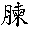 Peptones and their derivativesF023505.10.10.00-0糊精DextrinsF023505.10.40.00-4可溶解或已烘製之澱粉Soluble or roasted starchF023505.20.00.00-0以澱粉、糊精或其他改質澱粉為基料之膠Glues based on starches or on dextrins or other modified starchesF023507.10.00.00-0粗製凝乳酶及其濃縮物Rennet and concentrates thereofF023802.10.00.00-2活性碳Activated carbonF023823.19.90.00-9其他工業用一元脂肪酸Other industrial monocarboxylic fatty acidsF023824.99.99.60-9口香糖膠（含糖、其它甜味料或香料者除外）
Chewing gum base (excluding containing added sugar or other sweetening matter or flavoured)F013824.99.99.80-5防沾黏噴粉
anti-offset spray powderF023912.90.00.00-2其他纖維素及其衍生物，初級狀態Other cellulose and its chemical derivatives, in primary formsF013917.10.00.00-4硬化蛋白質或纖維素質製人工腸衣Artificial guts (sausage casings) of hardened protein or of cellulosic materialsF023917.32.00.30-2塑膠製食品用吸管Straws for food, of plasticsF013917.32.00.90-9其他塑膠管子，未經加強或另與其他物質結合者，未附管件Other tubes, pipes and hoses, not reinforced or otherwise combined with other materials, without fittings, of plasticsF023920.10.29.10-4乙烯聚合物製食品用保鮮膜Polyethylene film for foodF013920.20.29.00-4其他聚丙烯薄膜、箔，厚度不超過０．２５公厘者Other polypropylene film or foil, thickness no more than 0.25 mmF023920.49.30.11-5聚氯乙烯製食品用保鮮膜PVC film for foodF013920.99.93.10-9聚偏氯乙烯製食品用保鮮膜PVDC film for foodF013920.99.93.20-7聚甲基戊烯製食品用保鮮膜PMP film for foodF013920.99.93.30-5聚乳酸製食品用保鮮膜PLA film for foodF013923.10.90.00-7其他塑膠製箱子、盒子、籃子及類似品Other boxes, cases, crates and similar articles, of plasticsF023923.21.00.00-3聚乙烯袋（包括錐體）Sacks and bags (including cones), of polyethyleneF023923.29.10.00-3殺菌塑膠鋁箔袋Disinfecting aluminium backed plastic bagsF023923.29.90.10-4聚丙烯塑膠袋Polypropylene bagF023923.29.90.30-0一次使用食品塑膠袋Disposable bags for food, of plasticsF013923.50.00.10-5一次使用食品塑膠杯蓋Disposable cup lid for food, of plasticsF013923.90.90.10-8一次使用包裝食品塑膠杯Disposable cups for packing food, of plasticsF013924.10.00.10-3塑膠碗盤Bowls or plates, of plasticsF023924.10.00.20-1塑膠類重複性使用之微波用餐盒、保鮮盒及環保水杯Reusable microwavable meal boxes, crispers and cups, of plasticsF013924.10.00.30-9一次使用食品塑膠杯Disposable cups for food, of plasticsF013924.10.00.40-7一次使用塑膠製碗、盤及餐具Disposable bowls, trays and tableware , of plasticsF013924.10.00.90-6其他塑膠製餐桌用餐具及廚房用具Other tableware and kitchenware, of plasticsF023924.90.00.20-4塑膠製奶瓶Feeding bottles,of plasticsF013924.90.00.30-2塑膠類重複性使用運動水壺Reusable bottles, of plasticsF013926.90.90.90-8其他塑膠製品及第３９．０１至３９．１４節之材料製成品Other articles of plastics and articles of other materials of headings Nos. 39.01 to 39.14F024014.90.30.00-1橡膠製奶嘴Teats, of rubberF014419.12.00.10-1免洗筷，竹製
Disposable chopsticks, of bambooF014419.12.00.90-4其他竹製筷子Other chopsticks, of bambooF024419.90.00.10-6免洗筷，木製
Disposable chopsticks, of woodF014419.90.00.20-4其他木製筷子Other chopsticks, of woodF024811.60.00.00-8以蠟、石蠟、硬脂、油或甘油塗佈、浸漬或覆面之紙及紙板，捲筒或平版，第４８０３、４８０９、４８１０節所述者除外Paper and paperboard, coated or impregnated with wax, paraffin wax, stearin, oil or glycerol, in rolls or sheets, other than goods of the kind described in heading 48.03, 48.09 or 48.10F024823.20.00.00-3  過濾紙及紙板，切成一定尺寸Filter paper and paperboard, cut to sizeF024823.69.00.00-5其他紙或紙板製之盤、碟、杯及其類似品Trays, dishes, plates cups and the like, of other paper or paperboardF024823.90.00.40-0紙製濾袋或濾紙製品(第4823．20目除外)filter paper, which are bags or made up paper articles(other than those of subheading 4823.20)F026307.90.90.30-4不織布製濾袋或濾布製成品nonwoven filters, which are bags or made up clothsF026911.10.00.00-4瓷製餐具及廚具Tableware and kitchenware, of porcelain or chinaF016912.00.10.00-3瓷器除外，餐具及廚具Ceramic tableware and kitchenware, other than of porcelain or chinaF027013.99.20.00-9其他嬰兒用玻璃奶瓶Other infant feeding bottles, glassF019806.10.00.11-3第０４０１‧１０‧１０‧００號所屬之「未濃縮且未加糖及未含其他甜味料之鮮乳（生乳及羊乳除外），含脂重量不超過１％者」Fresh milk (excluding raw milk and milk of goat and sheep), not concentrated and unsweetened, of a fat content, by weight, not exceeding 1%, of Item No. 0401.10.10.00F019806.10.00.12-2第０４０１．１０．２０．００號所屬之「未濃縮且未加糖及未含其他甜味料之保久乳（生乳及羊乳除外），含脂重量不超過１％者」Longlife milk (excluding raw milk and milk of goat and sheep), not concentrated and unsweetened, of a fat content, by weight, not exceeding 1%, of Item No. 0401.10.20.00F019806.10.00.21-1第０４０１‧２０‧１０‧００號所屬之「未濃縮且未加糖及未含其他甜味料之鮮乳（生乳及羊乳除外），含脂重量超過１％但不超過６％者」Fresh milk (excluding raw milk and milk of goat and sheep), not concentrated and unsweetened, of a fat content, by weight, exceeding 1% but not exceeding 6%, of Item No. 0401.20.10.00F019806.10.00.22-0第０４０１‧２０‧２０‧００號所屬之「未濃縮且未加糖及未含其他甜味料之保久乳（生乳及羊乳除外），含脂重量超過１％但不超過６％者」Longlife milk (excluding raw milk and milk of goat and sheep), not concentrated and unsweetened, of a fat content, by weight, exceeding 1% but not exceeding 6%, of Item No. 0401.20.20.00F019806.10.00.33-7第0401.40.10.00號所屬之「未濃縮且未加糖及未含其他甜味料之鮮乳（生乳及羊乳除外），含脂重量超過6％者，但不超過10%者」Fresh milk (excluding raw milk and milk of goat and sheep), not concentrated and unsweetened, of a fat content, by weight, exceeding 6% but not exceeding 10%, of Item No. 0401.40.10.00F019806.10.00.34-6第0401.50.10.00號所屬之「未濃縮且未加糖及未含其他甜味料之鮮乳（生乳及羊乳除外），含脂重量超過10％者」Fresh milk (excluding raw milk and milk of goat and sheep), not concentrated and unsweetened, of a fat content, by weight, exceeding 10%, of Item No. 0401.50.10.00F019806.10.00.35-5第0401.40.20.00號所屬之「未濃縮且未加糖及未含其他甜味料之保久乳（生乳及羊乳除外），含脂重量超過6％，但不超過10%者」Longlife milk (excluding raw milk and milk of goat and sheep), not concentrated and unsweetened, of a fat content, by weight, exceeding 6% but not exceeding 10%, of Item No. 0401.40.20.00F019806.10.00.36-4第0401.50.20.00號所屬之「未濃縮且未加糖及未含其他甜味料之保久乳（生乳及羊乳除外），含脂重量超過10％者」Longlife milk (excluding raw milk and milk of goat and sheep), not concentrated and unsweetened, of a fat content, by weight, exceeding 10%, of Item No. 0401.50.20.00F019806.10.00.41-7第０４０３‧９０‧２９‧００號所屬之「其他酪乳，不論是否加糖或含有其他甜味料或香料，或添加水果、堅果或可可者」Other buttermilk, whether or not containing added sugar or other sweetening matter or flavoured or containing added fruit, nuts or cocoa, of Item No. 0403.90.29.00F019806.10.00.42-6第０４０３‧９０‧４０‧００號所屬之「凝固乳，不論是否加糖或含有其他甜味料或香料，或添加水果、堅果或可可者」Curdled milk, whether or not containing added sugar or other sweetening matter or flavoured or containing added fruit, nuts or cocoa, of Item No. 0403.90.40.00F019806.10.00.43-5第０４０３‧９０‧５９‧００號所屬之「其他調味，改質或發酵之乳（包含酸乳酒），不論是否加糖或含有其他甜味料或香料，或添加水果、堅果或可可者」Other flavoured, modified, or fermented milk (including kephir), whether or not containing added sugar or other sweetening matter or flavoured or containing added fruit, nuts or cocoa, of Item No. 0403.90.59.00F019806.10.00.49-9第０４０３‧９０‧９０‧００號所屬之「其他乳油，不論是否加糖或含有其他甜味料或香料，或添加水果，堅果或可可者」Other cream, whether or not containing added sugar or other sweetening matter or flavoured or containing added fruit, nuts or cocoa, of Item No. 0403.90.90.00F019806.10.00.51-4第１８０６‧９０‧５３‧００號所屬之「調製奶水，含可可重量（以完全脫脂可可為基礎計算）在５％或以上但低於１０％者，加糖或含其他甜味料者」Prepared milk, containing 5% or more but less than 10% by weight of cocoa calculated on a totally defatted basis, containing added sugar or other sweetening matter, of Item No. 1806.90.53.00F019806.10.00.52-3第１８０６‧９０‧５５‧００號所屬之「調味乳，含可可重量（以完全脫脂可可為基礎計算）在５％或以上但低於１０％者」Flavoured milk, containing 5% or more but less than 10% by weight of cocoa calculated on a totally defatted basis, of Item No. 1806.90.55.00F019806.10.00.61-2第１９０１‧９０‧２５‧００號所屬之「調製奶水，加糖或含其他甜料者」Milk, prepared, containing added sugar or other sweetening matter, of Item No. 1901.90.25.00F019806.10.00.62-1第１９０１‧９０‧２７‧００號所屬之「調味乳」Flavoured milk, of Item No. 1901.90.27.00F019806.20.00.10-2第０４０２‧９９‧１０‧００號所屬之「鮮乳，加糖或其他甜味料者」Fresh milk,containing added sugar or other sweetening matter, of item no. 0402.99.10.00F019806.20.00.20-0第０４０２‧９９‧２０‧００號所屬之「乳水，加糖或其他甜味料者」Milk, evaporated or sterilized, containing added sugar or other sweetening matter, of Item No. 0402.99.20.00F019806.20.00.90-5第０４０２‧９９‧９２‧００號所屬之「其他乳，加糖或含其他甜味料者」Other milk, containing added sugar or other sweetening matter, of Item No. 0402.99.92.00F019807.10.00.12-1第１２０２．４１．００．００號所屬之「帶殼花生」Ground-nuts, in shell, of Item No. 1202.41.00.00F019807.10.00.20-1第２００８‧１１‧１１‧００號所屬之「帶殼烘焙花生」Ground-nuts, roasted, in shell, of Item No. 2008.11.11.00F019807.10.00.90-6第２００８‧１１‧９１‧００號所屬之「其他方式調製或保藏之帶殼花生，不論是否加糖或含其他甜味料或酒者」Ground-nuts, in shell, otherwise prepared or preserved, whether or not containing added sugar or other sweetening matter or spirit, of Item No. 2008.11.91.00F019807.20.00.12-9第1202.42.00.00號所屬之「去殼花生，不論是否破碎」Ground-nuts, shelled, whether or not broken, of Item No. 1202.42.00.00F019807.20.00.21-8第１２０８．９０．１１．００－６號所屬之「食用花生粉及細粒」Flours and meals of ground-nuts,edible, of Item No.1208.90.11.00-6F019807.20.00.30-7第２００８‧１１‧１２‧００號所屬之「去殼烘焙花生」Ground-nuts, roasted, shelled, of Item No. 2008.11.12.00F019807.20.00.90-4第２００８‧１１‧９２‧００號所屬之「其他方式調製或保藏之去殼花生，不論是否加糖或含其他甜味料或酒者」Ground-nuts, shelled, otherwise prepared or preserved, whether or not containing added sugar or other sweetening matter or spirit, of Item No. 2008.11.92.00F019807.40.00.00-9第２００８．１９．４２．００號所屬之「其他方式調製或保藏之混合堅果或種子，花生含量以重量計超過２０％者」Mixtures of nuts and seeds, of a ground-nut content, by weight, exceeding 20%, otherwise prepared or preserved, of Item No. 2008.19.42.00F019808.00.00.10-4第０７１０‧２９‧１０‧００號所屬之「冷凍紅豆（包括海紅豆、赤小豆、紅竹豆）」Frozen red beans (incl. Adzuki bean, all varieties, and red long bean), of Item No. 0710.29.10.00F019808.00.00.20-2第０７１３‧３２‧００‧００號所屬之「乾紅豆（包括海紅豆、赤小豆、紅竹豆）」Dried red beans (Phaseolus or Vigna angularis), (incl. Adzuki bean, all varieties, and red long bean), of Item No. 0713.32.00.00F019808.00.00.30-0第１１０６‧１０‧１０‧００號所屬之「紅豆（包括海紅豆、赤小豆、紅竹豆）之粉及細粒」Red bean (incl. Adzuki bean, all varieties, and red long bean) flour, meal and powder, of Item No. 1106.10.10.00F019808.00.00.40-8第２００４‧９０‧１０‧９０號所屬之「其他酸漬除外之調製或保藏紅豆（包括海紅豆、赤紅豆、紅竹豆），冷凍，第２００６節之產品除外」Other red beans (incl. adzuki bean, all varieties and red long bean), prepared or preserved otherwise than by vinegar or acetic acid, frozen, other than products of heading No. 20.06, of Item 2004.9010.90F019808.00.00.51-4第２００５．５１．１０．９０號所屬之「其他酸漬除外之調製或保藏去殼紅豆（包括海紅豆、赤紅豆、紅竹豆），未冷凍，第２００６節之產品除外」Other red beans (incl. Adzuki bean, all varieties and red long bean), shelled, prepared or preserved otherwise than by vinegar or acetic acid, not frozen, other than products of heading No. 20.06, of Item 2005.51.10.90F019808.00.00.52-3第２００５‧５９‧１０‧００號所屬之「酸漬除外之調製或保藏帶殼紅豆（包括海紅豆、赤紅豆、紅竹豆），未冷凍，第２００６節之產品除外」Red beans (including Adzuki bean, all varieties and red long bean), in shell, prepared or preserved otherwise than by vinegar or acetic acid, not frozen, other than products of heading No. 20.06, of Item No. 2005.59.10.00F019808.00.00.60-3第２００６‧００‧１１‧００號所屬之「第２００４‧９０目之紅豆（包括海紅豆、赤紅豆、紅竹豆），冷凍，糖漬者（瀝乾、套以糖衣、糖霜者均在內）」Red beans (including Adzuki bean, all varieties and red long bean), of subheading No. 2004.90, preserved by sugar (drained, glace or crystallised), frozen, of Item No. 2006.00.11.00F019808.00.00.70-1第２００６‧００‧２５‧００號所屬之「糖漬紅豆（包括海紅豆、赤紅豆、紅竹豆），未冷凍（瀝乾、套以糖衣、糖霜者均在內）」Red beans (Phaseplus or Vigna angularis, including Adzuki bean, all varieties and red long bean), preserved by sugar (drained, glace or crystallised), not frozen, of Item No. 2006.00.25.00F019808.00.00.81-8第２００４‧９０‧１０‧１０號所屬之「紅豆餡（包括海紅豆、赤紅豆、紅竹豆），冷凍」Red bean (including Adzuki bean, all varieties and long bean ) paste, frozen, of Item No. 2004.90.10.10F019808.00.00.82-7第２００５‧５１‧１０‧１０號所屬之「紅豆餡（包括海紅豆、赤紅豆、紅竹豆），未冷凍」Red bean (including Adzuki bean, all varieties and long bean ) paste,  not frozen, of Item No. 2005.51.10.10F019809.20.00.10-9第０７０３‧２０‧９０‧００號所屬之「其他大蒜，生鮮或冷藏」Other garlic, fresh or chilled, of Item No. 0703.20.90.00F019809.20.00.90-2第０７１２‧９０‧４０‧００號所屬之「乾蒜球，整粒、切塊、切片、切碎或粉」Dried garlic bulb, whole, cut, sliced, broken or in powder, of Item No. 0712.90.40.00F019810.00.00.00-2第０７１２．３９．２０．００號所屬之「乾香菇」Shiitake (forest mushroom), dried, of Item No. 0712.39.20.00F019811.00.00.00-1第０７１２．９０．５０．００號所屬之「乾金針菜」Day lily, dried, of Item No. 0712.90.50.00F019812.00.00.10-8第０８０１．１９．００．１０號所屬之「其他椰子，帶殼者」Other coconuts, whole, of Item No. 0801.19.00.10F019812.00.00.19-9第０８０１．１９．００．９０號所屬之「其他椰子」Other coconuts, of Item No. 0801.19.00.90F019812.00.00.20-6第０８０１．１２．００．００號所屬之「剝殼椰子」Coconuts, shelled, of Item No. 0801.12.00.00F019814.00.00.11-5第０８０３．１０．１０．００號所屬之「鮮芭蕉」Fresh plantains, of Item No. 0803.10.10.00F019814.00.00.12-4第０８０３．１０．２０．００號所屬之「乾芭蕉」Dried plantains, of Item No. 0803.10.20.00F019814.00.00.21-3第０８０３‧９０‧１０‧００號所屬之「其他鮮香蕉」
Other fresh bananas, of Item No. 0803.90.10.00F019814.00.00.22-2第０８０３‧９０‧２０‧００號所屬之「其他乾香蕉」
Other dried bananas, of Item No. 0803.90.20.00F019815.00.00.10-5第０８０４‧３０‧１０‧００號所屬之「鮮鳳梨」
Fresh pineapples, of Item No. 0804.30.10.00F019815.00.00.20-3第０８０４‧３０‧２０‧００號所屬之「乾鳳梨」
Dried pineapples, of Item No. 0804.30.20.00F019816.00.00.10-4第０８０４‧５０‧２１‧００號所屬之「鮮芒果」
Fresh mangoes, of Item No. 0804.50.21.00F019816.00.00.20-2第０８０４‧５０‧２２‧００號所屬之「乾芒果」
Dried mangoes, of Item No. 0804.50.22.00F019817.00.00.00-5第０８０５．４０．２０．００號所屬之「鮮或乾柚」Pomelos, fresh or dried, of item 0805.40.20.00F019818.00.00.00-4第０８０８．３０．９０．００號所屬之「其他鮮梨」Other pears, fresh, of Item No. 0808.30.90.00F019820.00.00.00-0第０８１３．４０．１０．００號所屬之「桂圓，桂圓肉」Longans, dried and longan pulp, of Item No. 0813.40.10.00F019825.12.00.00-1第１００６．２０．００．００號所屬之「糙米」Husked (brown) rice, of Item No. 1006.20.00.00F019825.13.00.11-7第１００６．３０．００．１０號所屬之「糯米」Glutinous rice, of Item No. 1006.30.00.10F019825.13.00.12-6第１００６．３０．００．９０號所屬之「其他半碾或全碾白米，不論是否磨光」Other semi-milled or wholly milled rice, whether or not polished or glazed, of Item No. 1006.30.00.90F019825.13.00.20-6第１００６．４０．００．００號所屬之「碎米」Broken rice, of Item No. 1006.40.00.00F019825.21.00.00-0第１１０２．９０．１１．００號所屬之「糯米粉」Glutinous rice flour, of Item No. 1102.30.90.00F019825.22.00.00-9第１１０２．９０．１９．００號所屬之「其他稻米粉」Other rice flour, of Item No. 1102.90.19.00F019825.31.00.00-8第１１０３．１９．３０．００號所屬之「粗碾去殼之米及其細粒」Groats, meal of rice, of Item No. 1103.19.30.00F019825.32.00.00-7第１１０３．２０．１０．００號所屬之「米團粒」Pellets of rice, of Item No. 1103.20.10.00F019825.40.00.10-5第１１０４．１９．１０．００號所屬之「滾壓或製成細片之米」Rolled or flaked rice, of Item No. 1104.19.10.00F019825.40.00.20-3第１１０４．２９．２０．００號所屬之「其他加工米」Other worked rice, of Item No. 1104.29.20.00F019825.50.00.00-4第１１０８．１９．１０．００號所屬之「米澱粉」Rice starch, of Item No. 1108.19.10.00F019825.60.00.10-0第１８０６．９０．６１．００號所屬之「預煮或以其他方式調製之粒狀、片狀或其他加工（粉及細粒除外）之未列名穀類〔玉蜀黍（玉米）除外〕產品，含米量不低於３０％，含可可重量（以完全脫脂可可為基礎計算）超過６％但未逾８％者」Cereals (other than maize (corn)) in grain form or in the form of flakes or other worked grains (except flour and meal), precooked or otherwise prepared, not elsewhere specified or included, containing not less than 30% of rice, containing more than 6% but not more than 8% by weight of cocoa calculated on a totally defatted basis, of Item No. 1806.90.61.00F019825.60.00.21-7第１９０４．９０．１０．１０號所屬之「預煮或以其他方式調製之粒狀、片狀或其他加工（粉、碎粒及細粒除外）之未列名穀類（玉蜀黍（玉米）除外）產品，含米量不低於３０％，含肉者Cereals (other than corn (maize)) in grain form or in the form of flakes or other worked grains (except flour, groats and meal), pre-cooked or otherwise prepared, not elsewhere specified or included, containing not less than 30% of rice, containing meat, of Item No. 1904.90.10.10F019825.60.00.22-6第１９０４．９０．１０．２０號所屬之「預煮或以其他方式調製之粒狀、片狀或其他加工（粉、碎粒及細粒除外）之未列名穀類（玉蜀黍（玉米）除外）產品，含米量不低於３０％者，不含肉者」Cereals (other than corn (maize)) in grain form or in the form of flakes or other worked grains (except flour, groats and meal, pre-cooked or otherwise prepared, not elsewhere specified or included, containing not less than 30% of rice, not containing meat, of Item No. 1904.90.10.20F019825.60.00.30-6第２１０６．９０．９８．００號所屬之「其他食物調製品，含米量不低於３０％者」Other food preparation containing not less than 30% of rice, of Item No. 2106.90.98.00F019825.71.00.10-7第１８０６．９０．７１．００號所屬之「膨潤或焙製之穀類調製食品（例如：玉米片），含米量不低於３０％，含可可重量（以完全脫脂可可為基礎計算）超過６％但未逾８％者」Prepared foods obtained by swelling or roasting of cereals or cereal products (for example, corn flakes), containing not less than 30% of rice, containing more then 6% but not more than 8% by weight of cocoa calculated on a totally defatted basis, of Item No. 1806.90.71.00F019825.71.00.20-5第１９０２．１１．１０．００號所屬之「未烹飪之米粉條，未夾餡或未調製，含蛋者」Uncooked rice pasta, not stuffed or otherwise prepared, containing eggs, of Item No. 1902.11.10.00F019825.71.00.30-3第１９０２．１９．１０．００號所屬之「未烹飪之米粉條，未夾餡或未調製，未含蛋者」Uncooked rice pasta, not stuffed or otherwise prepared, not containing eggs, of Item No. 1902.19.10.00F019825.71.00.41-0第１９０２．２０．１０．１０號所屬之「其他夾餡米粉條，不論是否烹飪或調製者，含肉者」Other stuffed rice pasta, whether or not cooked or otherwise prepared, containing meat, of Item No. 1902.20.10.10F019825.71.00.42-9第１９０２．２０．１０．２０號所屬之「其他夾餡米粉條，不論是否烹飪或調製者，不含肉者」Other stuffed rice pasta, whether or not cooked or otherwise prepared, not containing meat, of Item No. 1902.20.10.20F019825.71.00.50-8第１９０２．３０．２０．００號所屬之「其他米粉條」Other rice pasta, of Item No. 1902.30.20.00F019825.71.00.62-4第１９０４．１０．２０．１１號所屬之「速食粥，含肉者」Instant rice gruel, containing meat, of Item No. 1904.10.20.11F019825.71.00.63-3第１９０４．１０．２０．１２號所屬之「速食粥，不含肉者」Instant rice gruel, not containing meat, of Item No. 1904.10.20.12F019825.71.00.64-2第１９０４．１０．２０．９１號所屬之「其他膨潤或焙製之含米量不低於３０％穀類或穀類產品之調製食品，含肉者」Other prepared foods obtained by the swelling or roasting of cereals or cereal products, containing not less than 30% of rice, containing meat, of Item No. 1904.10.20.91F019825.71.00.65-1第１９０４．１０．２０．９２號所屬之「其他膨潤或焙製之含米量不低於３０％穀類或穀類產品之調製食品，不含肉者」Other prepared foods obtained by the swelling or roasting of cereals or cereal products, containing not less than 30% of rice, not containing meat, of Item No. 1904.10.20.92F019825.71.00.70-4第１９０４．２０．１１．００號所屬之「未經焙製榖類片之調製食品，含米量不低於３０％者」Prepared foods obtained from unroasted cereal flakes, containing not less than 30% of rice, of Item No. 1904.20.11.00F019825.71.00.80-2第１９０４．２０．２１．００號所屬之「未經焙製穀類片及經焙製之穀類片或膨潤穀類混合而成之調製食品，含米量不低於３０％者」Prepared foods obtained from mixtures of unroasted cereal flakes and roasted cereal flakes or swelled cereals, containing not less than 30% of rice, of Item No. 1904.20.21.00F019825.72.00.10-6第１８０６．９０．９２．００號所屬之「其他由粉、細粒、澱粉或麥芽精製成之調製食品，含米量不低於３０％，含可可重量（以完全脫脂可可為基礎計算）在４０％或以上低於５０％」Other food preparations of flour, meal, starch or malt extract, containing not less than 30% of rice, containing 40% or more but less than 50% by weight of cocoa calculated on a defatted basis, of Item No. 1806.90.92.00F019825.72.00.20-4第１９０１．９０．９１．００號所屬之「其他第１９０１節所屬之含米量不低於３０％調製品」Other preparations of heading No. 19.01 containing not less than 30% of rice, of Item No. 1901.90.91.00F01